项目编号：510101202100249内部编号：ZCQXZB-2021-0231S项目名称：成都市规划和自然资源局新型地理实体和电子地图数据生产更新及检验入库采购项目 招标文件中国·四川采   购   人：成都市规划和自然资源局         采购代理机构：四川乾新招投标代理有限公司文  件 编 制：由采购人和采购代理机构共同编制二○二一年五月政府采购阳光宣言四川乾新践行公平竞争、诚信的核心价值观，诚信于股东、诚信于服务对象、诚信于员工、诚信于社会。四川乾新全体员工严格遵守《乾新十戒》和《员工廉洁从业规定》，遵纪守法，强化自律，廉洁从业，规范经营。坚决维护国家利益和社会公共利益，严守商业道德，悉心维护采购人和供应商权益，开展公平竞争，努力提供优质、细心、专业的服务，为采购人创造价值，与采购人共同成长。坚持不懈反对“四风”，厉行节约，反对浪费，求真务实，克己奉公，精益求精，追求卓越，以出色的效益回报股东，回报社会。四川乾新与服务对象之间是简单的政企、企事业、企业与企业之间的关系，不存在个人利益动机。四川乾新员工追逐阳光下的公司利润和个人价值，以廉为荣、以贪为耻，忠于职责，恪守《员工廉洁从业规定》。倡导遵守以下行为准则：四川乾新不以向采购人及其亲属提供任何个人利益的方式谋求合作关系；四川乾新不迷信任何实际存在的或虚构的所谓关系； 四川乾新不采取恶性竞争等不正当手段竞争业务；四川乾新不向采购人提供好处费、回扣、现金及有价证券、支付凭证、贵重礼物；四川乾新不给采购人及其亲属报销任何费用；不向采购人及其亲属提供住房、交通工具、通讯工具、家电、高档办公用品等物品；不向采购人及其亲属的家庭装修、婚丧嫁娶、工作安排、出国、留学等提供资金及物资的资助；供应商在参与项目时公平竞争，充分发挥市场主体作用，降低采购成本，节约采购资金；四川乾新不与采购人、供应商串通投标；四川乾新、采购人不与供应商就标底、其他单位的投标书等商业秘密及合同中的质量、价格、验收等条款进行私下商谈或者达成默契；四川乾新坚决杜绝以下行为：①乾新员工有行贿倾向、建议等行为；②乾新员工有索贿、受贿等行为。如出现违反宣言的行为，请及时向四川乾新监察部投诉或举报，经核查属实的，严格按照公司规定处理，涉及违法违纪的将追究相关法律责任。请各采购人及供应商积极宣传本宣言，了解并自觉践行宣言，共同营造公开透明、公正、公平、诚信、讲求绩效的政采营商环境，共同推动政府采购健康发展。 监察部投诉及举报邮箱：scqxzb_shl@163.com监察部投诉及举报电话：028-62630990目  录第一章 投标邀请	5第二章 投标人须知	8一、 投标人须知前附表	8二、 总 则	16(一) 适用范围	16(二) 有关定义	16(三) 合格的投标人(实质性要求)	16(四) 投标费用(实质性要求)	16(五) 充分、公平竞争保障措施(实质性要求)	16三、 招标文件	17(一) 招标文件的构成	17(二) 招标文件的澄清和修改	18(三) 答疑会和现场考察	18四、 投标文件	19(一) 投标文件的语言(实质性要求)	19(二) 计量单位(实质性要求)	19(三) 投标货币(实质性要求)	19(四) 联合体投标(实质性要求)	19(五) 知识产权(实质性要求)	19(六) 投标文件的组成	19(七) 投标文件格式	21(八) 投标保证金	21(九) 投标有效期(实质性要求)	21(十) 投标文件的印制和签署	21(十一) 投标文件的密封和标注	22(十二) 投标文件的递交	22(十三) 投标文件的修改和撤回	23五、 开标和中标	23(一) 开标	23(二) 开标程序	24(三) 开评标过程存档	24(四) 中标结果	24(五) 中标通知书	25六、 签订及履行合同和验收	25(一) 签订合同	25(二) 合同分包(实质性要求)	25(三) 合同转包(实质性要求)	25(四) 补充合同	26(五) 合同公告备案	26(六) 履约保证金(实质性要求)	26(七) 履行合同	27(八) 验收	27(九) 资金支付方式、时间、条件	27七、 投标纪律要求	27八、 其他	28(一) 询问、质疑和投诉	28(二) 关于行贿犯罪档案查询工作的规定	28(三) 串通投标的情形	28(四) 投标人信用信息查询	28(五) 解释说明	28第三章 投标文件格式	30第一部分 资格、资质性及其他类似效力投标文件(格式)	33一、 法定代表人/单位负责人授权书	34一、 法定代表人/单位负责人证明书	35二、 具有独立承担民事责任的能力的证明材料	36三、 投标人具有良好的商业信誉和健全的财务会计制度的证明材料	37四、 投标人具有依法缴纳税收和社会保障资金的良好记录的证明材料	38五、 投标人具有履行合同所必需的设备和专业技术能力证明材料	39六、 投标人参加政府采购活动前三年内，在经营活动中没有重大违法记录的证明材料	40七、 投标人及其现任法定代表人、主要负责人不得具有行贿犯罪记录的承诺函	41八、 根据采购项目的特殊要求，供应商提供具有特定条件的证明材料	42九、 符合《中华人民共和国政府采购法》第二十二条规定的条件的承诺及声明函	43十、 中小企业声明函(作为资格条件使用仅限于第一包，且投标人应为中小企业)	44十一、 监狱企业相关证明材料(作为资格条件使用仅限于第一包，且投标人应为监狱企业)	45十二、 残疾人福利性单位声明函(作为资格条件使用仅限于第一包，且投标人应为残疾人福利性单位)	46十三、 分包意向协议(适用第一包)	47第二部分 其他投标文件(格式)	50一、 投标函	51二、 实质性要求承诺	52三、 投标人基本情况表	54四、 开标一览表	55四、开标一览表	56五、分项报价明细表	57五、 商务应答表	58六、 服务应答表	59七、 履约能力及相关证明	60八、 投标人针对本项目人员配置情况表	61九、 中小企业声明函(如涉及)	62十、 监狱企业相关证明材料(如涉及)	63十一、 残疾人福利性单位声明函(如涉及)	64十二、 技术方案、实施方案	65十三、 招标代理服务费承诺函	66第四章 投标人和投标产品的资格、资质性及其他类似效力要求	67一、 投标人资格、资质性及其他类似效力要求	67二、 投标产品的资格、资质性及其他类似效力要求	67三、 其他类似效力要求	67第五章 资格性审查内容	69一、 应当提供的投标人及投标产品资格、资质性及其他类似效力要求的相关证明材料	69二、 审查程序	72第六章 招标项目技术、服务、政府采购合同内容条款及其他商务要求	73一、项目概述	73※二、技术、服务要求	73第一包：地理实体数据生产与更新	731、工作依据	732、主要任务	753、作业区概况和已有资料情况	764、技术与质量要求	795、成果提交要求	866、相关保障措施	87第二包：地理实体成果检验入库及天地图融合	881、工作依据	882、主要任务	903、技术与质量要求	904、成果提交要求	975、相关保障措施	99三、商务要求	99第一包：	99第二包：	101第七章 评标办法	104一、 总则	104二、 评标方法	104三、 评标程序	104四、 评标细则及标准	107五、 复核	113六、 推荐中标候选供应商	114七、 出具评标报告	114八、 废标	114九、 定标	115十、 评标专家在政府采购活动中承担以下义务	115十一、 评标专家在政府采购活动中应当遵守以下工作纪律	116十二、 评标委员会及其成员不得有下列行为	116十三、 评标委员会及其成员不得有下列违约情形	117第八章 政府采购合同(参考文本)	118新型地理实体和电子地图数据生产更新及检验入库采购(第1包：地理实体数据生产与更新)	118新型地理实体和电子地图数据生产更新及检验入库采购(第2包：地理实体成果检验入库及天地图融合)	126第九章 附件	134投标邀请四川乾新招投标代理有限公司受成都市规划和自然资源局的委托，拟对成都市规划和自然资源局新型地理实体和电子地图数据生产更新及检验入库采购项目进行国内公开招标，兹邀请符合本次招标要求的供应商参加投标。项目编号：510101202100249          项目名称：成都市规划和自然资源局新型地理实体和电子地图数据生产更新及检验入库采购项目资金来源：根据成都市财政局下达的《 成都市市级政府采购实施计划备案表》(计划号/备案号：〔2021〕1402号)，该项目预算资金为人民币1280.4万元。招标项目简介：(一)采购内容：地理实体数据生产与更新、地理实体成果检验入库及天地图融合，共计2个包，每包各设置1名中标人，具体详见招标文件第六章。(二)采购用途：实现地理实体数据持续生产更新需求，从而为成都市域自然资源管理与应用、城市规划、建设及管理等各类应用提供基础数据支持。(三)项目性质：政府采购。供应商参加本次政府采购活动应具备下列条件：(一)符合《中华人民共和国政府采购法》第二十二条规定的条件：1.具有独立承担民事责任的能力；2.具有良好的商业信誉和健全的财务会计制度；3.具有履行合同所必需的设备和专业技术能力；4.有依法缴纳税收和社会保障资金的良好记录；5.参加政府采购活动前三年内，在经营活动中没有重大违法记录；6.法律、行政法规规定的其他条件；(二)落实政府采购政策需满足的资格要求：第一包：本项目投标人应以合同分包形式进行投标，且接受分包合同的中小企业承接的服务份额不低于采购项目预算总额的30%(且小微企业承接的服务份额比例不低于60%)。(中小企业投标除外)(三)本项目的特定资格要求：1、第一包：投标人应具有国家测绘地理信息主管部门颁发的且在有效期内的甲级资质(专业范围需包含:①地理信息系统工程②摄影测量与遥感③地图编制。以上专业范围子项不限定)；2、第二包：(1)投标人应具有国家测绘地理信息主管部门颁发的且在有效期内的乙级及以上资质(专业范围需包含:①地理信息系统工程②互联网地图服务③地图编制。以上专业范围子项不限定)；(2)供应商应具有省级及以上质量主管部门颁发的检验检测机构资质认定证书(证书附表需包含测绘类)。2、本项目不接受联合体投标。禁止参加本次采购活动的供应商根据《关于在政府采购活动中查询及使用信用记录有关问题的通知》(财库〔2016〕125号)的要求，采购代理机构将通过“信用中国”网站(www.creditchina.gov.cn)、“中国政府采购网”网站(www.ccgp.gov.cn)等渠道查询供应商在投标文件递交截止日前的信用记录并保存信用记录结果网页截图，拒绝列入失信被执行人名单、重大税收违法案件当事人名单、政府采购严重违法失信行为记录名单中的供应商报名参加本项目的采购活动。获取招标文件的时间期限、地点、方式及招标文件售价(一)获取招标文件的时间期限(即报名时间)：2021年5月19日至2021年5月25日，每天上午9时00分至12时00分，下午14时00分至17时00分(北京时间，法定节假日除外)。(二)获取招标文件的地点：四川乾新招投标代理有限公司(http：//www.qxztb.cn)。(三)获取招标文件的方式：1.	在本项目招标文件获取时间期内，在采购代理机构指定网站(http：//www.qxztb.cn)购买，具体购买流程详见该网站的“标书在线购买流程”。2.报名咨询电话：028-61375575、62600820、62630990转601或602。(四)招标文件免费提供, 投标资格不得转让。(五)供应商应在规定的时间内按上述要求获取本招标文件并登记，否则均无资格参加该项目的投标。投标文件的递交(一)投标文件递交起止时间：2021年6月8日09时30分至10时00分。(二)投标文件递交地点：成都市高新区吉庆三路333号蜀都中心二期一号楼一单元401号本项目开标室。(三)投标文件必须在投标截止时间前送达开标地点，逾期送达的投标文件恕不接收，本次招标不接受邮寄的投标文件。投标截止时间及开标时间：2021年6月8日10时00分。开标地点：成都市高新区吉庆三路333号蜀都中心二期一号楼一单元401号本项目开标室。采购信息发布媒体：“四川政府采购网”。供应商信用融资：根据《四川省财政厅关于推进四川省政府采购供应商信用融资工作的通知》(川财采〔2018〕123号)文件要求，为助力解决政府采购中标、中标人资金不足、融资难、融资贵的困难，促进供应商依法诚信参加政府采购活动，有融资需求的供应商可根据“四川政府采购网”公示的银行及其“政采贷”产品，自行选择符合自身情况的“政采贷”银行及其产品，凭中标通知书向银行提出贷款意向申请，并按照相关规定要求和贷款流程申请信用融资贷款。对本次招标提出询问，请按以下方式联系：(一)采购人信息名    称：成都市规划和自然资源局地    址：成都市蜀绣西路69号联 系 人：李老师联系方式：028-61884045(二)采购代理机构信息名    称：四川乾新招投标代理有限公司地    址：成都市高新区吉庆三路333号蜀都中心二期一号楼一单元401号联 系 人：郭巧樾 联系电话：028-61375575、62600820、62630990转632传    真：028-83381268电子邮件：scqxzb@163.com投标人须知投标人须知前附表总 则适用范围本招标文件仅适用于本次公开招标采购项目。有关定义“采购人”系指依法进行政府采购的国家机关、事业单位、团体组织。本次招标的采购人是成都市规划和自然资源局。“采购代理机构”系指根据采购人的委托依法办理招标事宜的采购机构。本次招标的采购代理机构是四川乾新招投标代理有限公司。“招标采购单位”系指“采购人”和“采购代理机构”的统称。“投标人”系指购买了招标文件拟参加投标和向采购人提供服务的供应商。本招标文件各部分规定的期间以时、日、月、年计算。期间开始的时和日，不计算在期间内，而从次日开始计算。期间届满的最后一天是节假日的，以节假日后的第一日为期间届满的日期。本招标文件各部分规定的时间均以北京时间为准。合格的投标人(实质性要求)合格的投标人应具备以下条件：1.本招标文件“投标邀请”第五条规定的条件；2.遵守国家有关的法律、法规、规章和其他政策制度；3.向采购代理机构依法获取了招标文件并完成登记。投标费用(实质性要求)无论投标的结果如何，投标人参加投标的有关费用由投标人自行承担。充分、公平竞争保障措施(实质性要求)1.利害关系供应商处理。单位负责人为同一人或者存在直接控股、管理关系的不同供应商不得参加同一合同项下的政府采购活动。采购项目实行资格预审的，单位负责人为同一人或者存在直接控股、管理关系的不同供应商可以参加资格预审，但只能选择其中一家符合条件的供应商参加后续的政府采购活动。注：按照相关法律法规规定，负责人是指单位法定代表人或者法律、行政法规规定代表单位行使职权的主要负责人。控股是指出资额占有限责任公司资本总额百分之五十以上或者其持有的股份占股份有限公司股本总额百分之五十以上的，以及出资额或者持有股份的比例虽然不足百分之五十，但依其出资额或者持有的股份所享有的表决权已足以对股东会、股东大会的决议产生重大影响。管理关系是指与不具有出资持股关系的单位之间存在的其他管理与被管理关系。2.前期参与供应商处理。为采购项目提供整体设计、规范编制或者项目管理、监理、检测等服务的供应商，不得再参加该采购项目的其他采购活动。供应商为采购人、采购代理机构在确定采购需求、编制采购文件过程中提供咨询论证，其提供的咨询论证意见成为采购文件中规定的供应商资格条件、技术服务商务要求、评标因素和标准、政府采购合同等实质性内容条款的，视同为采购项目提供规范编制。注：本项目无符合本条规定的供应商。3.利害关系代理人处理。3.1在同一合同项下的采购项目中，若有2家及以上的供应商同时委托同一个自然人、同一家庭的人员、同一单位的人员作为其代理人，其投标文件作为无效处理。3.2供应商实际控制人或者中高级管理人员，同时是采购代理机构工作人员，不得参与本项目政府采购活动。3.3同一母公司的两家以上的子公司只能组成联合体参加本项目同一合同项下的采购活动，不得以不同供应商身份同时参加本项目同一合同项下的采购活动。3.4供应商与采购代理机构存在关联关系，或者是采购代理机构的母公司或子公司，不得参加本项目政府采购活动。招标文件招标文件的构成招标文件是供应商准备投标文件和参加投标的依据，同时也是评标的重要依据，具有准法律文件性质。招标文件用以阐明招标项目所需的资质、技术、服务及报价等要求、招标投标程序、有关规定和注意事项以及合同主要条款等。本招标文件包括以下内容：投标邀请；投标人须知(包括投标文件的密封、签署、盖章要求等)；投标人应当提交的资格、资信证明文件；为落实政府采购政策，采购标的需满足的要求，以及投标人须提供的证明材料；投标文件编制要求、投标报价要求；采购项目预算金额，设定最高限价的，还应当公开最高限价；采购项目的技术规格、数量、服务标准、验收等要求，包括附件、图纸(如涉及)等；拟签订的合同文本；货物、服务提供的时间、地点、方式；采购资金的支付方式、时间、条件；评标方法、评标标准和投标无效情形；投标有效期；投标截止时间、开标时间及地点；采购代理机构代理费用的收取标准和方式；投标人信用信息查询渠道及截止时点、信用信息查询记录和证据留存的具体方式、信用信息的使用规则等；省级以上财政部门规定的其他事项。投标人应认真阅读和充分理解招标文件中所有的事项、格式条款和规范要求。投标人没有对招标文件全面做出实质性响应是投标人的风险。没有按照招标文件要求作出实质性响应的投标文件将被拒绝。招标文件的澄清和修改在投标截止时间前，招标采购单位无论出于何种原因，可以对招标文件进行澄清或者修改；投标人认为需要对招标文件进行澄清或者修改的，可以以书面形式向招标采购单位提出申请，但招标采购单位可以决定是否采纳投标人的申请事项。招标采购单位对已发出的招标文件进行澄清或者修改，澄清或者修改的内容可能影响投标文件编制的，采购人或者采购代理机构应当在投标截止时间至少15日前，以书面形式通知所有获取招标文件的潜在投标人；不足15日的，采购人或者采购代理机构应当顺延提交投标文件的截止时间。供应商应于投标文件递交截止时间之前在“四川政府采购网”查询本项目的更正公告，以保证其对招标文件做出正确的响应。供应商未按要求下载相关文件，或由于未及时关注更正公告的信息造成的后果，其责任由供应商自行负责。采购代理机构将通过报名系统将更正通知发送至所有购买招标文件的供应商，供应商在收到相应更正通知后，将更正公告打印后加盖单位公章扫描并通过报名系统提交至采购代理机构。如供应商未给予书面回复，则视为收到并认可该更正通知的内容。答疑会和现场考察采购人、采购代理机构可以视采购项目的具体情况，组织投标人进行现场考察或开标前答疑会，但不得单独或分别组织只有一个投标人参加的现场考察和答疑会。若组织答疑会和现场考察以采购代理机构通知为准。投标人考察现场所发生的一切费用由投标人自行承担。投标文件投标文件的语言(实质性要求)投标人提交的投标文件以及投标人与招标采购单位就有关投标的所有来往书面文件均须使用中文。投标文件中如附有外文资料，必须逐一对应翻译成中文并加盖投标人公章后附在相关外文资料后面，否则，视为未提供该资料。对于供应商的法定代表人为外籍人士的，法定代表人的签字和护照、行业标准、国家标准、国际标准或行业认证等需要以非中文表述且不宜翻译为中文的除外。翻译的中文资料与外文资料如果出现差异和矛盾时，以中文为准。但不能故意错误翻译，否则，投标人的投标文件将作为无效投标处理。计量单位(实质性要求)除技术规格及要求中另有规定外，本采购项下的投标均采用国家法定的计量单位。投标货币(实质性要求)本次招标项目的投标均以人民币报价。联合体投标(实质性要求)本项目不接受联合体投标。知识产权(实质性要求)投标人在本项目使用任何产品和服务(包括部分使用)时，不会产生因第三方提出侵犯其专利权、商标权或其它知识产权而引起的法律和经济纠纷，如因专利权、商标权或其它知识产权而引起法律和经济纠纷，由投标人承担所有相关责任。采购人享有本项目实施过程中产生的知识成果及知识产权。投标人如欲在项目实施过程中采用自有知识成果，需在投标文件中声明，并提供相关知识产权证明文件。使用该知识成果后，投标人需提供相关技术文档，并承诺提供无限期技术支持，采购人享有永久使用权，同时需在投标文件中提供声明，并提供相关知识产权证明文件，否则视为投标人未在本项目实施过程中采用自有知识成果，不影响有效性。如采用投标人所不拥有的知识产权，则在投标报价中必须包括合法获取该知识产权的相关费用。 如采购项目涉及知识产权时按照此条要求执行，并在评审时作实质性审查。投标文件的组成投标人应按照招标文件的规定和要求编制投标文件，否则视为无效投标。投标人拟在中标后将中标项目的非主体、非关键性工作交由他人完成的，应当在投标文件中载明。投标人编写的投标文件应包括以下两部分：第一部分：资格、资质性及其他类似效力投标文件(用于资格审查)按照招标文件第四、五章要求提供相关资格、资质性及其他类似效力要求的相关证明材料。第二部分：其它投标文件(用于资格审查以外的评标)按照招标文件要求提供以下相关材料：报价部分。投标人按照以下要求填写的“开标一览表”。本次招标报价要求：投标人的报价是投标人响应招标项目要求的全部工作内容的价格体现，包括完成本项目所涉及的一切费用(实质性要求)。投标人只允许有一个报价，并且在合同履行过程中是固定不变的，任何有选择或可调整的报价将不予接受，并按无效投标处理(实质性要求)。服务部分投标人按照招标文件要求做出的服务应答，主要是针对招标项目的服务要求做出的实质性响应和满足。投标人的服务应答应尽可能包括下列内容：技术方案、实施方案等(具体详见各包综合评分明细表)；拟投本项目的管理、技术及服务人员(如涉及需投入设备的项目可列明设备清单)；服务应答表；项目验收标准和验收方法；投标人认为需要提供的文件和资料。商务部分投标人按照招标文件要求提供的有关证明材料；至少应包括但不限于以下内容：投标函；投标人基本情况表；商务应答表；招标代理服务费承诺函；履约经验；投标人认为应当提供的其他证明材料；招标文件规定的其他商务要求。其他部分。投标人按照招标文件要求作出的其他应答和承诺。注：①以上1、2要求提供的证明材料均需加盖投标人公章，若未加盖投标人公章的，则该证明材料涉及的评分项不予评分，涉及资格条件或实质性要求的评审项按未通过处理。②投标人根据项目的实际需求和具体情况实事求是的编制投标文件，能具体量化，具有可行性及便于监督考核，不得违反法律、法规规定，不得夸大其词和空口许诺。③若综合评分明细表和技术参数中需要提供的证明材料上述未提及，投标人根据综合评分明细表和技术参数提供相关的证明材料。投标文件格式	投标人应按照招标文件第三章中提供的“投标文件格式”填写相关内容。对于没有格式要求的由投标人自行编写。投标保证金本项目不收取投标保证金。投标有效期(实质性要求)1.投标有效期为提交投标文件的截止之日起90日。投标人投标文件中必须载明投标有效期，投标文件中载明的投标有效期可以长于招标文件规定的期限，但不得短于招标文件规定的期限。否则，其投标文件将作为无效投标处理。2.因不可抗力事件，采购人可于投标有效期届满之前与投标人协商延长投标有效期。投标人拒绝延长投标有效期的，不得再参与该项目后续采购活动，但由此给投标人造成的损失，采购人可以自主决定是否可以给予适当补偿。投标人同意延长投标有效期的，不能修改投标文件。3.因采购人采购需求作出必要调整，采购人可于投标有效期届满之前与投标人协商延长投标有效期。投标人拒绝延长投标有效期的，不得再参与该项目后续采购活动，但由此给投标人造成的损失，采购人应当予以赔偿或者合理补偿。投标人同意延长投标有效期的，不能修改投标文件。投标文件的印制和签署投标文件分《资格、资质性及其他类似效力投标文件》、《其他投标文件》两部分，分册装订，内容不得相互混装。投标文件按招标文件要求的格式进行密封。资格、资质性及其他类似效力投标文件用于采购人或采购代理机构对投标人进行资格审查，其他投标文件用于评标委员会评审。投标人递交的投标文件为一式叁份，其中正本壹份、副本贰份，单独提交用于开标唱标的“开标一览表”壹份原件(加盖公章，复印件无效)(实质性要求)。投标文件正本应用不褪色、不变质的墨水书写或打印，并装订成册，由投标人的法定代表人或其授权代表在规定签章处签字或盖章。投标文件副本可采用正本的复印件，若正本和副本有不一致的内容，以正本书面投标文件为准。“开标一览表”除单独密封提交外，还应编制于其他投标文件正副本内，如有遗漏，将视为无效投标(实质性要求)。投标文件正本和副本统一用A4幅面纸印制(图、表及证件可以除外)，逐页编码，可双面打印。投标文件的正本和副本应采用左侧胶装，不得散装或者活页装订。若投标文件内容较多，可分册装订，并在封面标明次序及册数。投标文件中的证明、证件及附件等复印件应集中紧附在相应正文内容后面，并尽量与前面正文部分的顺序相对应。投标文件的打印和书写应清楚工整，任何签字、行间插字、涂改或增删，必须由投标人的法定代表人或其授权代表签字或盖个人印鉴(签字可用具有法定效力的个人印章代替)不得使用专用章(如经济合同章、投标专用章等)或下属单位印章代替(实质性要求)。投标文件应根据上述要求制作，签署、盖章，内容应完整。本招标文件要求的复印件是指对图文进行复制后的文件，包括扫描、复印、影印等方式复制的材料。投标文件的密封和标注投标人应在投标文件正本和所有副本的封面上注明投标人名称、项目编号、项目名称、投标日期、分包号(如有分包)。资格、资质性及其他类似效力投标文件、其他投标文件、用于开标唱标单独提交的开标一览表，应分别封装于不同的密封袋内，密封袋的封口处应粘贴牢固，密封袋上应分别标上“资格、资质性及其他类似效力投标文件”、“其他投标文件”、“开标一览表”字样，并注明投标人名称、项目名称、项目编号、分包号(如有分包)、投标日期，并在封口处加盖投标人公章。未按照招标文件要求密封的投标文件，将被采购代理机构拒收。投标文件的递交投标人应在招标文件规定的投标截止时间前，将投标文件按招标文件规定密封后送达开标地点。逾期送达或者未按照招标文件要求密封的投标文件，将被采购代理机构拒收，并告知投标人不予接收的原因。投标人应当在招标文件要求提交投标文件的截止时间前，将投标文件密封送达投标地点。采购人或者采购代理机构收到投标文件后，应当如实记载投标文件的送达时间和密封情况，签收保存，并向投标人出具签收回执。任何单位和个人不得在开标前开启投标文件。递交投标文件时，投标供应商名称和投标文件的项目编号、分包号(如有分包)应当与报名供应商名称和招标文件的项目编号、分包号(如有分包)一致。但是，投标文件实质内容与报名供应商名称和招标文件的项目编号、分包号(如有分包)一致，只是封面文字错误的，可以在评标过程中当面予以澄清，以有效的澄清材料作为认定投标文件是否有效的依据。本次招标不接收邮寄的投标文件。投标文件的修改和撤回投标人在投标截止时间前，可以对所递交的投标文件进行补充、修改或者撤回，并书面通知采购人或者采购代理机构。补充、修改的内容应当按照招标文件要求签署、盖章、密封后，作为投标文件的组成部分。投标人的修改书或撤回通知书，应由其法定代表人/单位负责人或授权代表签署并盖单位印章。修改书应按第二章第四节第十一条规定进行密封和标注，并在密封袋上标注“修改”字样。在投标截止时间之后，投标人不得对其递交的投标文件做任何修改，撤回投标的，将按照有关规定进行相应处理。开标和中标开标开标在招标文件规定的时间和地点公开进行，采购人、投标人须派代表参加并签到以证明其出席。开标由采购代理机构主持，采购人、投标人代表参加。评标专家不参加开标活动。投标人未参加开标的，视同认可开标结果。开标活动对外公开，在保证正常开标秩序的前提下，允许除投标人及其代表之外的其他人员观摩开标活动。其他人员需要参加开标活动的，须事先向采购代理机构书面申请并取得同意后方能参加，且在开标现场须服从采购代理机构的安排。开标时，可根据具体情况邀请有关监督管理部门对开标活动进行现场监督。开标时，由投标人或者其推选的代表先检查其自己递交的投标文件的密封情况，经确认无误后，由招标工作人员将投标人单独提交用于开标唱标的“开标一览表”当众拆封，并由唱标人员按照招标文件规定的内容进行宣读。投标人或者其推选的代表确认投标文件情况，仅限于确认其自己递交的投标文件的密封情况，不代表对其他投标人的投标文件的密封情况确认。投标人或者其推选的代表对其他投标人的投标文件密封情况有异议的，可以当场反映至开标主持人或者现场监督人员，要求开标现场记录人员予以记录，但不得干扰、阻挠开标工作的正常进行。开标时，“开标一览表”中的大写金额与小写金额不一致的，以大写金额为准；总价金额与按单价计算的汇总金额不一致的，以单价计算的汇总金额为准；单价金额有明显小数点错误的，以总价为准，并修改单价。投标文件中相关内容与“开标一览表”不一致的，以“开标一览表”为准。对不同文字文本投标文件的解释发生异议的，以中文文本为准。所有投标唱标完毕，如投标人代表对宣读的“开标一览表”上的内容有异议的，应在获得开标会主持人同意后当场提出。如确实属于唱标人员宣读错了的，经现场监督人员核实后，当场予以更正。开标程序开标会主持人按照招标文件规定的开标时间宣布开标，按照规定要求主持开标会。开标将按以下程序进行：宣布开标会开始。当众宣布参加开标会主持人(唱标人)、会议记录人以及根据情况邀请的现场监督人等工作人员，根据“投标文件递交登记表”宣布参加投标的供应商名单。宣布会场纪律和有关注意事项，根据投标人或者其推选的代表对投标文件密封的检查结果，当众宣布投标文件的密封情况。投标人不足3家的，不得开标。开标唱标。主持人宣布开标后，由现场工作人员按任意顺序对单独用于开标唱标的“开标一览表”当众进行拆封，由唱标人员宣读投标人名称、投标价格(价格折扣)、或招标文件允许提供的备选投标方案和投标文件的其他主要内容。未宣读的投标价格(价格折扣)或招标文件允许提供的备选投标方案，评标时不予承认。同时，做好开标记录。唱标人员在唱标过程中，如遇有字迹不清楚的，应即刻报告主持人，经工作人员和现场监督人员核实后，主持人立即请投标人代表现场进行澄清或确认。唱标完毕后投标人或者其推选的代表需现场对开标记录进行签字确认，投标人或者其推选的代表对唱标内容有异议的，可以当场提出，并要求会议记录人在开标记录中予以记录，或者另行提供书面异议资料，不签字又不提出异议的，视同认可唱标内容和结果，且不得干扰、阻挠开(唱)标、评标工作。宣布开标会结束。主持人宣布开标会结束。所有投标人代表应立即退场(招标文件要求有演示、介绍等的除外)。同时所有投标人应保持通讯设备的畅通，以方便在评标过程中评标委员会要求投标人对投标文件的必要澄清。投标人自行在“四川政府采购网”查询评标结果。开评标过程存档开标和评标过程进行全过程电子监控，并将电子监控资料存储介质留存归档。中标结果1.采购人确定中标供应商后，将及时书面通知采购代理机构，采购代理机构在中标供应商确定后2个工作日内，在“四川政府采购网”公告中标结果，同时向中标供应商发出中标通知书。2.采购项目需要交纳履约保证金的，中标供应商应当按照规定和要求及时向采购人交纳。3.投标人中标后应当及时领取中标通知书，不能及时领取或拒绝领取中标通知书的，采购代理机构将于中标供应商确定之日起两个工作日内采取邮寄、快递方式将中标通知书送达中标人。中标通知书中标通知书为签订政府采购合同的依据，是合同的有效组成部分。中标通知书对采购人和中标人均具有法律效力。中标通知书发出后，采购人改变中标结果，或者中标人无正当理由放弃中标的，应当承担相应的法律责任。中标人的投标文件本应作为无效投标处理或者有政府采购法律法规规章制度规定的中标无效情形的，采购代理机构在取得有权主体的认定以后，应当宣布发出的中标通知书无效，并收回发出的中标通知书(中标人也应当缴回)，依法重新确定中标人或者重新开展采购活动。签订及履行合同和验收签订合同中标人在收到采购代理机构发出的《中标通知书》后，应在中标通知书发出之日起30日内与采购人签订采购合同。由于中标人的原因逾期未与采购人签订采购合同的，将视为放弃中标，取消其中标资格并将按相关规定进行处理。政府采购合同应当包括采购人与中标人的名称和住所、标的、数量、质量、价款或者报酬、履行期限及地点和方式、验收要求、违约责任、解决争议的方法等内容。采购人不得向中标人提出任何不合理的要求，作为签订合同的条件，不得与中标人私下订立背离合同实质性内容的任何协议，所签订的合同不得对招标文件和中标人投标文件确定的事项进行修改。本项目的招标文件、中标供应商提交的投标文件、评审中的澄清、中标通知书等文件均具有法律约束力，属于合同组成部分。中标人因不可抗力原因不能履行采购合同或放弃中标的，采购人可以与排在中标人之后第一位的中标候选人签订采购合同，以此类推。中标人在合同签订之后2个工作日内，将签订的合同(1份)送采购代理机构进行归档留存。合同分包(实质性要求)本项目第一包投标人应以合同分包形式进行投标。2、具体约定详见分包意向协议。合同转包(实质性要求)本采购项目严禁中标人将任何政府采购合同义务转包。本项目所称转包，是指中标人将政府采购合同义务转让给第三人，并退出现有政府采购合同当事人双方的权利义务关系，受让人(即第三人)成为政府采购合同的另一方当事人的行为。中标人转包的，视同拒绝履行政府采购合同义务，将依法追究法律责任。补充合同采购合同履行过程中，采购人需要追加与合同标的相同的货物或者服务的，在不改变合同其他条款的前提下，可以与中标人协商签订补充合同，但所有补充合同的采购金额不得超过原合同采购金额的百分之十，该补充合同应当在原政府采购合同履行过程中，不得在原政府采购合同履行结束后，且采购货物、服务的名称、价格、履约方式、验收标准等必须与原政府采购合同一致。合同公告备案采购人应当自政府采购合同签订(双方当事人均已签字盖章)之日起2个工作日内，将政府采购合同在省级以上人民政府财政部门指定的媒体“四川政府采购网”公告(包含联合体协议和分包意向协议，分包意向协议公开仅限于享受了政府采购相关扶持政策的情形)，但政府采购合同中涉及国家秘密、商业秘密的内容除外。采购人应当将政府采购合同副本自签订(双方当事人均已签字盖章)之日起七个工作日内通过“四川政府采购网”报同级财政部门备案。履约保证金(实质性要求)1.金额：采购合同金额的5%。2.履约保证金：由采购人收取。3.交款方式：履约保证金可以以支票、汇票、本票或者金融机构出具的保函等非现金形式提交(包括网银转账，电汇等方式)。不接受以现金及个人名义汇款交纳的履约保证金。4.交纳要求：转款户名必须与投标单位名称一致，不接受其它方式交纳。5.交款时间：中标通知书发放后，政府采购合同签订前。
注：①提供保函的的担保机构必须是依法成立的具有相关资质和偿付能力的担保机构。保函是银行等金融机构出具的，保函必须要在中国人民银行征信系统能够进行查询，否则将取消中标资格，采购人将重新确定中标单位，并依法追究法律责任。②履约保证金退还方式：验收通过后30个工作日内按原路径退还。③履约保证金退还时间：除中标合同规定的不予退还的情形及法律法规规定的其他情形外，中标单位按时如约履行合同后，采购人应在本项目通过验收后30个工作日内退还履约保证金。④履约保证金不予退还情形：中标合同规定的不予退还的情形及法律法规规定的其他情形。⑤履约保证金不予退还的，将按照有关规定上缴国库。逾期退还履约保证金的，将依法承担法律责任，并赔偿供应商损失。履行合同采购人与中标人应当根据合同的约定依法履行合同义务。政府采购合同的履行、违约责任和解决争议的方法等适用《中华人民共和国民法典》。验收本项目采购人及其委托的采购代理机构将严格按照《财政部关于进一步加强政府采购需求和履约验收管理的指导意见》(财库〔2016〕205号)、参照《四川省政府采购项目需求论证和履约验收管理办法》(川财采〔2015〕32号)要求进行验收。验收结果合格的，双方签署验收报告；验收结果不合格的，将不予支付采购资金，还可能会报本项目同级财政部门按照政府采购法律法规等有关规定给予行政处罚。资金支付方式、时间、条件采购资金的支付方式：采购人将按照政府采购合同规定，及时向中标人以银行转账方式支付采购资金。对于满足合同约定支付条件的，采购人应当自收到发票后按照合同约定将资金支付到合同约定的供应商账户，不得以机构变动、人员更替、政策调整等为由延迟付款，不得将采购文件和合同中未规定的义务作为向供应商付款的条件。采购资金的支付时间：详见招标文件第六章。采购资金的支付条件：详见招标文件第六章。投标纪律要求投标人不得具有的情形：提供虚假材料谋取中标；采取不正当手段诋毁、排挤其他投标人；与招标采购单位、其他投标人恶意串通；向招标采购单位、评标委员会成员行贿或者提供其他不正当利益；在招标过程中与招标采购单位进行协商谈判；中标或者成交后无正当理由拒不与采购人签订政府采购合同；未按照采购文件确定的事项签订政府采购合同；将政府采购合同转包或者违规分包；提供假冒伪劣产品；擅自变更、中止或者终止政府采购合同；拒绝有关部门的监督检查或者向监督检查部门提供虚假情况；法律法规规定的其他情形。投标人有上述情形的，按照规定追究法律责任，具备(一)～(十)条情形之一的，同时将取消中标资格或者认定中标无效。其他询问、质疑和投诉具体详见投标人须知前附表。关于行贿犯罪档案查询工作的规定因国家检察机关职务犯罪侦查部门转隶工作已经完成，供应商参与采购活动时须按照采购文件要求提供承诺函或由采购代理机构通过“中国裁判文书网”查询，并将查询记录存档。串通投标的情形有下列情形之一的，视为投标人串通投标，其投标无效。1.不同投标人的投标文件由同一单位或者个人编制；2.不同投标人委托同一单位或者个人办理投标事宜；3.不同投标人的投标文件载明的项目管理成员或者联系人员为同一人；4.不同投标人的投标文件异常一致或者投标报价呈规律性差异；5.不同投标人的投标文件相互混装；6.不同投标人的投标保证金从同一单位或者个人的账户转出。投标人信用信息查询1.投标人信用信息查询渠道“信用中国”网站(www.creditchina.gov.cn)、“中国政府采购网”(www.ccgp.gov.cn)等。2.投标人信用信息查询截止时点信用信息查询在资格审查阶段完成。3.投标人信用信息查询记录和证据留存的具体方式采购代理机构通过“信用中国”网站、“中国政府采购网”等渠道对供应商进行信用记录查询，并将查询记录存档。4.投标人信用信息的使用：凡被列入失信被执行人、重大税收违法案件当事人名单、政府采购严重违法失信行为记录名单的，视为存在不良信用记录，参与本项目的将被拒绝。解释说明1.本招标文件中作为实质性要求的内容，除明确要求需在投标时提供承诺函等证明材料的外，采购人或采购代理机构或评标委员会在评审时，仅对投标文件是否违背实质性要求进行审查，如该项未违背实质性要求，视为满足实质性要求。2.本招标文件中所引用的相关法律制度规定，在政府采购中有变化的，按照变化后的相关法律制度规定执行。本章和第七章中“1.总则、2.评标方法、3.评标程序”规定的内容条款，在本项目投标截止时间届满后，因相关法律制度规定的变化导致不符合相关法律制度规定的，按照变化后的相关法律制度规定执行，本招标文件不再做调整。3.国家或行业主管部门对供应商和采购产品的技术标准、质量标准和资格资质条件等有强制性规定的，必须符合其要求(实质性要求)。4.本项目涉及企业资质、产品认证、人员执业资格等描述与国家最新要求不一致时以最新要求为准。投标文件格式一、本章所制投标文件格式，除格式中明确将该格式作为实质性要求的，一律不具有强制性。二、本章所制投标文件格式有关表格中的备注栏，由投标人根据自身投标情况作解释性说明，不作为必填项。三、本章格式中“注”的内容，供应商可自行决定是否保留在投标文件中，未保留的视为供应商默认接受“注”的内容。四、本章所制投标文件格式中需要填写的相关内容事项，可能会与本采购项目无关，在不改变投标文件原义、不影响本项目采购需求的情况下，投标人可以不予填写，但应当注明。附件：密封袋的格式投标文件封面格式资格、资质性及其他类似效力投标文件/其他投标文件项目名称：                                          项目编号：                                          包    号：                    投标人名称：                                  投标日期：      年    月    日第一部分 资格、资质性及其他类似效力投标文件(格式)法定代表人/单位负责人授权书                     (采购代理机构名称)：本授权声明：                     (投标人名称)          (法定代表人/单位负责人姓名、职务)授权                        (被授权人姓名、职务、身份证号码)为我方参加“                     (项目名称)(项目编号：           )”第    包投标活动的合法代表，以我方名义全权处理该项目有关投标、签订合同以及执行合同等一切事宜，我单位均予承认，所产生的法律后果均由我单位承担。特此声明。法定代表人/单位负责人：             (签字或盖章)授权代表：             (签字或盖章)投标人名称：             (盖章)投标日期：                  注：1.法定代表人/单位负责人不亲自参加投标，而授权代表参加投标的适用。2.供应商为法人单位时提供“法定代表人授权书”，供应商为其他组织时提供“负责人授权书”，供应商为自然人时提供“自然人身份证明材料”。3.应附法定代表人/单位负责人身份证明材料复印件和授权代表身份证明材料复印件。4.身份证明材料包括居民身份证或户口本或军官证或护照等。5.身份证明材料应同时提供其在有效期的材料，如居民身份证正、反面复印件。法定代表人/单位负责人证明书单位名称：                                                        地    址：                                                        姓    名：         性别：     年龄：     职务：                        本人系                           (投标人名称)的法定代表人/单位负责人。就参加你单位组织的“             (项目名称)(项目编号：         )”第    包的投标活动、并参与项目的投标、签订合同以及执行合同等一切事宜，我单位均予承认，所产生的法律后果均由我单位承担。特此证明。投标人名称：             (盖章) 法定代表人/单位负责人：               (签字或盖章)投标日期：             注：1.法定代表人/单位负责人亲自参加投标时适用本证明书。2.应附法定代表人/单位负责人身份证明材料复印件。3.身份证明材料包括居民身份证或户口本或军官证或护照等。4.身份证明材料应同时提供其在有效期的材料，如居民身份证正、反面复印件。具有独立承担民事责任的能力的证明材料①投标人若为企业法人：提供“营业执照”副本复印件；未换证的提供“营业执照副本、税务登记证副本、组织机构代码证副本”复印件；②若为事业法人：提供“统一社会信用代码法人登记证书”复印件；未换证的提交“事业法人登记证书、组织机构代码证”复印件；③若为其他组织：提供“对应主管部门颁发的准许执业证明文件或营业执照副本”复印件；④若为自然人：提供“身份证明材料”。注：1.以上证明材料应满足此条要求①发证机关有年检要求的，应按规定通过年检；②在有效期内；③复印件加盖投标人公章；2.企业若已更换为三证合一的则提供营业执照副本复印件，事业单位提供事业单位法人证书复印件，其他组织提供执业许可证或营业执照等证明文件复印件，自然人提供身份证明均具备此条同等效力；3.根据国务院办公厅关于加快推进“多证合一”改革的指导意见(国办发〔2017〕41号)等政策要求，若资格要求涉及的登记、备案等有关事项和各类证照已实行多证合一的，提供多证合一证照副本复印件。投标人具有良好的商业信誉和健全的财务会计制度的证明材料1.投标人具有良好商业信誉的证明材料；提供具有良好的商业信誉的承诺函。注：投标人在参加政府采购活动前，被纳入法院、工商(市场监管)管理部门、税务部门、银行认定的失信名单且在有效期内，或者在前三年政府采购合同履约过程中及其他经营活动履约过程中未依法履约被有关行政部门处罚(处理)的，本项目不认定其具有良好的商业信誉。2.投标人具有健全的财务会计制度的证明材料；(1)投标人提供2019年度或2020年度经过会计师事务所审计的财务报告复印件(经审计的有效财务报告应包括报告及报告中所附的完整内容，并由注册会计师签名、盖章以及会计师事务所盖章)；(2)投标人提供2020年度投标人内部的财务报表复印件(至少包含资产负债表)；(3)投标人提供投标文件递交截止日前一年内银行为其出具的资信证明复印件；(4)投标人注册时间截至投标文件递交截止日不足一年的，可提供公司章程复印件；(5)投标人为事业单位或其他组织(不具备法人条件的组织，如合伙组织、个体工商户、农村承包经营户等)或自然人时，可提供承诺函；(6)提供具有健全的财务会计制度的承诺函。注：具有健全的财务会计制度的证明材料中第(1)-(6)项具有同等的投标效力，投标人可根据自身实际情况选择提供其中任意一项。投标人具有依法缴纳税收和社会保障资金的良好记录的证明材料提供依法缴纳税收和社会保障资金的良好记录的承诺函。注：格式自拟，或参照《符合<中华人民共和国政府采购法>第二十二条规定的条件的承诺及声明函》的格式提供承诺函。投标人具有履行合同所必需的设备和专业技术能力证明材料提供具有履行合同所必需的设备和专业技术能力的承诺函。注：格式自拟，或参照《符合<中华人民共和国政府采购法>第二十二条规定的条件的承诺及声明函》的格式提供承诺函。投标人参加政府采购活动前三年内，在经营活动中没有重大违法记录的证明材料投标人提供参加本次政府采购活动前三年内，在经营活动中没有重大违法记录的书面声明(成立不足三年的，从成立之日起计算)。注：格式自拟，或参照《符合<中华人民共和国政府采购法>第二十二条规定的条件的承诺及声明函》的格式提供声明函。投标人及其现任法定代表人、主要负责人不得具有行贿犯罪记录的承诺函                   (采购代理机构名称)：我单位作为本次采购项目的投标人，根据招标文件要求，现郑重承诺如下：           (投标人名称)及其现任法定代表人       (姓名)、      (身份证号码)，主要负责人       (姓名)、         (身份证号码)，        (无行贿犯罪记录的期限)均无行贿犯罪记录。     我单位对上述承诺的内容事项真实性、合法性负责。如经查实上述承诺的内容事项存在虚假，我单位自愿接受以提供虚假材料谋取中标所带来的所有法律责任。投标人名称：               (盖章)法定代表人/单位负责人或授权代表：            (签字或盖章)投标日期：                  注：投标人成立时间超过十年的，在“无行贿犯罪记录的期限”处填写“十年内”；投标人成立时间不足十年的，在“无行贿犯罪记录的期限”处填写“自我单位成立之日起至今”。根据采购项目的特殊要求，供应商提供具有特定条件的证明材料1、第一包：投标人提供国家测绘地理信息主管部门颁发的且在有效期内的甲级资质证书复印件(专业范围需包含:①地理信息系统工程②摄影测量与遥感③地图编制。以上专业范围子项不限定)；2、第二包：(1)投标人提供国家测绘地理信息主管部门颁发的且在有效期内的乙级及以上资质证书复印件(专业范围需包含:①地理信息系统工程②互联网地图服务③地图编制。以上专业范围子项不限定)；(2)供应商应具有省级及以上质量主管部门颁发的检验检测机构资质认定证书复印件(证书附表需包含测绘类)。3、提供未与其他投标人组成联合体参与本项目投标的承诺函。注：承诺函格式自拟，或参照《符合<中华人民共和国政府采购法>第二十二条规定的条件的承诺及声明函》的格式提供承诺函。符合《中华人民共和国政府采购法》第二十二条规定的条件的承诺及声明函                   (采购代理机构名称)：我公司作为本次采购项目的投标供应商，根据招标文件要求，现郑重承诺如下：具有良好的商业信誉和健全的财务会计制度； 具有履行合同所必需的设备和专业技术能力； 具有依法缴纳税收和社会保障资金的良好记录； 参加本次政府采购活动前三年内，在经营活动中没有重大违法记录(供应商成立不足三年的，从成立之日起计算)；符合法律、行政法规规定的其他条件；未与其他投标供应商组成联合体参加本项目投标。本公司对上述承诺的内容事项真实性、合法性负责。如经查实上述承诺的内容事项存在虚假，我公司自愿接受以提供虚假材料谋取中标所带来的所有法律责任。投标人名称：             (盖章)法定代表人/单位负责人或授权代表：            (签字或盖章)投标日期：                  注：本部分所要求的承诺函可参照本格式或自拟格式填写均有效。中小企业声明函(作为资格条件使用仅限于第一包，且投标人应为中小企业)本公司    郑重声明，根据《政府采购促进中小企业发展管理办法》(财库﹝2020﹞46号)的规定，本公司      参加(单位名称)的(项目名称)采购活动，服务全部由符合政策要求的中小企业承接。相关企业(含联合体中的中小企业、签订分包意向协议的中小企业)的具体情况如下：(标的名称)，属于(采购文件中明确的所属行业)；承接企业为(企业名称)，从业人员    人，营业收入为    	万元，资产总额为    万元，属于(中型企业、小型企业、微型企业)；(标的名称)，属于(采购文件中明确的所属行业)；承接企业为(企业名称)，从业人员    	人，营业收入为    	万元，资产总额为    	万元，属于(中型企业、小型企业、微型企业)；……以上企业，不属于大企业的分支机构，不存在控股股东为大企业的情形，也不存在与大企业的负责人为同一人的情形。本企业对上述声明内容的真实性负责。如有虚假，将依法承担相应责任。企业名称(盖章)：        日期：                   　注：从业人员、营业收入、资产总额填报上一年度数据，无上一年度数据的新成立企业可不填报。监狱企业相关证明材料(作为资格条件使用仅限于第一包，且投标人应为监狱企业)说明：①监狱企业参加政府采购活动时，应当提供由省级以上监狱管理局、戒毒管理局(含新疆生产建设兵团)出具的属于监狱企业的证明文件，否则将被视为无效投标。残疾人福利性单位声明函(作为资格条件使用仅限于第一包，且投标人应为残疾人福利性单位)本单位郑重声明，根据《财政部 民政部 中国残疾人联合会关于促进残疾人就业政府采购政策的通知》(财库〔2017〕141号)的规定，本单位为符合条件的残疾人福利性单位，且本单位参加        单位的        项目采购活动由本单位提供服务。本单位对上述声明的真实性负责。如有虚假，将依法承担相应责任。单位名称：              (盖章)日    期：                说明：①残疾人福利性单位参加政府采购活动时，应提供残疾人福利性单位声明函，否则将被视为无效投标。分包意向协议(适用第一包)承包人：           分包人1：           ……承包人就                  (采购项目)中的               (标的内容)投标事宣与分包人通过友好协商达成如下协议:1.在本项目投标有效期内，分包人同意承包人代理上述的投标事宜。如最终“中标”则延期到履约验收合格之日。2.参加本项目投标，接受分包的中小企业之间不得存在直接控股、管理关系，且与承包企业之间不得存在直接控股、管理关系。3.以分包形式参加采购活动的，接受分包的各方不得再单独参加或者与其他供应商另外达成分包意向参加同一合同项下的采购活动。4.分包人应当具备相应资质条件且不得再次分包，在签订合同时将相应资质条件作为合同附件提供至承包人。5.享受扶持政策获得政府采购合同的，小微企业不得将合同分包给大中型企业，中型企业不得将合同分包给大型企业；二、承包人、分包人各方分工1.分包人负责承包人要求提供招标文件中规定的应由分包供应商提供的相关资料；2.分包人提供的服务占采购项目预算总额的        %(比例不低于30%))，合同金额为：元，且服务由中小企业承接，其中由小微企业承接的服务比例为           %(比例不低于60%)，合同金额为：    元；3.分包人负责编写有关技术文件；4.分包人负责向承包人编报投标技术文件规定的所有报价；5.若中标，分包人应承担         (采购项目)中的              (标的内容)所有服务(价格以分包人所报价格为准)，否则按违约处理，并承担合同总价的10%作为赔偿金支付给承包人；6.若中标，分包人不得再次分包，分包人履行的合同内容、技术服务要求等，必须与中标标的保持一致，分包人应对所提供服务的质量负责；7.承包人负责提供招标文件中规定的除分包人应提供的资料外的所有资料，并组织、汇编投标文件，并参与投标；8.承包人负责         (采购项目)中的            (标的内容)所有履约内容之外的所有费用的报价，并负责汇总包括分包人报价在内的总报价，承包人未经分包人同意不擅自提高或降低分包人所提供的报价；9.分包人报价中不含承包人所报的管理费以及投标成本、招标代理服务费；10.若中标，承包人不得擅自将        (采购项目)中的       (标的内容)或部分服务内容分包给分包人以外的供应商，否则按合同总价的10%作为赔偿金支付给分包人。三、其他事项1.协议各方应严守信誉，严格按照分工实施，以维护共同利益和采购人利益，履约过程中如出现各类纠纷或争议，均由双方自行协商解决，与采购人无关；2.各方联系人承包人联系人姓名           ；身份证号码：            ；联系方式：           ；分包人1联系人姓名           ；身份证号码：            ；联系方式：           ；……3.若中标，承包人、分包人各方将另签正式合同，则本协议作为该合同的附件；4.未尽事宜，各方再友好协商解决；5.本协议书一式      份，各成员和采购人各执一份；6.本协议书自签署之日起生效，本项目合同履行完毕后自动失效。附件：分包意向协议附表承包人名称：	(盖单位章)法定代表人：	(签章)分包人1名称：	(盖单位章)法定代表人：	(签章)分包人2名称：	(盖单位章)法定代表人：	(签章)……签订日期：     年     月     	日注：①分包人数量由承包人根据实际情况自行选择，本格式仅供参考。②投标人以合同分包形式投标的，在参加政府采购活动时，应提供分包意向协议原件，否则将被作为无效投标处理。分包意向协议附表注：供应商应如实填写上述信息，并提供所有分包单位营业执照副本复印件。第二部分 其他投标文件(格式)投标函致：四川乾新招投标代理有限公司　我方全面研究了“               (项目名称)(项目编号：               )”的招标文件，决定参加贵单位组织的本项目第  包投标。我方授权               (姓名、职务)代表我方               (投标人名称)全权处理本项目投标的有关事宜。我方自愿按照招标文件规定的各项要求向采购人提供所需服务，投标总价为人民币             元(大写：人民币             )，我方将严格履行合同规定的责任和义务，服务期限为             。我方承诺：投标有效期为提交投标文件的截止之日起90日。我方完全理解采购人不一定将合同授予最低报价的投标人的行为。一旦我方中标：我方承诺在收到中标通知书后，在规定的期限内与采购人签订合同。我方将严格履行政府采购合同规定的责任和义务。我方愿意提供与投标报价有关的文件资料，并保证我方已提供和将要提供的文件资料是真实、准确的。我方自愿按照招标文件规定的各项要求完成采购项目，接受采购人按照政府采购合同约定金额支付采购资金。我方在参与本项目履约过程中涉及国家相关强制标准的，均按照该标准执行。我方完全接受和满足本项目招标文件中规定的实质性要求，如对招标文件有异议，已经在投标截止时间届满前依法进行维权救济，不存在对招标文件有异议的同时又参加投标以求侥幸中标或者为实现其他非法目的的行为。投标人名称：               (盖章)法定代表人/单位负责人或授权代表：               (签字或盖章)通讯地址：                              邮政编码：                              联系电话：                              传    真：                              投标日期：                    实质性要求承诺                   (采购代理机构名称)：我方作为本次采购项目的投标人，根据招标文件要求，现郑重承诺及声明如下：我方已认真阅读并接受本项目采购文件的全部实质性要求。我方参加本次采购活动，不存在与单位负责人为同一人或者存在直接控股、管理关系的其他供应商参与同一合同项下的政府采购活动的行为。与我方存在直接控股关系的单位为：                  ；存在管理关系的单位为：                      (如不存在直接控股、管理关系的相关供应商填“无”)。我方参加本次采购活动前本单位未对本次采购项目提供过整体设计、规范编制或者项目管理、监理、检测等服务。我方参加本次采购活动，不存在我单位实际控制人或者中高级管理人员是本项目采购代理机构的工作人员的情形。我方参加本次采购活动，不存在同一母公司的两家以上的子公司以不同供应商身份同时参加本项目同一合同项下的采购活动的情形。我方参加本次采购活动，与采购代理机构不存在关联关系，不为采购代理机构的母公司或子公司。我方参加本次采购活动，不存在和其他供应商在同一合同项下的采购项目中，同时委托同一个自然人、同一家庭的人员、同一单位的人员作为代理人的行为。我方投标文件中提供的任何资料和技术、服务、商务等响应承诺情况都是真实的、有效的、合法的。我方参加本次采购活动，我方完全同意招标文件中关于“投标费用”、“合同转包”、“履约保证金”等实质性要求，并承诺严格按照招标文件要求履行。我方保证在本项目使用的任何产品和服务(包括部分使用)时，不会产生因第三方提出侵犯其专利权、商标权或其它知识产权而引起的法律和经济纠纷，如因专利权、商标权或其它知识产权而引起法律和经济纠纷，由我方承担所有相关责任。采购人享有本项目实施过程中产生的知识成果及知识产权。如我方在项目实施过程中采用自有知识成果，我方承诺提供相关技术文档，并提供无限期技术支持，采购人享有永久使用权(含采购人委托第三方在该项目后续开发的使用权)。如我方在项目实施过程中采用非自有的知识产权，则在投标报价中已包括合法获取该知识产权的相关费用。本项目如涉及3C认证产品的，我方参加投标所提供的产品均满足相关要求，承诺在中标后签订采购合同时向采购人提供加盖供应商公章的3C证书复印件。本公司对上述承诺的内容事项真实性、合法性负责。如经查实上述承诺的内容事项存在虚假，我公司自愿接受以提供虚假材料谋取中标所带来的所有法律责任。投标人名称：            (盖章)法定代表人/单位负责人或授权代表：            (签字或盖章)投标日期：                     投标人基本情况表注：①投标人根据自身实际情况填写，对不涉及的内容可填写“/”，不影响投标资质及效力。②从业人员、营业收入、资产总额填报上一年度数据，无上一年度数据的新成立企业可不填报。投标人名称：                 (盖章)法定代表人/单位负责人或授权代表：                 (签字或盖章)投标日期：                        开标一览表项目名称：                         项目编号：                                                         包号：第一包注：①报价应是投标人响应招标项目要求的全部工作内容的价格体现，包含完成本项目所涉及人员劳务、交通、食宿、差旅、专家指导、设备投入、数据生产、更新、成果、利润、保险、风险、税金、招标代理服务费以及招标文件规定的合格交付使用之前的一切费用。②“开标一览表”为多页的，每页均需由法定代表人/单位负责人或授权代表签字并盖投标人印章，否则作无效投标处理。③“开标一览表”以包为单位填写，除了单独密封递交外，其他投标文件(正副本)中也应当提供，如有遗漏，将视为无效投标。投标人名称：                 (盖章)法定代表人/单位负责人或授权代表：                 (签字或盖章)投标日期：                 四、开标一览表项目名称：                         项目编号：                                                         包号：第二包注：①报价应是投标人响应招标项目要求的全部工作内容的价格体现，包含完成本项目所涉及人员劳务、交通、食宿、差旅、专家指导、设备投入、检验入库、成果融合、利润、保险、风险、税金、招标代理服务费以及招标文件规定的合格交付使用之前的一切费用。②“开标一览表”为多页的，每页均需由法定代表人/单位负责人或授权代表签字并盖投标人印章，否则作无效投标处理。③“开标一览表”以包为单位填写，除了单独密封递交外，其他投标文件(正副本)中也应当提供，如有遗漏，将视为无效投标。投标人名称：                 (盖章)法定代表人/单位负责人或授权代表：                 (签字或盖章)投标日期：                 五、分项报价明细表项目名称：                            项目编号：                                                          包号：第一包注：①投标人必须按“分项报价明细表”的格式详细报出投标总价的各个组成部分的报价，否则作无效投标处理。②“分项报价明细表”各分项报价合计应当与“开标一览表”报价合计相等。投标人名称：                 (盖章)法定代表人/单位负责人或授权代表：                 (签字或盖章)投标日期：                 五、分项报价明细表项目名称：                            项目编号：                                                         包号：第二包注：①投标人必须按“分项报价明细表”的格式详细报出投标总价的各个组成部分的报价，否则作无效投标处理。②“分项报价明细表”各分项报价合计应当与“开标一览表”报价合计相等。投标人名称：                 (盖章)法定代表人/单位负责人或授权代表：                 (签字或盖章)投标日期：                 六、商务应答表项目名称：                              项目编号：                                                           包号：      注：如与招标文件的商务要求有偏离(包括正偏离和负偏离)，请将偏离条款逐条应答。如与招标文件商务要求的所有条款无偏离，则无须在此表中应答，视为默认完全响应和接受招标文件所有商务要求，供应商不得以未作应答而拒不接受。供应商必须据实填写，不得虚假应答，否则将取消其中标资格。要求提供承诺函的应单独提供承诺函。投标人名称：                 (盖章)法定代表人/单位负责人或授权代表：                 (签字或盖章)投标日期：                              七、服务应答表项目名称：                              项目编号：                                                           包号：     注：如与招标文件第六章技术、服务要求的内容有偏离(包括正偏离和负偏离)，请将偏离条款逐条应答。如与招标文件第六章技术、服务要求的所有条款无偏离，则无须在此表中应答，视为默认完全响应和接受招标文件第六章技术、服务要求所有的内容，供应商不得以未作应答而拒不接受。供应商必须据实填写，不得虚假应答，否则将取消其中标资格。投标人名称：                 (盖章)法定代表人/单位负责人或授权代表：                 (签字或盖章)投标日期：                 八、履约能力及相关证明注：格式自拟。九、投标人针对本项目人员配置情况表项目名称：                              项目编号：                                                            包号：     注：①投标人根据自身实际情况填写，对不涉及的内容可填写“/”。②本表所列项目管理成员信息将作为主管部门监督管理是否属于串通投标的情形。投标人名称：            (盖章)法定代表人/单位负责人或授权代表：            (签字或盖章)投标日期：                             十、中小企业声明函(如涉及)本公司(    )郑重声明，根据《政府采购促进中小企业发展管理办法》(财库﹝2020﹞46号)的规定，本公司(     )参加(单位名称)的(项目名称)采购活动，服务全部由符合政策要求的中小企业承接。相关企业(含联合体中的中小企业、签订分包意向协议的中小企业)的具体情况如下：(标的名称)，属于(采购文件中明确的所属行业)；承接企业为(企业名称)，从业人员    人，营业收入为    	万元，资产总额为    万元，属于(中型企业、小型企业、微型企业)；(标的名称)，属于(采购文件中明确的所属行业)；承接企业为(企业名称)，从业人员    	人，营业收入为    	万元，资产总额为    	万元，属于(中型企业、小型企业、微型企业)；……以上企业，不属于大企业的分支机构，不存在控股股东为大企业的情形，也不存在与大企业的负责人为同一人的情形。本企业对上述声明内容的真实性负责。如有虚假，将依法承担相应责任。企业名称(盖章)：        日期：                   　注：从业人员、营业收入、资产总额填报上一年度数据，无上一年度数据的新成立企业可不填报。十一、监狱企业相关证明材料(如涉及)说明：①监狱企业参加政府采购活动时，应当提供由省级以上监狱管理局、戒毒管理局(含新疆生产建设兵团)出具的属于监狱企业的证明文件。②投标人参加本项目投标，如未提供监狱企业相关证明材料的，则其评审中的监狱企业不能享受招标文件规定的价格扣除，但不影响投标文件的有效性。③非监狱企业无需提供证明材料。十二、残疾人福利性单位声明函(如涉及)本单位郑重声明，根据《财政部 民政部 中国残疾人联合会关于促进残疾人就业政府采购政策的通知》(财库〔2017〕141号)的规定，本单位为符合条件的残疾人福利性单位，且本单位参加        单位的        项目采购活动由本单位提供服务。本单位对上述声明的真实性负责。如有虚假，将依法承担相应责任。单位名称：              (盖章)日    期：                说明：①如未提供残疾人福利性单位声明函的，则其评审中的残疾人福利性单位不能享受招标文件规定的价格扣除。非残疾人福利性单位，不需提供此声明函，不影响投标文件的有效性。②投标人参加政府采购活动时，提供虚假残疾人福利性单位声明函的，以提供虚假材料谋取中标处理。十三、技术方案、实施方案注：格式自拟。十四、招标代理服务费承诺函四川乾新招投标代理有限公司：我公司在贵公司代理的                              项目(项目编号：                              )公开招标中若获中标，我们保证在收到中标通知后2个工作日内按招标文件的规定，以支票、银行汇票、电汇、现金或经贵公司认可的一种方式，向贵公司即四川乾新招投标代理有限公司指定的银行账号，按照招标文件中招标代理服务费收取标准一次性支付招标代理服务费。如因我公司自身原因造成取消中标资格或自愿放弃中标资格的，我司支付的招标代理服务费不予退还，由此造成的损失由我方自行承担。特此承诺。投标人名称：            (盖章)地  址：                电  话：                传  真：                邮  编：                法定代表人/单位负责人或授权代表：               (签字或盖章)承诺日期：                投标人和投标产品的资格、资质性及其他类似效力要求投标人资格、资质性及其他类似效力要求(一)符合《中华人民共和国政府采购法》第二十二条规定的条件：1.具有独立承担民事责任的能力；2.具有良好的商业信誉和健全的财务会计制度；3.具有履行合同所必需的设备和专业技术能力；4.有依法缴纳税收和社会保障资金的良好记录；5.参加政府采购活动前三年内，在经营活动中没有重大违法记录；6.法律、行政法规规定的其他条件；(二)落实政府采购政策需满足的资格要求：第一包：本项目投标人应以合同分包形式进行投标，且接受分包合同的中小企业承接的服务份额不低于采购项目预算总额的30%(且小微企业承接的服务份额比例不低于60%)。(中小企业投标除外)(三)本项目的特定资格要求：1、第一包：投标人应具有国家测绘地理信息主管部门颁发的且在有效期内的甲级资质(专业范围需包含:①地理信息系统工程②摄影测量与遥感③地图编制。以上专业范围子项不限定)；    2、第二包：(1)投标人应具有国家测绘地理信息主管部门颁发的且在有效期内的乙级及以上资质(专业范围需包含:①地理信息系统工程②互联网地图服务③地图编制。以上专业范围子项不限定)；(2)供应商应具有省级及以上质量主管部门颁发的检验检测机构资质认定证书(证书附表需包含测绘类)。2、本项目不接受联合体投标。投标产品的资格、资质性及其他类似效力要求无。其他类似效力要求投标供应商单位及其现任法定代表人、主要负责人不得具有行贿犯罪记录；供应商不得为“信用中国”网站(www.creditchina.gov.cn)中列入失信被执行人和重大税收违法案件当事人名单的供应商，不得为“中国政府采购网”(www.ccgp.gov.cn)政府采购严重违法失信行为记录名单中被财政部门禁止参加政府采购活动的供应商(处罚决定规定的时间和地域范围内)；投标人代表不是法定代表人/单位负责人时提供针对本次投标的法定代表人/单位负责人授权书原件；投标人代表是法定代表人/单位负责人时，提供法定代表人/单位负责人证明书原件。注：供应商在前三年政府采购合同履约过程中及其他经营活动履约过程中未依法履约被有关部门处理的，本项目不认定其具有良好的商业信誉。若虚假响应，取消中标资格。重大违法记录是指供应商因违法经营受到刑事处罚或者责令停产停业、吊销许可证或者执照、较大数额罚款等行政处罚。供应商在参加政府采购活动前3年内因违法经营被禁止在一定期限内参加政府采购活动，期限届满的，可以参加政府采购活动。重大违法记录中的较大数额罚款的具体金额标准及范围是：若采购项目所属行业行政主管部门对较大数额罚款金额标准有明文规定的，以所属行业行政主管部门规定的较大数额罚款金额标准为准；若采购项目所属行业行政主管部门对较大数额罚款金额标准未明文规定的，以《四川省行政处罚听证程序规定》(四川省人民政府令第317号)规定的行政处罚罚款听证标准金额为准。资格性审查内容应当提供的投标人及投标产品资格、资质性及其他类似效力要求的相关证明材料投标人具有独立承担民事责任的能力的证明材料；1.投标人若为企业法人：提供“营业执照”；未换证的提供“营业执照、税务登记证、组织机构代码证”；2.若为事业法人：提供“统一社会信用代码法人登记证书”；未换证的提交“事业法人登记证书、组织机构代码证”；3.若为其他组织：提供“对应主管部门颁发的准许执业证明文件或营业执照”；4.若为自然人：提供“身份证明材料”。注：1.以上证明材料应满足此条要求①发证机关有年检要求的，应按规定通过年检；②在有效期内；③复印件加盖投标人公章；2.企业若已更换为三证合一的则提供营业执照副本复印件，事业单位提供事业单位法人证书复印件，其他组织提供执业许可证或营业执照等证明文件复印件，自然人提供身份证明均具备此条同等效力；3.根据国务院办公厅关于加快推进“多证合一”改革的指导意见(国办发〔2017〕41号)等政策要求，若资格要求涉及的登记、备案等有关事项和各类证照已实行多证合一提供多证合一证照副本复印件。投标人具有良好的商业信誉和健全的财务会计制度的证明材料；1.投标人具有良好商业信誉的证明材料；提供具有良好的商业信誉的承诺函。注：投标人在参加政府采购活动前，被纳入法院、工商(市场监管)管理部门、税务部门、银行认定的失信名单且在有效期内，或者在前三年政府采购合同履约过程中及其他经营活动履约过程中未依法履约被有关行政部门处罚(处理)的，本项目不认定其具有良好的商业信誉。2.投标人具有健全的财务会计制度的证明材料；(1)投标人提供2019年度或2020年度经过会计师事务所审计的财务报告复印件(经审计的有效财务报告应包括报告及报告中所附的完整内容，并由注册会计师签名、盖章以及会计师事务所盖章)；(2)投标人提供2020年度投标人内部的财务报表复印件(至少包含资产负债表)；(3)投标人提供投标文件递交截止日前一年内银行为其出具的资信证明复印件；(4)投标人注册时间截至投标文件递交截止日不足一年的，可提供公司章程复印件；(5)投标人为事业单位或其他组织(不具备法人条件的组织，如合伙组织、个体工商户、农村承包经营户等)或自然人时，可提供承诺函；(6)提供具有健全的财务会计制度的承诺函。注：具有健全的财务会计制度的证明材料中第(1)-(6)项具有同等的投标效力，投标人可根据自身实际情况选择提供其中任意一项。投标人具有履行合同所必需的设备和专业技术能力证明材料；提供具有履行合同所必需的设备和专业技术能力的承诺函。注：格式自拟，或参照《符合<中华人民共和国政府采购法>第二十二条规定的条件的承诺及声明函》的格式提供承诺函。投标人具有依法缴纳税收和社会保障资金的良好记录的证明材料；提供依法缴纳税收和社会保障资金的良好记录的承诺函。注：格式自拟，或参照《符合<中华人民共和国政府采购法>第二十二条规定的条件的承诺及声明函》的格式提供承诺函。投标人参加政府采购活动前三年内，在经营活动中没有重大违法记录的证明材料；提供参加本次政府采购活动前三年内，在经营活动中没有重大违法记录的书面声明(成立不足三年的，从成立之日起计算)。投标人及其现任法定代表人、主要负责人不得具有行贿犯罪记录的证明材料；1.在投标文件中作出投标人及其现任法定代表人(姓名和身份证号码)、主要负责人(姓名和身份证号码)10年内(若供应商成立不足10年的，承诺期限为成立之日起至今)无行贿犯罪记录的承诺；2.投标人未提供有效承诺函的，则需要在投标文件中书面载明其“现任法定代表人”(姓名和身份证号码)、“主要负责人”(姓名和身份证号码)信息，由采购代理机构通过“中国裁判文书网”查询，并将查询记录存档，查询结果与承诺函具有同等效力。注：①投标人采用提供承诺函方式响应的，其内容必须符合上述第1款的要求，否则将视为无效承诺；②如投标人未提供有效承诺函，且未在投标文件中书面载明其“现任法定代表人”(姓名和身份证号码)、“主要负责人”(姓名和身份证号码)信息的，将被视为无效投标。投标供应商不得为“信用中国”网站(www.creditchina.gov.cn)中列入失信被执行人和重大税收违法案件当事人名单的供应商，不得为“中国政府采购网”(www.ccgp.gov.cn)政府采购严重违法失信行为记录名单中被财政部门禁止参加政府采购活动的供应商(处罚决定规定的时间和地域范围内)； 采购代理机构通过“信用中国”网站、“中国政府采购网”等渠道对供应商进行信用记录查询，并将查询记录存档。凡被列入失信被执行人、重大税收违法案件当事人名单、政府采购严重违法失信行为记录名单的，视为存在不良信用记录，参与本项目的将被拒绝；注：投标人参与投标时无需对此条进行响应。法定代表人/单位负责人授权书原件；注：①附法定代表人/单位负责人和被授权人身份证正反面复印件；②法定代表人/单位负责人亲自参与投标时不需要提供。法定代表人/单位负责人证明书；注：①附法定代表人/单位负责人身份证正反面复印件；②法定代表人/单位负责人亲自参加投标时提供本证明书。法律、行政法规规定的其他条件的证明材料；提供符合法律、行政法规规定的其他条件的承诺函。根据采购项目的特殊要求，规定供应商的特定条件的证明材料；1、第一包：投标人提供国家测绘地理信息主管部门颁发的且在有效期内的甲级资质证书复印件(专业范围需包含:①地理信息系统工程②摄影测量与遥感③地图编制。以上专业范围子项不限定)； 2、第二包：(1)投标人提供国家测绘地理信息主管部门颁发的且在有效期内的乙级及以上资质证书复印件(专业范围需包含:①地理信息系统工程②互联网地图服务③地图编制。以上专业范围子项不限定)；(2)供应商应具有省级及以上质量主管部门颁发的检验检测机构资质认定证书复印件(证书附表需包含测绘类)。3、提供未与其他投标人组成联合体参与本项目投标的承诺函。(十二)落实政府采购政策需满足的资格要求：第一包：本项目投标人应以合同分包形式进行投标，且接受分包合同的中小企业承接的服务份额不低于采购项目预算总额的30%(且小微企业承接的服务份额比例不低于60%)，投标人提供分包意向协议原件。注：第一包投标供应商为中小企业的，根据自身实际情况按照第三章投标文件格式第一部分格式10至12自行选择提供，其效力与此条相同。备注：①以上承诺及声明函可参照第三章投标文件格式中相关格式或自拟格式填写均有效。②以上要求提供的相关证明材料须加盖投标人公章，否则其资格审查作未通过处理。③本项目资格审查仅限于本章涉及的所有内容，若供应商未按照以上要求提供齐全，其资格审查作未通过处理。④投标人应对其所提供的资格证明材料来源的合法性、真实性承担法律责任。⑤以上要求提供的相关证明材料应当结合采购项目具体情况和投标人的组织机构性质确定，不得一概而论。审查程序根据《政府采购货物和服务招标投标管理办法》(财政部令第87号)第四十四条对投标人的资格进行审查。本项目由采购人或者采购代理机构依法对投标人的资格进行审查，并出具书面的资格性审查结果。合格投标人不足3家的，不得评标。招标项目技术、服务、政府采购合同内容条款及其他商务要求一、项目概述(一)工作背景2020年，为满足机构改革后经济社会发展和自然资源管理需求，提升地理实体和地理国情数据库应用价值，避免重复建设，成都市规划和自然资源局在已有各类基础地理数据资源基础上，对地理国情数据和地理实体数据进行了融合改造，并结合民政部门、交通部门、水务部门专题信息扩充实体类型、完善实体结构、深化实体应用，建成了二维地理实体数据库。为顺应新型基础测绘发展形势，实现成都市二维地理实体数据库的持续更新，以及探索构建三维地理实体数据和全要素地理信息服务模式，实现天地图省市级节点的对接和融合，同时对数据成果进行质量控制，成都市规划和自然资源局拟采购地理实体数据和电子地图数据生产更新及检验入库服务，以实现地理实体数据持续生产更新需求，从而为成都市域自然资源管理与应用、城市规划、建设及管理等各类应用提供基础数据支持。(二)工作目标2021年,完善地理实体数据标准规范,利用DLG、DOM等多源数据对二维地理实体数据进行更新,在现有实景三维模型基础上开展成都三维地理实体试点建设,并深化成都市地理实体产品体系、分级分类、数据组织、应用方向等方面的研究，推动现有地理实体数据库向“一库多能、按需组装”的地理实体数据库转型，探索实现二三维一体化、地上地下一体化、空间属性一体化的全要素地理信息服务模式，并支撑省市天地图一体化建设，不断提升地理信息公共服务能力和水平。※二、技术、服务要求第一包：地理实体数据生产与更新1、工作依据(1)二维地理实体数据《GB/T 37118-2018地理实体空间数据规范》《GB/T 35648-2017地理信息兴趣点分类与代码》《GB/T 23705-2009数字城市地理信息公共平台 地名/地址编码规则》《GB/T 13923-2006基础地理信息要素分类与代码》《GB/T 18521-2001地名分类与类别代码编制规则》《GB/T 39609-2020地名地址地理编码规则》《GB/T 2260-2017中华人民共和国行政区划代码》《GB/T 10114县以下行政区域代码编制规则》《GB/T 25334-2010中华人民共和国铁路线路名称代码》《GB/T 917-2017公路路线标示规则和国道编码》《GB/T 21381-2008交通管理地理信息实体标识编码规则城市道路》《CH/Z 9010-2011地理信息公共服务平台 地理实体与地名地址数据规范》《GQJC 01-2017基础性地理国情监测数据数据标准》《GQJC 02-2017基础性地理国情监测生产元数据数据标准》《GQJC 03-2017基础性地理国情监测内容与指标》《城市地理国情监测内容与指标》《成都市县级以下行政区域及社区代码》《成都市基础性地理国情监测内容与指标(2018)》《成都市基础性地理国情普查技术规程(2019)》《成都市地理国情数据库建库技术规定(2019)》《成都市1：500DLG建库技术规定(2020)》《成都市1：2000DLG建库技术规定(2020)》《成都市1:500 1:2000基础地理信息要素分类与编码表(2020)》《智慧城市时空大数据与云平台地名地址采集建库规范(2020)》《成都市二维地理实体生产与更新技术要求》《成都市二维地理实体数据建库规定》(2)三维地理实体数据《CH/Z 3017-2015地面三维激光扫描作业技术规程》《CH/T 6004-2016车载移动测量技术规程》《CH/T 6003-2016车载移动测量数据规范》《CH/Z 1002-2009可量测实景影像》《CH/T 3020-2018实景三维地理信息数据激光雷达测量技术规程》 《CH/T 9017-2012三维地理信息模型数据库规范》《CH/T 9024-2014三维地理信息模型数据产品质量检查与验收》《CJJ/T 157-2010城市三维建模技术规范》《成都市实景三维数据生产技术规定(2020)》《成都市三维地理实体生产技术要求》(3)其他《GB/T 18316-2008数字测绘成果质量检查与验收》《GB/T 24356-2009测绘成果质量检查与验收》《成都市1:500 1:2000基础地理信息要素分类与编码表(2020)》《成都市影像变化图斑生产技术规定(2020)》《成都市影像变化图斑建库规定(2020)》2、主要任务(1)二维地理实体数据更新利用2020年1:500DLG、1:2000DLG，卫星影像,竣工成果及地名地址等多种数据源对二维地理实体数据库进行更新。各种数据源的类型、分布、预计面积见表1。实际工作量以卫星影像有效覆盖面积、DLG和规划竣工实际提供面积计算。表1 2021年度二维地理实体数据更新工作内容(2)三维地理实体数据生产一是完成现有实景三维产品的实体化改造。对五城区区域(面积约420平方公里，下图中黄色填充区域)现有实景三维中的建筑物、道路、植被等要素进行实体化表达，并实现和二维地理实体数据的关联，形成420平方公里三维地理实体数据成果。二是开展道路全要素三维地理实体数据生产试点。综合利用车载、地面等采集手段，开展成都中轴线(人民北路-人民中路-人民南路，北二环至火车南站，约10.8公里)道路全要素三维地理实体试点数据生产，探索二三维一体化、空间属性一体化的全息地理信息服务模式。三维地理实体数据生产分布示意图见下图。 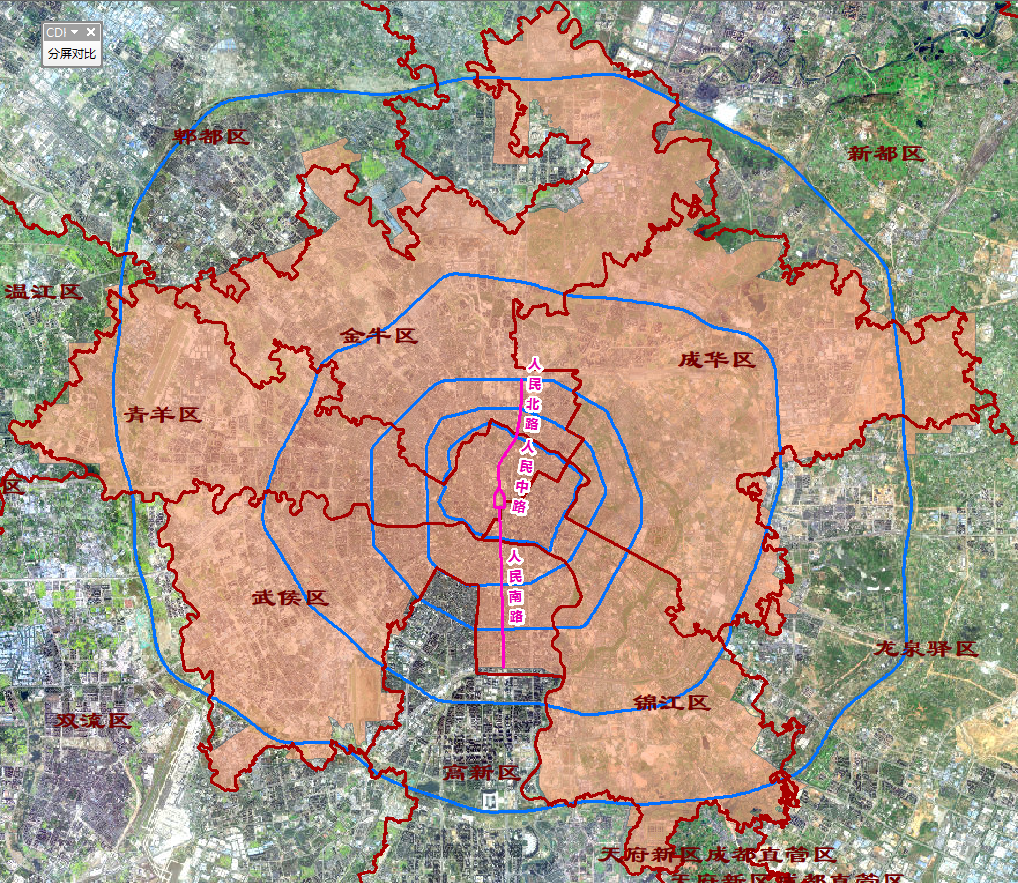 图1 三维地理实体数据生产分布示意图(3)完善技术标准在现有标准的基础上结合地理实体数据生产更新及地理信息公共服务平台应用需求，编制完善二维、三维地理实体数据库生产技术规定和建库规定。(4)项目验收归档所有成果完成数据生产、质检和入库后，按政府采购的相关规定组织技术专家、财务、法务等相关人员开展履约验收，验收合格后按归档要求向档案馆移交项目资料，完成项目的归档工作。3、作业区概况和已有资料情况(1)作业区概况成都市位于中国西南，四川盆地西部，成都平原腹地，介于东经102度59分至104度54分、北纬30度05分至31度27分之间，辖区面积14335平方公里。成都市东北与德阳市、东南与资阳市毗邻，西南与雅安市、西北与阿坝藏族羌族自治州接壤，南面与眉山市相连。成都市地势差异显著，西北高，东南低。西部属于四川盆地边缘地区，以深丘和山地为主，海拔大多在1000-3000米之间，最高处海拔为5364米；东部属于四川盆地平原，是成都平原的腹心地带，主要由平原、台地和部分低山丘陵组成，地势平坦。成都境内河网稠密，西南部为岷江水系，东北部为沱江水系，全市有大小河流40余条，水域面积700多平方公里。成都市属于亚热带湿润季风气候区，热量丰富、雨量充沛、四季分明；年平均气温在15.2℃-16.6℃左右，年平均降水量873-1265毫米。成都市下辖12区5县级市3县3新区，常住人口约1658.10万人(来源于2019年成都市国民经济和社会发展统计公报)。12区有锦江区、青羊区、金牛区、武侯区、成华区、龙泉驿区、青白江区、新都区、温江区、双流区、郫都区、新津区，5市有简阳市、都江堰市、彭州市、邛崃市、崇州市，3县有金堂县、大邑县、蒲江县，3新区有高新区、天府新区成都直管区和东部新区。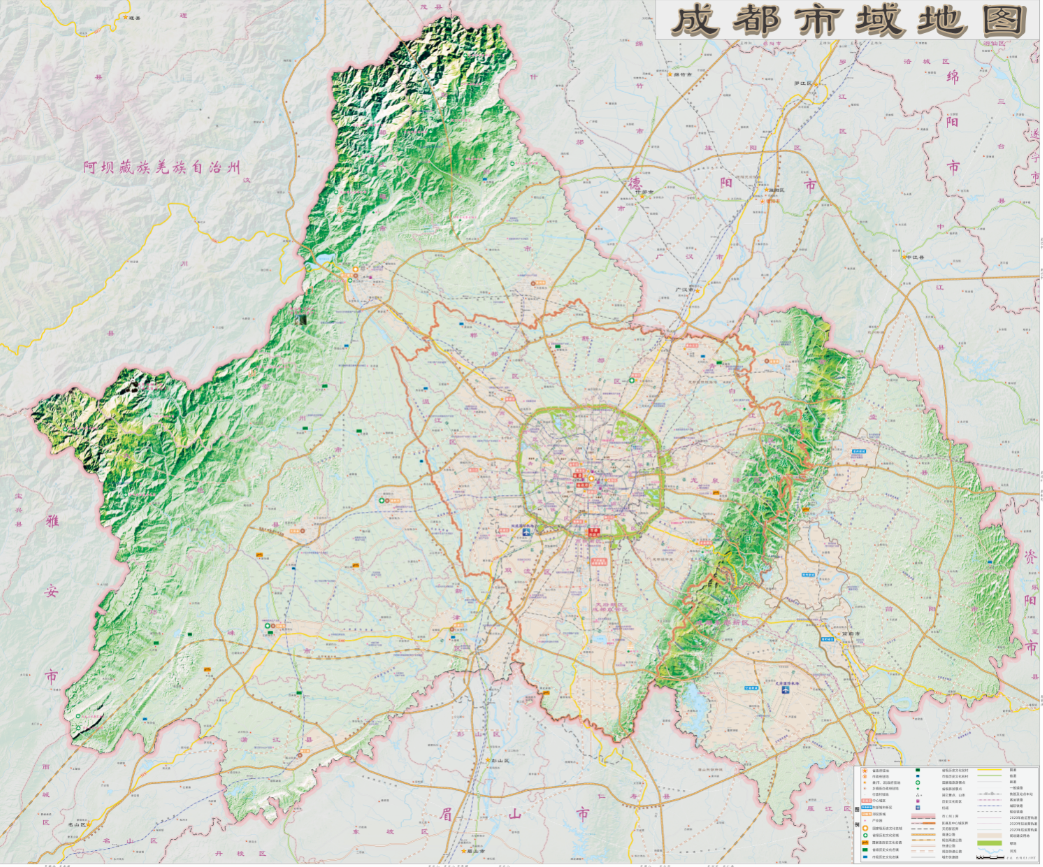 图2 成都市地理位置图(2)已有资料情况1)二维地理实体数据成都市地理实体数据库为2012-2013年生产的，2013年-2020年每年度利用高分辨率遥感影像、每季度利用规划竣工成果以及不定期利用数字线划图等基础测绘成果进行更新。其中，平原丘陵区域是基于1:2000DLG生产，局部利用了规划竣工和卫星影像进行过更新；西部山区是基于1:1万DLG生产，局部利用历年度卫星影像进行过更新。2020年，将地理实体数据库与地理国情库、电子地图库进行了融合和升级改造，形成了现有的二维地理实体数据库。现有的二维地理实体数据库依据现势性最优、表达最精细、几何精度最高、属性精度最准确的原则对原有地理实体、地理国情、电子地图数据库进行了合并和融合处理，内容上包括政区与境界、交通、水系、居民地、POI地名以及部分区域的院落、门楼址等要素。 2)实景三维数据成都市现有的实景三维成果为2016-2018年生产的，覆盖成都市中心城五城区420平方公里，采用多角度倾斜摄影与机载激光点云数据相结合的生产工艺，成果的平面精度、结构精度达到0.5米以内，高程精度达到0.3米以内。实景三维成果实现了每栋建筑的单体化、数据管理分层化，成果整体纹理清晰，真实感强。单体化模型根据地物类型分为建筑、桥梁、其他设施等类别。但由于当时数据建设时受技术限制，以及随着实景三维中国建设和新型基础测绘提出更高要求，我市现有的实景三维成果主要存在以下不足：一是仅对建筑进行了单体化建模，但并未按照楼栋实体进行单体化建模；二是未对道路、水系等其他要素进行三维实体化表达；三是仅实现了三维可视化，缺乏唯一标识码未能与二维实体相关联，无法形成数据联动机制，不能对三维实体进行属性查询、分析；四是缺少应用三维场景，导致现有的实际三维模型应用价值不足。3)1:500DLG1:500DLG作为二维地理实体数据更新的重要数据源，主要分布范围为中心城五城区约420平方公里和其他区(市)县约328平方公里。其中五城区的1:500DLG现势性为2020年，包括道路(中线和面)、水系(中线和面)、房屋、楼栋、院落、POI等要素，成果符合《成都市1：500DLG建库技术规定(2020)》和《成都市1：500DLG生产技术规定(2020)》。其他区县的数据测制时间不一，现势性约为2019-2020年。4)1:2000DLG2020年我市对3800平方公里范围内的1:2000DLG数据利用数字航空摄影测量方式进行了全要素更新，作为此次二维地理实体数据更新的重要数据源，主要分布在成都市东部区域和天府新区成都直管区范围，包括东部新区、空港新城、简阳城区、简州新城、淮州新城、天府新区成都直管区等重点区域，其分布范围见图2-3。包括道路(中线和面)、水系(中线和面)、房屋、楼栋、院落、POI等要素，成果符合《成都市1：500DLG建库技术规定(2020)》和《成都市1：500DLG生产技术规定(2020)》。5)2021年卫星影像(a)2021年度卫星影像2021年我市拟采购市域范围内高分辨率卫星影像，预计总获取面积12000平方公里(以实际获取的原始影像范围为准)。其中，平原丘陵区域的卫星影像空间分辨率优于0.5米(含)，预计获取面积10000平方公里，西部山区的卫星影像空间分辨率优于0.8米(含)，预计获取面积2000平方公里。计划于2021年7月底完成原始卫星影像获取工作，并于2021年9月底完成正射影像加工工作。(b)2021年季度卫星影像2021年我市拟以季度为周期采购市域重点区域范围内的高分辨率卫星影像，影像空间分辨率优于0.8米(含)，影像范围主要覆盖“11+2”中心城区、东部新区和新津区，面积约4874平方公里(以实际获取的原始影像范围为准)。计划2021年起，每季度末期需完成原始影像获取工作，并于下季度的中期完成正射影像加工工作，下季度末期需完成正射影像更新二维地理实体数据工作。6)规划竣工成果我市每季度的规划竣工测绘成果也作为二维地理实体数据更新的重要数据源，分布在市域各区(市)县。规划竣工测绘成果内容上包括道路、水系、房屋、植被等竣工要素信息。7)地名地址数据由于新型地理实体的核心是实体化和语义化，需要根据地名和门址、楼址等信息对成都市域范围内的地理实体成果进行升级改造，故时空大数据与云平台的地名地址数据也是重要数据源，一来可以用来更新二维实体数据库中的地名、门楼址数据；二来可以对楼栋面、院落面等实体进行丰富和补充，建立真正面向应用的、经过实体化和语义化的成都市二维地理实体数据，为后期的应用奠定基础。时空大数据与云平台的地名地址数据分布范围为市域范围，内容上包括地名、门牌号、楼栋号等信息，共约70万条记录。4、技术与质量要求二维地理实体数据更新主要数据源包括2020年生产的1:500DLG、1：2000DLG、2021年每季度获取并生产的高分正射影像(0.8米分辨率)、2021年度获取并生产的高分正射影像(主要是0.5米分辨率)、2021年每季度竣工测量成果、地名地址。4.1二维地理实体数据更新4.1.1总体要求(1)数学基础成都市平面坐标系和2000国家大地坐标系。(2)精度要求与所采用的更新数据源精度一致。(3)数据格式ESRI Geodatabase格式。(4)更新总体原则1)现势性优先原则：当更新数据源与二维地理实体数据现势性不一致时，以现势性高的数据为准；2)平面位置精度最高原则：当更新数据源与二维地理实体数据的平面位置精度不一致时，以平面位置精度高的数据为准；3)属性最准确原则：当更新数据源与二维地理实体数据的属性值不一致时，以属性最准确、现势性最优的数据为准；4)空间关系和逻辑一致性：更新后的二维地理实体数据库要素空间关系正确、各类信息逻辑一致。4.1.2利用DLG更新要求(1)工作内容利用2020年生产的1:500DLG、1:2000DLG对现有二维地理实体数据库进行内业更新，针对数据源范围内的道路、水系、房屋、楼栋、院落、植被、地名地址和兴趣点、附属设施等图层进行全要素内业更新，但政区与境界、管理单元及专题数据图层除外。1)1:500DLG利用2020年生产的1:500DLG包括中心城五城区约420平方公里和其他区(市)县约328平方公里，对二维地理实体数据库进行年度更新。通过提取1:500DLG成果中的交通、水系、居民地、植被等相关要素，并进行格式转换、属性重构、数据接边融合、实体化处理等，并通过与现有二维地理实体数据库进行对比分析，对两库体的现势性、几何精度、属性等进行综合判断，对实体要素进行增加、调整或删除，形成现势性最优、几何精度最高、属性最准确的二维实体数据库成果。2)1:2000DLG利用2020年3800平方公里范围内的1:2000DLG数据对二维地理实体数据库进行全要素更新。通过提取1:2000DLG成果中的交通、水系、居民地、植被等相关要素，并进行格式转换、属性重构、数据接边融合、实体化处理等，并通过与现有二维地理实体数据库进行对比分析，对两库体的现势性、几何精度、属性等进行综合判断，对实体要素进行增加、调整或删除，形成现势性最优、几何精度最高、属性最准确的二维实体数据库成果。(2)更新要素基于DLG对现有二维地理实体数据库的更新为包含铁路、道路、水系、居民地、植被等全要素内业更新(管理单元和专题除外)，更新实体图层及包含要素内容见下表。考虑到数据的权威性，利用DLG的更新方式原则上不对管理单元数据(行政管理单元、社会经济区域单元、地理单元等)、堆掘地与裸露地、轨道交通等进行更新。(3)更新技术要求从1:500DLG、1:2000DLG提取相关要素进行格式转换和库体重构，依据现势性最优、平面精度最高、属性最准确权威的原则，参考最新的卫星影像与原二维地理实体数据库进行分析对比，并对要素进行相关的几何和属性处理以及接边处理等，形成数学基础正确、数据完整、属性结构和内容规范、数据逻辑一致、拓扑正确、接边正确、现势性最优的符合成都市二维地理实体数据要求的更新后成果。每类实体的更新技术要求详见附件1：成都市二维地理实体数据生产与更新技术要求。4.1.3利用卫星影像更新要求(1)工作内容利用新获取的影像对二维地理实体数据库进行更新，主要包括2021年获取生产的市域范围卫星影像(年度卫星影像)、和2021年每季度获取生产的重点区域的卫星影像(季度卫星影像)进行更新。1)年度卫星影像更新利用2021年拟采购的市域范围内高分辨率卫星影像，包括10000平方公里的0.5米(含)分辨率平原丘陵区域的影像和2000平方公里的0.8米(含)分辨率的西部山区的影像，对二维地理实体数据库进行年度更新。主要工作是内业基于影像对实体要素几何图形的更新，并对新增的路名、水系名以及城镇范围内新增院落名、门址、楼址等信息进行外业调查。需同时生产年度影像变化图斑，叠加对比2021年度正射影像与2020年度正射影像，形成 2021年影像变化图斑数据库。2)季度卫星影像更新利用2021年每季度拟采购的0.8米(含)分辨率重点区域的高分辨率卫星影像，每季度对二维地理实体数据库进行更新。主要工作是内业基于影像对实体要素几何图形的更新，并对新增的兴趣点、道路、水系等名称信息先进行标注，外业调查工作可与年度影像更新合并进行。季度影像更新不需生产影像变化图斑。(2)更新要素基于卫星影像对现有二维地理实体数据库的更新为包含道路、水系、居民地等重要要素更新，对于影像上无法明确判断和识别的要素不需要更新。更新实体图层及包含要素内容见下表。(3)更新技术要求利用高分卫星影像对二维地理实体数据更新是通过采用矢量和影像叠加技术，发现矢量数据与影像之间的变化或不合理有矛盾的要素，对实体数据库中的道路、水系、居民地等要素进行内业更新，利用影像进行更新时应综合考虑现势性、几何精度、影像纠正误差及投影差、季节性等因素影响。并对新增的兴趣点、道路、水系等名称信息进行外业调查，形成数学基础正确、数据完整、属性结构和内容规范、数据逻辑一致、拓扑正确、接边正确、现势性最优的符合成都市二维地理实体数据要求的更新后成果。并通过对比该年度新获取影像与上年度获取影像，提取影像变化图斑成果。每类实体的更新技术要求见附件1：成都市二维地理实体数据生产与更新技术要求。影像变化图斑提取技术要求见附件4：成都市影像变化图斑生产技术规定。4.1.4利用竣工成果更新(1)工作内容根据每季度提供的规划竣工测绘或多测合一成果(含房屋、道桥、河道、地铁等)对二维地理实体数据库进行内业更新，针对更新范围内的道路、水系、房屋、楼栋、院落、植被、地名地址和兴趣点、附属设施等图层进行全要素更新，因竣工成果中不含相关信息，故铁路、政区与境界、管理单元及专题数据图层不进行更新。(2)更新要素基于竣工或多测合一成果对现有二维地理实体数据库的更新为包含道路、水系、居民地、植被等全要素内业更新(铁路、管理单元和专题除外)，更新实体图层及包含要素内容见下表。(3)更新技术要求从规划竣工测绘成果中提取道路、水系、房屋、楼栋、院落、植被等相关要素进行图形和属性规整、格式转换、库体重构。更新范围内的几何精度应与原始竣工资料的几何精度保持一致。需做好竣工区域与相邻区域的接边，当竣工测量成果出现不完整要素导致无法接边时，需参考影像合理处理新旧要素的相互关系，使之合理。应处理好相邻数据的接边，保持更新内容与周边数据关系的协调性及完整性，避免更新内容压盖原内容。每类实体的更新技术要求见附件1：成都市二维地理实体数据生产与更新技术要求。4.1.5地名地址匹配利用政务云平台的地名地址数据，参考影像、院落等数据对现有数据库的地名地址数据进行匹配处理，并对现有数据库的楼栋实体进行匹配和融合。并处理好地名地址数据与相关地物的空间关系，特别是与道路、水系的空间关系，应保证地名地址与道路、水系实体的相对关系准确。4.2三维地理实体数据生产通过开展成都市三维地理实体建设工作，完成对现有实景三维模型进行实体化改造，以及成都中轴线道路全要素应用三维实体的建设，解决成都市现有实景三维模型应用价值不足、二三维数据孤立无关联等问题，形成二三维一体化、空间属性一体化的地理信息服务新模式，并面向城市规划、城市管理重点应用，构建典型应用产品，扩展三维地理实体数据应用范围。试点区建设成果作为我市三维地理实体数据建设开篇，将为构建服务自然资源调查、交通和城市管理、公园城市建设、不动产权登记、社区管理等应用提供更优质地理信息服务。主要工作内容如下： 
   一是完成现有实景三维产品的实体化改造。对成都市五城区区域现有三维模型进行改造和整体提升，构建三维地理实体数据，包括对建筑物、道路、植被等重要要素进行实体化改造，并通过对二、三维地理实体数据进行一体化编码，实现二三维数据关联，使得三维模型具备信息查询、统计、分析能力，形成成都市五城区420平方公里三维基础地理实体成果。 
   二是开展道路全要素应用实体成果建设。利用车载、便携式、固定测站等地面激光扫描获取手段，获取成都中轴线的高精度激光点云和视频街景影像，对道路上交通路面、市政部件和环卫绿化等各类要素进行二维实体数据、三维实体模型一体化建设，实现道路全要素的二、三维实体关联；此外，利用获取的街景影像对道路两侧实景三维模型建筑纹理进行优化更新。三是深化成都市新型地理实体产品体系、分级分类、数据组织、应用方向等方面的研究。4.2.1总体要求数学基础平面坐标系采用成都市平面坐标系；高程基准采用1985国家高程基准。成果内容三维地理实体数据生产包括如下成果：1)现有实景三维产品实体化成果：包括建筑(楼栋)、院落、重要构筑物、交通、植被等地物在内的三维实体化成果；2)成都中轴线道路全要素应用三维实体成果：包括道路、道路标志线、道路隔离带、交通指示牌、交通信号灯、公交站台/牌、行道树、交通电子眼、监控摄像头、路灯、固定式垃圾桶、井盖、雨水篦子、街边固定式长椅等模型数据。4.2.2技术要求现有实景三维产品实体化处理实景三维实体化处理是指对现有实景三维数据成果进行包括楼栋切分、交通水系要素单体化、属性挂接等处理。三维实体化处理可分为物理实体化和逻辑实体化。物理实体化是指有独立的、单体化的三维模型。逻辑实体化是指利用矢量面三维贴地或垂直拉升方式实现三维展示效果的实体化处理。对于建筑物、桥梁、道路、面状水系、道路全要素的地物，应以物理实体化方式生产三维地理实体数据。对于线状水系、植被、管理单元等面状地物要素，应以逻辑实体化方式生产三维地理实体数据。实景三维实体化处理要求详见附件3：成都市三维地理实体数据生产技术要求。成都中轴线道路全要素应用三维实体使用移动测量系统(含三维激光扫描仪和全景相机)获取指定区域的全要素的激光点云和全景影像。在此基础上完成道路全要素地物进行三维矢量采集，完成全要素地物的三维建模工作。制作完成道路上所有交通设施和市政部件设施的三维模型包括但不限于：道路标志线、道路隔离带、交通指示牌、交通信号灯、公交站台/牌、行道树、交通电子眼、监控摄像头、路灯、固定式垃圾桶、井盖、雨水篦子、街边固定式长椅等。道路全要素三维实体模型生产技术要求详见附件3：成都市三维地理实体数据生产技术要求。5、成果提交要求5.1提交时间节点供应商需在2022年3月20日前完成全部生产工作，严格按以下时间节点完成相应工作内容，并提交相应成果，具体提交时间节点如下：(1)2021年7月20日前、利用2021年第一季度影像及竣工测量成果，完成二维地理实体数据更新并提交更新成果及变化数据库；(2)2021年9月20日前、利用2021年第二季度影像及竣工测量成果，完成二维地理实体数据更新并提交更新成果及变化数据库；(3)2021年12月10日前、利用 2020年生产的1:500DLG、1:2000DLG、2021年第三季度卫星影像与竣工测量成果、2021年年度卫星影像，完成二维地理实体数据更新并提交更新成果及变化数据库；完成五城区面积约420平方公里区域内现有实景三维产品的实体化改造，以及成都中轴线道路全要素三维地理实体试点数据生产，并提交三维地理实体成果。(4)2022年3月20日前、利用2021年第四季度影像及竣工测量成果，完成二维地理实体数据更新并提交更新成果及变化数据库。5.2提交成果内容5.2.1二维地理实体数据成果提交内容5.2.2三维地理实体数据成果提交内容6、相关保障措施(1)服务团队要求供应商需针对本项目搭建合理的服务团队，包括项目管理团队、实施团队和后期服务团队。项目实施过程中，如供应商确有特殊原因需调换本项目的项目负责人和技术负责人，则需征得采购人书面同意，并更换同等资格或更高资格的负责人员。(2)资料保密措施考虑到数据的重要性和保密性，在项目建设过程中必须严格保障数据的安全。供应商需在实施方案明确提出数据安全解决方案，详细阐述具体的数据安全管理手段和安全防护措施。并承诺在整个项目建设过程中严格遵守数据安全保密相关规定。(3)后期服务要求供应商须提供常设5天×8小时热线服务和自验收合格之日起为期一年的免费技术支持。电话或远程无法解决的问题必须到达现场处理，交通及其它费用由供应商负责并已经充分考虑在包干总价中。第二包：地理实体成果检验入库及天地图融合1、工作依据(1)二维地理实体《GB/T 37118-2018地理实体空间数据规范》《GB/T 35648-2017地理信息兴趣点分类与代码》《GB/T 23705-2009数字城市地理信息公共平台 地名/地址编码规则》《GB/T 13923-2006基础地理信息要素分类与代码》《GB/T 18521-2001地名分类与类别代码编制规则》《GB/T 39609-2020地名地址地理编码规则》《GB/T 2260-2017中华人民共和国行政区划代码》《GB/T 10114县以下行政区域代码编制规则》《GB/T 25334-2010中华人民共和国铁路线路名称代码》《GB/T 917-2017公路路线标示规则和国道编码》《GB/T 21381-2008交通管理地理信息实体标识编码规则城市道路》《CH/Z 9010-2011地理信息公共服务平台 地理实体与地名地址数据规范》《GQJC 01-2017基础性地理国情监测数据数据标准》《GQJC 02-2017基础性地理国情监测生产元数据数据标准》《GQJC 03-2017基础性地理国情监测内容与指标》《城市地理国情监测内容与指标》《成都市县级以下行政区域及社区代码》《成都市基础性地理国情监测内容与指标(2018)》《成都市基础性地理国情普查技术规程(2019)》《成都市地理国情数据库建库技术规定(2019)》《成都市1：500DLG建库技术规定(2020)》《成都市1：2000DLG建库技术规定(2020)》《成都市1:500 1:2000基础地理信息要素分类与编码表(2020)》《智慧城市时空大数据与云平台地名地址采集建库规范(2020)》《成都市二维地理实体生产与更新技术要求》《成都市二维地理实体数据建库规定》(2)三维地理实体《CH/Z 3017-2015地面三维激光扫描作业技术规程》《CH/T 6004-2016车载移动测量技术规程》《CH/T 6003-2016车载移动测量数据规范》《CH/Z 1002-2009可量测实景影像》《CH/T 3020-2018实景三维地理信息数据激光雷达测量技术规程》 《CH/T 9017-2012三维地理信息模型数据库规范》《CH/T 9024-2014三维地理信息模型数据产品质量检查与验收》《CJJ/T 157-2010城市三维建模技术规范》《成都市实景三维数据生产技术规定(2020)》《成都市三维地理实体生产技术要求》(3)天地图融合《GB/T 7408-2005数据元和交换格式信息交换日期和时间表示法》《GB/T 35764-2017公开地图内容表示要求》《GB/T 35633-2017公开版地图地名表示通用要求》《GB/T 19711-2005导航地理数据模型与交换格式》《GB/T 20268-2006车载导航地理数据采集处理技术规程》《CH/Z 9011-2011地理信息公共服务平台电子地图数据规范》《天地图省市级节点建设方案》(国家测绘地理信息局，2015)《国家地理信息公共服务平台涉密版建设指南》(国家测绘地理信息局，2017)《“天地图”公众版一体化建设方案》(自然资源部，2019)《天地图数据融合技术要求》(国家基础地理信息中心，2020)(4)其他《GB/T 18316-2008数字测绘成果质量检查与验收》《GB/T 24356-2009测绘成果质量检查与验收》《成都市1:500 1:2000基础地理信息要素分类与编码表(2020)》《成都市影像变化图斑生产技术规定(2020)》《成都市影像变化图斑建库规定(2020)》2、主要任务(1)完善技术标准在现有标准的基础上结合时空大数据与云平台、地理实体生产及后期应用的需求，对《成都市二维地理实体数据库建库规定》进行优化完善。(2)天地图融合按天地图规范和省市数据融合要求，完成成都市域范围内天地图数据的融合。(3)地理实体数据成果质量检验按照相关规范要求，分批对二维地理实体数据更新成果、三维地理实体数据生产成果进行质量检验工作，并按要求出具检验报告。(4)地理实体数据成果入库按照相关要求，对检验合格的二三维地理实体数据进行入库前的各项检查，并完成相应数据库入库工作。3、技术与质量要求3.1天地图融合3.1.1基本要求(1)数学基础2000国家大地坐标系。(2)数据格式ESRI Geodatabase格式。(3)融合原则数据融合时，通过对参与融合的不同精度、不同模型地理数据进行分析比对，从中选取表达准确、现势性好、精度高、内容全的要素进行合并，并对合并后的结果进行几何拓扑、空间关系与逻辑一致性处理，使融合后的地理信息数据在现势性、准确性、丰富性等方面达到最优。数据融合的总体原则是：数据现势性要求：需要融合的不同来源的数据现势性不一致时，以现势性高的数据为准。数据几何表达精细度要求：需要融合的不同来源的数据几何表达精细度不一致时，以精细度高的数据为准。平面位置精度要求：需要融合的不同来源的数据平面位置精度不一致平时，原则上以精度高的数据为准。属性取值要求：不同数据源中同名地物要素的相同属性项取值不一致时，依据现势性、准确性等进行一致性处理。空间关系与逻辑一致性要求：融合后的成果数据要素空间关系正确，各类信息逻辑一致。数据内容要求：融合处理时应利用不同数据源的信息进行要素增补，融合后的成果数据应尽可能完整保留数据源中的相关信息。3.1.2电子地图矢量数据融合根据四川省测绘地理信息局下发的母库数据，在遵循融合基本原则的前提下，按照省市融合要求，完成道路、铁路、水系、居民地、绿地、境界与政区、基础设施等要素的融合，并对省市电子地图数据进行接边处理。各类实体融合处理要求如下：道路数据处理要求道路数据应以中心线或车道线表达，并构成符合实际连通情况的道路网络。道路数据处理时以上版数据为本底，依据现势性、数据精确度、空间关系合理性等进行分类别、分区域融合处理，充分利用各类数据源对城区内部道路进行补充， 需要特别注意的是，这些增补道路与导航网融合时，要严格按GB/T19711-2005正确处理路网几何拓扑。内业无法准确判断道络连通关系的，应进行外业调绘。确无条件的，应保持路网连通拓扑，新增道路不与其在几何上进行拓扑关联。若有可靠数据源说明上版道路数据中 CLASID 和名称有错或缺少，可以直接修改和补充。按照《天地图数据融合技术要求》附录C的要求对道路数据的属性结构进行规整，若数据源中包含附录 C未涵盖的属性项，应予以保留。属性规整时，主要对字段名称和类型进行规范化处理，数据源的属性值完整保留即可。如果对道路网络的连通拓扑进行了处理，还应补充上下行等交通流信息，有关属性值按《天地图数据融合技术要求》附录D进行填写。道路一般应保持连通，避免物理孤立或显示孤立。融合处理时，道路连通性不合理的可通过显示类别适当调整。JCT 、IC 、匝道、提前左转、提前右转、主辅路出入口等等道路连接线的显示类别就低不高。道路名称NAME赋道路名称简，如“ ** 高速”、 “ ** 路”、“ ** 大道” 等；当名称中含有 “** 立交桥”、 “ ** 互通、“ ** 桥”、 “ ** 立交”、 “ ** 跨线桥”、“** 枢纽” 、“地道” 、“隧道”等时 ，该名称赋值至NAME1 ，多 于 1个时赋值至 NAME2 、 NAME3 、NAME4 。 道路有英文名称的中不允许为空。道路顶层线用来标识立交区域最顶部道路，其道路几何信息与属性信息要与所表达的道路一致，长度应满足渲染后覆盖下方道路。一般情况下，高速、国道、省道和城市区域道路(高架、立交桥等)立交处应制作道路顶层线。与其它图层无不合理压盖。铁路数据处理要求铁路数据以中心线表达，并尽可能构成网。铁路数据处理时，充分利用各类数据源，如数据含有站线等详细信息，应予以保留，并利用属性值进行区分，在成果数据中表达,同时保证铁路线路联通。按照《天地图数据融合技术要求》附录C的要求对道路数据的属性结构进行规整，若数据源中包含附录 C未涵盖的属性项，应予以保留。属性规整时，主要对字段名称和类型进行规范化处理，数据源的属性值完整保留即可。地铁数据处理要求地铁数据包括地铁线路、站点及通道、出入口，地铁线路、通道以地铁中心线表达，地铁站点、出入口以点表达，地铁站台及通道以面表达。地铁数据处理时，充分利用各类数据源，保持地铁数据的信息完整。地铁站点捕捉地铁线上，地铁站点及出入口应在面状数据内。	按照《天地图数据融合技术要求》附录C的要求对地铁数据的属性结构进行规整，若数据源中包含附录 C未涵盖的属性项，应予以保留。属性规整时，主要对字段名称和类型进行规范化处理，数据源的属性值完整保留即可。国家级节点已发布地铁数据属性原则上不做修改，如修改应有相关说明。新增地铁站点符号以PNG格式图片表达，规格为16像素×16像素，文件名为“成都市.png”，已经融合过地铁不需要再提交地铁符号。水系数据处理要求水系数据主要以线或面表达，有名称的水系制作注记线 。有条件采集面状水系骨架线的，应采集骨架线、赋骨架线分类代码，并与线状河流构成河网。水系数据处理时，充分利用各类数据源，保持水系数据的信息完整，不应出现河流在桥梁处断开、线状河与面状河不相接等情况。水系更新时保持同一要素连续表达，几何表达精细度尽量相当。分区域或分图幅更新时，应更新或保留相邻未更新区域或图幅上版水系数据并处理接边，不直接删除。水系注记线从有名称的线状水系和面状水系提取，用于标注水系。水系注记线在对应的水系线上或面内，支流与干流汇集处注记线不连接，属性与对应水系保持一致。湖泊、水库、塘等面状水系其注记线用单条短线在中央位置表示。按照《天地图数据融合技术要求》附录C的要求对水系数据的属性结构进行规整，若数据源中包含附录 C未涵盖的属性项，应予以保留。属性规整时，主要对字段名称和类型进行规范化处理，数据源的属性值完整保留即可。绿地内部或相邻面积相差不大的水系显示级别(LEVEL)与绿地一致。地下河段、消失河段、干涸河、干河床、河道干河、坎儿井、地下渠道、暗渠、干沟、泉、漫流干河、干涸湖、干涸水库、干涸池塘、河、湖岛、水系结构线等地表不可见水系不显示，其LEVEL赋值为-1。水系线(非水系结构线)和水系面不能共同存在表达同一段水系。同一水系其CLASID、NAME、LEVEL属性需保持一致，MINLEVEL有值的要素LEVEL赋值为11。水系名称应与CLASID逻辑一致。海域、海域内滩涂、海岛、海岸线之间空间互补、不重叠。居民地数据处理要求居民地数据以面表达，主要表达房屋、构建筑物等信息。居民地数据处理时，充分利用各类数据源，尽可能详细地表示出单幢房屋或独立构建筑物等信息。数据源中的门、廊楼梯等与房屋或构建筑物关系密切的附属设施应予以保留，并根据 GB/T 13923 -2006 进行正确分类赋值。图廓线处同一房屋应合并。按照《天地图数据融合技术要求》附录C的要求对居民地数据的属性结构进行规整，若数据源中包含附录 C未涵盖的属性项，应予以保留。属性规整时，主要对字段名称和类型进行规范化处理，数据源的属性值完整保留即可。绿地数据处理要求绿地数据主要以面表达。绿地数据主要表示城市绿地、公园、植物园、高尔夫球场、风景区、道路或立交桥绿化等信息，不包含林地等农林用地。未更新数据原则上保持数据延续性。分区域或分图幅更新时，应更新或保留相邻未更新区域或图幅上版绿地数据并处理接边，不直接删除。绿地数据处理时，充分利用各类数据源。如果数据源中以绿地形式表达了车道隔离带等信息，应与路网数据进行空间关系判断，保证逻辑合理。采用数据源中的行道树等信息时，也应按此原则进判断。按照《天地图数据融合技术要求》附录C的要求对绿地数据的属性结构进行规整，若数据源中包含附录 C未涵盖的属性项，应予以保留。属性规整时，主要对字段名称和类型进行规范化处理，数据源的属性值完整保留即可。水系内部或相邻面积相差不大的绿地显示级别(LEVEL)与水系一致。同一地理实体的植被占地面名称、显示级别属性一致。地理单元数据处理要求地理单元数据主要以点、面表达，具体内容见《天地图数据融合技术要求》附录B地理单元数据处理时，应依据《天地图数据融合技术要求》5.3节原则按类别等从数据源择优选用，充分融合各类数据源。按照《天地图数据融合技术要求》附录C的要求对地理单元数据的属性结构进行规整，若数据源中包含附录 C未涵盖的属性项，应予以保留。属性规整时，主要对字段名称和类型进行规范化处理，数据源的属性值完整保留即可。基础设施数据处理要求基础设以点、线、面表达，具体内容见《天地图数据融合技术要求》附录B。基础设施数据的处理，应依据《天地图数据融合技术要求》5.3节原则按类别从数据源择优选用，充分融合各类数据源。点状附属设施与地名地址与兴趣点数据中同名点对应类别数据空间位置相同时，属性赋值相同，同时保留。交通设施中红绿灯以导航电子地图数据为准。车行桥名称中 含有 “** 立交桥”、 “ ** 互通”、 “ ** 立交”、 “ ** 跨线桥”、 “** 枢纽” 的 CLASID 按照天地图数据融合技术要求》附录 C.12赋值。要处理好交通设施数据与相关地物的空间关系，特别是与县道及以上道路的空间关系，应保证交通设施数据与道路的相对关系准确，红绿灯点捕捉在道路线上。按照《天地图数据融合技术要求》附录C的要求对基础设施数据的属性结构进行规整，若数据源中包含附录C未涵盖的属性项，应予以保留。属性规整时，主要对字段名称和类型进行规范化处理，数据源的属性值完整保留即可。3.1.3地名地址和兴趣点数据融合根据四川省测绘地理信息局下发的地名地址母库数据，以及利用时空大数据与云平台建设的地名、门址、楼址数据与现有二维地理实体数据库中的地名地址进行数据融合。地名地址与兴趣点数据处理要求如下：地名地址与兴趣点数据以点表达。地名地址与兴趣点数据的处理，应依据《天地图数据融合技术要求》5.3节原则按类别从数据源择优选用。数据需要删除时进行逻辑删除；数据更新时，一般地，实体未变化应直接修改属性，如：原单位更名；实体发生变化应先逻辑删除原POI点后新增。要处理好地名地址与兴趣点数据与相关地物的空间关系，特别是与道路、水系的空间关系，应保证兴趣点与道路、水系的相对关系准确。按照《天地图数据融合技术要求》附录C的要求对地名地址与兴趣点数据的属性结构进行规整，若数据源中包含附录 C未涵盖的属性项，应予以保留。属性规整时，主要对字段名称和类型进行规范化处理，数据源的属性值完整保留即可。其他来源数据规整后对类型、简称等属性赋值。融合数据源中地址信息应保留。地名地址与兴趣点数据的类型属性(TYPE2018)赋值按照《天地图POI分类代码表(2020)》执行，原属性分类( TYPE )保留。  对于存在两个类型的还应制作标签 ，需要制作标签的类别详见 《天地图 POI分类代码表 (2020 )》。仅对主点制作标签。地名址与兴趣点数据的品牌词属性赋值按照《天地图数据融合技术要求》附录D.3执行,处理时应采取效率高的方式，如批量自动处理。可依据需要，扩充品牌词内容应 可依据需要，扩充品牌词，扩充内容应在本地融合方案中说明。地名址与兴趣点数据的重要度属性赋值按照《天地图数据融合技术要求》附录 D.4执行,处理时应采取效率高的方式，如批量自动处理。地名址与兴趣点数据中称有多个行政级别时，保留最低一级；常见名称的简称制作按《天地图数据融合技术要求》附录D.5执行，本地可以扩展简称制作列表。地名址与兴趣点数据中乡镇(街道)及以上地名 和对应政府(街道办事处)应保持一致。  3.1.4影像数据融合根据天地图融合相关技术要求完成成都市市范围影像数据融合工作。影像数据选用现势性好、城市建成区域尽量选用0.5米分辨率、其他区域选用优于1米分辨率的数据源，为真彩色影像，数据层次丰富、清晰易读、色调均匀、反差适中，无明显偏色与拼接痕迹，无明显失真现象，水域无纯黑失真现象，无数据处理造成的严重纹理不清、噪音、清晰度差、重影模糊、扭曲变形、裂缝、漏洞等无法判读影像信息的区域，无严重像素缺损、丢失等情况，无显性水印信息，与路网基本套合，不标注涉密信息、不处理建筑物、构筑物等固定设施。注：天地图融合工作内容最终以四川省测绘地理信息局要求为准。3.2地理实体数据成果质量检验要求对本项目测绘生产单位提交的各类成果按照国家以及行业相关规定进行质量检验。组成批成果批成果应由在同一技术设计书指导下生产的同等级、同规格的单位成果汇集而成。生产量较大时，可根据生产时间的不同、作业方法不同或作业单位不同等条件分别组成批成果，实施分批检验。总体概查根据各成果类型的批成果总体概查检查项要求，对批成果进行总体概查。详查确定抽样单位。样本应分布均匀。以行政管理单元(乡镇、街办)、更新范围面、标准分幅图幅等为单位在检验批中进行抽样。备注：a.根据检验工作实际需要确定是否对数据进行物理裁切，由于裁切造成的数据问题不计入成果错漏；b.同一批次成果只能采用一种抽样单位。确定样本量按下表规定确定样本量。表2　样本量确定表抽取样本抽取样本的程序如下：样本抽取采用分层按比例随机抽样的方法从批成果中抽取样本，即将批成果按不同困难类别、不同地形类别等因素分成不同的层。根据样本量，在各层内分别按各层在批成果中所占比例确定各层中应抽取的单位成果数量，并使用简单随机抽样法抽取样本；提取批成果的有关资料，如技术设计书、技术总结、检查报告等。样本详查根据成果类型质量评定指标中规定的检查项，逐个检验单位成果，并统计存在的各类错漏数量、错误率和中误差等。样本外概查对样本外单位成果的重要检查项或重要要素，以及在详查中发现的普遍性、倾向性的问题进行概查，并统计存在的各类错漏数量、错误率等。单位成果质量评定根据详查与样本外概查的结果，按照相关规定评定单位成果质量。批成果质量判定根据单位成果质量评定结果，按照相关规定判定批成果质量。编制报告检验报告的内容、格式参照GB/T 18316附录A的规定执行。3.3地理实体数据成果入库技术要求按照相关要求，对质检合格的地理实体数据进行入库前的各项检查，包括成果完整性以及成果的数学基础、逻辑一致性等的检查，使之符合入库要求；将各类数据成果导入相应数据库中，并出具入库通知单。4、成果提交要求4.1提交时间节点供应商需按以下时间节点完成相应工作内容，并提交相应成果，具体提交时间节点如下：(1)预计2021年12月10日前，完成天地图数据融合并提交融合后成果；数据提交时间及内容若与省级主管部门要求发生冲突，中标方通过与采购方签订补充协议的形式重新确定数据提交时间及内容。(2)接收完整待检的、利用2021年第一季度影像及竣工测量成果更新的二维地理实体数据后，30个自然日内完成数据检验工作，检验报告出具后10个自然日内完成数据成果入库；(3)接收完整待检的、利用2021年第二季度影像及竣工测量成果更新的二维地理实体数据后，30个自然日内完成数据检验工作，检验报告出具后10个自然日内完成数据成果入库；(4)接收完整待检的、利用2020年生产的1:500DLG、1:2000DLG、2021年第三季度卫星影像与竣工测量成果、2021年年度卫星影像更新的二维地理实体数据，五城区面积约420平方公里区域内三维实体数据及成都中轴线道路全要素三维地理实体试点数据成果后，30个自然日内完成数据检验工作，检验报告出具后10个自然日内完成数据成果入库；(5)接收完整待检的、利用2021年第四季度影像及竣工测量成果更新的二维地理实体数据后，30个自然日内完成数据检验工作，检验报告出具后10个自然日内完成数据成果入库。备注：以上涉及数据检验的时间不包含生产单位修改时间。若生产单位在一检或复查未提供完整资料，则检验时间顺延。遇特殊情况,经采购方同意后可适当延长期限。4.2提交成果内容4.2.1天地图融合成果4.2.2地理实体数据成果检验入库5、相关保障措施(1)资料保密措施考虑到数据的重要性和保密性，在项目建设过程中必须严格保障数据的安全。供应商需在实施方案明确提出数据安全解决方案，详细阐述具体的数据安全管理手段和安全防护措施。并承诺在整个项目建设过程中严格遵守数据安全保密相关规定。(2)后期服务要求供应商须提供常设5天×8小时热线服务和自验收合格之日起为期一年的免费技术支持。电话或远程无法解决的问题必须到达现场处理，交通及其它费用由供应商负责并已经充分考虑在包干总价中。三、※商务要求第一包：(一)服务期限：2022年3月20日前完成全部生产工作，分批提交合格成果至甲方指定的质量检验单位进行质量检验并按质检意见进行整改完善；2022年5月31日前配合甲方完成项目验收及资料归档工作。(二)服务地点：本项目服务地点为采购人指定地点，且供应商需在采购人指定场所实施本项目。(三)付款方式：1、支付节点及支付条件(1)政府采购合同签订生效后30个日历日内，采购人向中标人支付合同金额的50%作为首付款；(2)2021年12月10日前，中标人完成约定的二维地理实体数据更新、三维地理实体数据生产及道路全要素三维地理实体试点数据生产、技术规定优化完善并提交相应成果后30个日历日内，采购人向中标人支付进度款支付金额为合同金额的30%；(3)中标人按约完成全部工作，且项目通过采购人组织的履约验收后30个日历日内支付尾款，尾款金额为合同总金额的20%。但是，项目验收后需要依法接受审计的，支付尾款时按审计结果的要求执行。2、中标人须向采购人出具合法有效完整的完税发票及凭证资料后进行支付结算，付款方式均采用公对公的银行转账，中标人接受转账的开户信息以采购合同载明的为准。(四)验收要求严格按照政府采购相关法律法规、《财政部关于进一步加强政府采购需求和履约验收管理的指导意见》(财库〔2016〕205号)、招标文件的要求、供应商的投标文件及承诺与本项目合同约定标准进行验收。(五)报价要求本次报价为项目服务过程中所发生的一切费用，均由中标供应商自行承担。包括但不限于人员劳务、交通、食宿、差旅、专家指导、设备投入、数据生产、更新、成果、利润、保险、风险、税金、招标代理服务费以及招标文件规定的合格交付使用之前的一切费用。(六)解决争议的方法1.合同履行期间，若双方发生争议，可协商或由有关部门调解解决，协商或调解不成的，按照下列方式解决，任何一方都有权提交成都仲裁委员会仲裁。1.1仲裁结果对双方都有约束力，双方应遵照执行。1.2上述过程发生的费用，除仲裁结果另有规定外，应由败诉方承担。1.3在进行仲裁期间，除提交仲裁的事项外，合同仍应继续履行。(七)知识产权要求1、供应商应保证在本项目使用的任何产品和服务(包括部分使用)时，不会产生因第三方提出侵犯其著作权或其它知识产权而引起的法律和经济纠纷，如因著作权或其它知识产权而引起法律和经济纠纷，由供应商承担全部相关责任。2、采购人享有本项目实施过程中产生的知识成果及知识产权。(八)其他要求1、政府采购合同签订时间：供应商自中标通知书发出之日起30日内与采购单位签订政府采购合同。2、供应商应保证所提供的服务或其任何一部分均不会侵犯任何第三方的专利权、商标权或著作权(应在投标文件中提供承诺函，格式自拟)。3、供应商为本项目提供服务的从业人员应依照《中华人民共和国劳动合同法》订立劳动合同。4、供应商应严格执行《中华人民共和国民法典》、《中华人民共和国劳动合同法》及项目所在地最低工资标准等相关法律、法规并依法与服务人员签订劳动合同，并办理各种用工手续，如因用工不当，给采购人及服务人员造成的损失由供应商全额承担(应在投标文件中提供承诺函，格式自拟)。5、供应商服务从业人员在服务期间发生伤亡事故，或在服务过程中造成第三人伤亡的，责任由供应商全额承担(应在投标文件中提供承诺函，格式自拟)。6、采购人定期核对供应商提供服务所配备的人员数量及相关信息，对于未按照采购文件及投标响应要求执行或存在不合理的部分有权下达整改通知书，并要求供应商限期整改。7、供应商定期及时向采购人通告本项目服务范围内有关服务的重大事项及其进度。8、接受项目行业管理部门及政府有关部门的指导，接受采购人的监督。第二包：(一)服务期限：2021年12月10日前完成天地图数据融合并提交融合成果，数据提交时间及内容若与省级主管部门要求发生冲突，中标方通过与采购方签订补充协议的形式重新确定数据提交时间及内容。2022年4月30日前分批完成二三维地理实体成果数据检验工作，并出具检验报告，将质检合格的成果录入对应的成果库，同时出具入库通知单。2022年5月31日前配合采购人完成项目验收及资料归档工作。(二)服务地点：本项目服务地点为采购人指定地点，且供应商需在采购人指定场所实施本项目。(三)付款方式：1、支付节点及支付条件(1)政府采购合同签订生效后30个日历日内，采购人向中标人支付合同金额的50%作为首付款；(2)中标人完成利用2021年第一季度影像、第二季度影像及竣工测量成果更新的二维地理实体数据质量检验工作，出具检验报告及入库通知单，并完成天地图融合数据成果提交后30个日历日内。采购人向中标人支付进度款，支付金额为合同金额的30%； (3)中标人按约完成全部工作，且项目通过采购人组织的履约验收后30个日历日内支付尾款，尾款金额为合同总金额的20%。但是，项目验收后需要依法接受审计的，支付尾款时按审计结果的要求执行。2、中标人须向采购人出具合法有效完整的完税发票及凭证资料后进行支付结算，付款方式均采用公对公的银行转账，中标人接受转账的开户信息以采购合同载明的为准。(四)验收要求严格按照政府采购相关法律法规、《财政部关于进一步加强政府采购需求和履约验收管理的指导意见》(财库〔2016〕205号)、招标文件的要求、供应商的投标文件及承诺与本项目合同约定标准进行验收。(五)报价要求本次报价为项目服务过程中所发生的一切费用，均由中标供应商自行承担。包括包括但不限于人员劳务、交通、食宿、差旅、专家指导、设备投入、检验入库、成果融合、利润、保险、风险、税金、招标代理服务费以及招标文件规定的合格交付使用之前的一切费用。(六)解决争议的方法1.合同履行期间，若双方发生争议，可协商或由有关部门调解解决，协商或调解不成的，按照下列方式解决，任何一方都有权提交成都仲裁委员会仲裁。1.1仲裁结果对双方都有约束力，双方应遵照执行。1.2上述过程发生的费用，除仲裁结果另有规定外，应由败诉方承担。1.3在进行仲裁期间，除提交仲裁的事项外，合同仍应继续履行。(七)知识产权要求1、供应商应保证在本项目使用的任何产品和服务(包括部分使用)时，不会产生因第三方提出侵犯其著作权或其它知识产权而引起的法律和经济纠纷，如因著作权或其它知识产权而引起法律和经济纠纷，由供应商承担全部相关责任。2、采购人享有本项目实施过程中产生的知识成果及知识产权。(八)其他要求1、政府采购合同签订时间：供应商自中标通知书发出之日起30日内与采购单位签订政府采购合同。2、供应商应保证所提供的服务或其任何一部分均不会侵犯任何第三方的专利权、商标权或著作权(应在投标文件中提供承诺函，格式自拟)。3、供应商为本项目提供服务的从业人员应依照《中华人民共和国劳动合同法》订立劳动合同。4、供应商应严格执行《中华人民共和国民法典》、《中华人民共和国劳动合同法》及项目所在地最低工资标准等相关法律、法规并依法与服务人员签订劳动合同，并办理各种用工手续，如因用工不当，给采购人及服务人员造成的损失由供应商全额承担(应在投标文件中提供承诺函，格式自拟)。5、供应商服务从业人员在服务期间发生伤亡事故，或在服务过程中造成第三人伤亡的，责任由供应商全额承担(应在投标文件中提供承诺函，格式自拟)。6、采购人定期核对供应商提供服务所配备的人员数量及相关信息，对于未按照采购文件及投标响应要求执行或存在不合理的部分有权下达整改通知书，并要求供应商限期整改。7、供应商定期及时向采购人通告本项目服务范围内有关服务的重大事项及其进度。8、接受项目行业管理部门及政府有关部门的指导，接受采购人的监督。9、供应商应遵守五个附件的规范要求。(附件1：成都市新型二维地理实体数据生产与更新技术要求、附件2：成都市新型二维地理实体数据建库规定、附件3：成都市新型三维地理实体数据生产技术要求、附件4：成都市影像变化图斑生产技术规定、附件5：成都市影像变化图斑建库规定。)注意：①本章带“※”号条款为实质性要求，投标人若未满足的，将被视为无效投标。②本项目涉及企业资质、产品认证、人员执业资格等描述与国家最新要求不一致时以最新要求为准。评标办法总则根据《中华人民共和国政府采购法》、《中华人民共和国政府采购法实施条例》和《政府采购货物和服务招标投标管理办法》(财政部令第87号)等法律规章，结合采购项目特点制定本评标办法。评标工作由采购代理机构负责组织，具体评标事务由采购代理机构依法组建的评标委员会负责。评标委员会由采购人代表和有关技术、经济等方面的专家组成。评标工作应遵循公平、公正、科学及择优的原则，并以相同的评标程序和标准对待所有的投标人。评标委员会按照招标文件规定的评标方法和标准进行评标，并独立履行下列职责：审查、评价投标文件是否符合招标文件的商务、技术等实质性要求；要求投标人对投标文件有关事项作出澄清或者说明；对投标文件进行比较和评价；确定中标候选人名单；向采购人、采购代理机构或者有关部门报告评标中发现的违法行为。评标过程独立、保密。投标人非法干预评标过程的行为将导致其投标文件作为无效处理。评标委员会评价投标文件的响应性，对于投标人而言，除评标委员会要求其澄清、说明或者纠正而提供的资料外，仅依据投标文件本身的内容，不寻求其他外部证据。评委会发现招标文件表述不明确或需要说明的事项，可提请招标采购单位书面解释说明。发现招标文件违反有关法律、法规和规章的，可以拒绝评标，并向招标采购单位书面说明情况(注明法律法规依据)。评标方法本项目评标方法为：综合评分法。评标程序熟悉招标文件和停止评标评标委员会正式评标前，应当熟悉招标文件，主要包括招标文件中符合性审查内容、采购项目技术、服务和商务要求、评标方法和标准以及政府采购合同主要条款等。评标委员会发现招标文件存在歧义、重大缺陷导致评标工作无法进行，或者招标文件内容违反国家有关强制性规定的，应当停止评标工作，与采购人或者采购代理机构沟通并作书面记录。采购人或者采购代理机构确认后，应当修改招标文件，重新组织采购活动。评标过程中有下列情形之一的，评标委员会成员可以停止评标：招标采购单位未提供必要的与采购项目有关的政策制度文件或者招标文件，继续评标将导致违法或者错误评标的；有关单位和个人非法干预评标委员会依法独立评标的；其他导致评标委员会无法正常履职的情形。出现本条规定应当停止评标或者可以停止评标情形的，评标委员会成员应当向招标采购单位书面说明情况。除本条规定的情形外，评标委员会成员不得以任何方式和理由停止评标。符合性审查评标委员会依据本招标文件的实质性要求，对符合资格的投标文件进行审查，以确定其是否满足本招标文件的实质性要求。本项目符合性审查事项仅限于本招标文件的明确规定。投标文件是否满足招标文件的实质性要求，必须以本招标文件的明确规定作为依据，否则，不能对投标文件作为无效处理，评标委员会不得臆测符合性审查事项。投标文件(包括单独递交的开标一览表)有下列情形的，本项目不作为实质性要求进行规定，即不作为符合性审查事项，不得作为无效投标处理：正副本数量齐全，只是未按照招标文件要求进行分装或者统装的；存在个别地方(不超过2个)没有法定代表人签字，但有法定代表人的私人印章或者有效授权代理人签字的；除招标文件明确要求加盖单位(法人)公章的以外，其他地方以相关专用章加盖的；以骑缝章的形式代替投标文件内容逐页盖章的(但是骑缝章模糊不清，印章名称无法辨认的除外)；其他不影响采购项目实质性要求的情形。除政府采购法律制度规定的情形外，本项目投标人或者其投标文件有下列情形之一的，作为无效投标处理：投标文件正副本数量不足的；投标文件组成明显不符合招标文件的规定要求，影响评标委员会评判的；投标文件的格式、语言、计量单位、报价货币、知识产权、投标有效期等不符合招标文件的规定，影响评标委员会评判的；投标报价不符合招标文件规定的价格标底和其他报价规定的；技术、服务应答内容没有完全响应招标文件的实质性要求的；招标文件有明确要求，但投标文件未载明或者载明的采购项目服务期限、方式、数量与招标文件要求不一致的；投标文件含有采购人不能接受的附加条件的。比较与评价评标委员会应当按照招标文件中规定的评标方法和标准，对符合性审查合格的投标文件进行商务和技术评估，综合比较与评价。评标争议处理规则评标委员会成员在评标过程中，对于符合性审查、对供应商投标文件做无效处理等需要共同认定的事项存在争议的，应当以少数服从多数的原则处理，但不得违背法律法规和招标文件规定。有不同意见的评标委员会成员认为认定过程和结果不符合法律法规或者招标文件规定的，应当及时向招标采购单位书面反映。供应商应当书面澄清、说明或者纠正在评标过程中，评标委员会对投标文件中含义不明确、同类问题表述不一致或者有明显文字和计算错误的内容，应当以书面形式(须由评标委员会全体成员签字)要求供应商作出必要的书面澄清、说明或者纠正，并给予供应商必要的反馈时间。供应商应当书面澄清、说明或者纠正，并加盖公章或签字确认(供应商为法人的，应当由其法定代表人或者代理人签字确认；供应商为其他组织的，应当由其主要负责人或者代理人签字确认；供应商为自然人的，应当由其本人或者代理人签字确认)，否则无效。澄清、说明或者纠正不影响投标文件的效力，有效的澄清、说明或者纠正材料，是投标文件的组成部分。评标委员会要求供应商澄清、说明或者更正，不得超出招标文件的范围，不得以此让供应商实质改变投标文件的内容，不得影响供应商公平竞争。本项目下列内容不得澄清：按财政部规定应当在评标时不予承认的投标文件内容事项；投标文件中已经明确的内容事项；投标文件未提供的材料。本项目采购过程中，投标文件出现下列情况的，不需要供应商澄清、说明或者纠正，按照以下原则处理：投标文件的大写金额和小写金额不一致的，以大写金额为准，但大写金额出现文字错误，导致金额无法判断的除外；总价金额与按单价汇总金额不一致的，以单价汇总金额计算结果为准，但是单价金额出现计算错误、明显人为工作失误的除外；单价金额小数点有明显错位的，应以总价为准，并修改单价；对不同语言文本投标文件的解释发生异议的，以中文文本为准。出现本条第4.2项规定情形，单价汇总金额比总价金额高，且超过政府采购预算或者本项目最高限价的，供应商投标文件应作为无效投标处理；单价汇总金额比总价金额高，但未超过政府采购预算或者本项目最高限价的，应以单价汇总金额作为价格评分依据。注：评标委员会成员应当积极履行澄清、说明或者纠正的职责，不得将应当澄清、说明或者纠正的投标文件作无效投标处理。投标文件报价出现前后不一致的，除招标文件另有规定外，按照下列规定修正：投标文件中开标一览表(报价表)内容与投标文件中相应内容不一致的，以开标唱标时单独提交的开标一览表(报价表)为准；大写金额和小写金额不一致的，以大写金额为准；单价金额小数点或者百分比有明显错位的，以开标一览表的总价为准，并修改单价；总价金额与按单价汇总金额不一致的，以单价金额计算结果为准。同时出现两种以上不一致的，按照前款规定的顺序修正。修正后的报价按照《政府采购货物和服务招标投标管理办法》(财政部令第87号)第五十一条第二款的规定经投标人确认后产生约束力，投标人不确认的，其投标无效。低于成本价投标处理在评标过程中，评标委员会认为投标人的报价明显低于其他通过符合性审查投标人的报价，有可能影响产品质量或者不能诚信履约的，应当要求其在评标现场合理的时间内提供书面说明，必要时提交相关证明材料；投标人不能证明其报价合理性的，评标委员会应当将其作为无效投标处理。供应商书面说明应当按照国家财务会计制度的规定要求，逐项就供应商提供的货物、工程和服务的主营业务成本(应根据供应商企业类型予以区别)、税金及附加、销售费用、管理费用、财务费用等成本构成事项详细陈述[若投标文件未附财务报告的，则还需提供完整的财务状况报告(含三表一附注)]。供应商书面说明应当签字确认或者加盖公章，否则无效。书面说明的签字确认，供应商为法人的，由其法定代表人或者代理人签字确认；供应商为其他组织的，由其主要负责人或者代理人签字确认；供应商为自然人的，由其本人或者代理人签字确认。供应商提供书面说明后，评标委员会应当结合采购项目采购需求、专业实际情况、供应商财务状况报告、与其他供应商比较情况等就供应商书面说明进行审查评价。供应商拒绝或者变相拒绝(包括未在规定时间内提供的)提供有效书面说明或者书面说明不能证明其报价合理性的，评标委员会应当将其投标文件作为无效处理。评标细则及标准评委会只对通过符合性检查的投标文件，根据招标文件的要求采用相同的评标程序、评分办法及标准进行评价和比较。本次综合评分的因素是：详见“综合评分明细表中的评分因素及权重”。除价格因素外，评标委员会成员应当根据自身专业情况独立对每个有效投标人的投标文件进行评价、打分。采购人代表原则上对技术、与技术有关的服务及其他技术类评分因素独立评分。价格及其他不能明确区分的评分因素由评标委员会成员共同评分。评审得分计算方法评审得分＝(A1＋A2＋……＋An)/NA＋(B1＋B2＋……＋Bn)/ NB＋(C1＋C2＋……＋Cn)/ NC＋(D1＋D2＋……＋Dn)/NDA1、A2……An分别为每个经济类评委(经济类专家)的打分，NA为经济类评委(经济类专家)人数；B1、B2＋……Bn 分别为每个技术类评委(技术类专家和采购人代表)的打分，NB为技术类评委(技术类专家和采购人代表)人数；C1、C2……Cn 分别为每个政策合同类评委(法律类专家)的打分，NC为政策合同类评委(法律类专家)人数；D1、D2……Dn 分别为评审委员会每个成员的打分(共同评分类)，ND为评审委员会人数。综合评分明细表综合评分明细表的制定以科学合理、降低评委会自由裁量权为原则。综合评分明细表第一包：第二包：复核评标委员会复核评分汇总结束后，评标委员会应当进行复核，特别要对拟推荐为中标候选供应商的、报价最低的、投标文件被认定为无效的进行重点复核。采购代理机构现场复核评审结果评审结果汇总完成后，评标委员会拟出具评标报告前，采购代理机构应当组织2名以上的本单位工作人员，在采购现场监督人员的监督之下，依据有关的法律制度和采购文件对评审结果进行复核，出具复核报告，存在下列情形之一的，应当根据情况要求评标委员会现场修改评标结果或者重新评标：分值汇总计算错误的；分项评分超出评分标准范围的；评标委员会成员对客观评审因素评分不一致的；经评标委员会认定评分畸高、畸低的。存在本条上述规定情形的，由评标委员会自主决定是否采纳采购代理机构的书面建议，并承担独立评审责任。评标委员会采纳采购代理机构书面建议的，应当按照规定现场修改评标结果或者重新评标，并在评标报告中详细记载有关事宜；不采纳采购代理机构书面建议的，应当书面说明理由。采购代理机构书面建议未被评标委员会采纳的，应当按照规定程序要求继续组织实施采购活动，不得擅自中止采购活动。采购代理机构认为评标委员会评标结果不合法的，应当书面报告采购项目同级财政部门依法处理。评标报告签署前，经复核发现存在以上情形之一的，评标委员会应当当场修改评标结果，并在评标报告中记载；评标报告签署后，采购人或者采购代理机构发现存在以上情形之一的，应当组织原评标委员会进行重新评审，重新评审改变评标结果的，书面报告本级财政部门。采购代理机构复核过程中，评标委员会不得离开评标现场。有下列情形之一的，不得修改评标结果或者重新评标：评标委员会已经出具评标报告并且离开评标现场的；采购代理机构现场复核时，复核工作人员数量不足的；采购代理机构现场复核时，没有采购监督人员现场监督的；采购代理机构现场复核内容超出规定范围的；采购代理机构未提供书面建议的。推荐中标候选供应商中标候选供应商数量应当根据招标文件的规定确定，但必须按顺序排列中标候选供应商。采用综合评分法的，评标结果按评审后得分由高到低顺序排列。得分相同的，按投标报价由低到高顺序排列。得分且投标报价相同的并列。投标文件满足招标文件全部实质性要求，且按照评审因素的量化指标评审得分最高的投标人为排名第一的中标候选人。评标委员会可推荐的中标候选供应商数量不能满足招标文件规定的数量的，只有在获得采购人书面同意后，可以根据实际情况推荐中标候选供应商。未获得采购人的书面同意,评标委员会不得在招标文件规定之外推荐中标候选供应商，否则，采购人不予认可。出具评标报告评标委员会推荐中标候选供应商后，应当向招标采购单位出具评标报告。评标报告应当包括下列内容：招标公告刊登的媒体名称、开标日期和地点；投标人名单和评标委员会成员名单；评标方法和标准；开标记录和评标情况及说明，包括无效投标人名单及原因；评标结果，确定的中标候选人名单或者经采购人委托直接确定的中标人；其他需要说明的情况，包括评标过程中投标人根据评标委员会要求进行的澄清、说明或者补正，评标委员会成员的更换等。注：评标委员会成员应当在评标报告中签字确认，对评标过程和结果有不同意见的，应当在评标报告中写明并说明理由。签字但不写明不同意见或者不说明理由的，视同无意见。拒不签字又不另行书面说明其不同意见和理由的，视为同意评标结果。废标本次政府采购活动中，出现下列情形之一的，予以废标：符合专业条件的供应商或者对招标文件作实质响应的供应商不足三家的；出现影响采购公正的违法、违规行为的；投标人的报价均超过了采购预算(含分包预算)或最高限价，采购人不能支付的；因重大变故，采购任务取消的。废标后，采购代理机构应在“四川政府采购网”公告，并公告废标的理由。对于废标的采购项目，评标委员会应当对招标文件是否存在倾向性和歧视性、是否存在不合理条款进行论证，并出具书面论证意见。定标定标原则：本项目根据评委会推荐的中标候选人名单，按顺序确定中标人。定标程序评标委员会根据全体评标成员签字的原始评标记录和评标结果编写评标报告，推荐不少于三名中标候选人，并按照综合得分高低标明排列顺序。采购代理机构在评标结束后2个工作日内将评标报告送采购人。采购人应当自收到评标报告之日起5个工作日内，在评标报告确定的中标候选人名单中按顺序确定中标人。中标候选人并列的，由采购人或者采购人委托评标委员会按照招标文件规定的方式确定中标人；招标文件未规定的，采取随机抽取的方式确定。采购人在收到评标报告5个工作日内未按评标报告推荐的中标候选人顺序确定中标人，又不能说明合法理由的，视同按评标报告推荐的顺序确定排名第一的中标候选人为中标人。采用综合评分法的，评标结果按评审后得分由高到低顺序排列；得分相同的，按投标报价由低到高顺序排列；得分且投标报价相同的并列，投标文件满足招标文件全部实质性要求且按照评审因素的量化指标评审得分最高的供应商为中标候选供应商；报价相同且满足招标文件全部实质性要求且按照评审因素的量化指标评审得分也相同的并列，由采购人自主采取公平、择优的方式选择中标人。采购代理机构在中标供应商确定后2个工作日内，在“四川政府采购网”发布中标公告。    6.投标人中标后应当及时领取中标通知书，不能及时领取或拒绝领取中标通知书的，采购代理机构将于中标供应商确定之日起两个工作日内采取邮寄、快递方式将中标通知书送达中标人。7.招标采购单位不退回投标人投标文件和其他投标资料。评标专家在政府采购活动中承担以下义务遵守评标工作纪律；按照客观、公正、审慎的原则，根据招标文件规定的评标程序、评标方法和评标标准进行独立评标；不得泄露评标文件、评标情况和在评标过程中获悉的商业秘密；及时向财政部门报告评标过程中发现的采购人、采购代理机构向评标专家做倾向性、误导性的解释或者说明，以及供应商行贿、提供虚假材料或者串通等违法行为；发现招标文件内容违反国家有关强制性规定或者采购文件存在歧义、重大缺陷导致评标工作无法进行时，停止评标并向采购人或者采购代理机构书面说明情况；及时向财政、监察等部门举报在评标过程中受到的非法干预情况；配合答复处理供应商的询问、质疑和投诉等事项；法律、法规和规章规定的其他义务。评标专家在政府采购活动中应当遵守以下工作纪律遵行《中华人民共和国政府采购法》第十二条和《中华人民共和国政府采购法实施条例》第九条及财政部关于回避的规定；评标前，应当将通讯工具或者相关电子设备交由招标采购单位统一保管；评标过程中，不得与外界联系，因发生不可预见情况，确实需要与外界联系的，应当在监督人员监督之下办理；评标过程中，不得干预或者影响正常评标工作，不得发表倾向性、引导性意见，不得修改或细化招标文件确定的评标程序、评标方法、评标因素和评标标准，不得接受供应商主动提出的澄清和解释，不得征询采购人代表的意见，不得协商评分，不得违反规定的评标格式评分和撰写评标意见，不得拒绝对自己的评标意见签字确认；在评标过程中和评标结束后，不得记录、复制或带走任何评标资料，除因规定的义务外，不得向外界透露评标内容；服从评标现场招标采购单位的现场秩序管理，接受评标现场监督人员的合法监督；遵守有关廉洁自律规定，不得私下接触供应商，不得收受供应商及有关业务单位和个人的财物或好处，不得接受招标采购单位的请托。有关部门(机构)制定的其他评审工作纪律。评标委员会及其成员不得有下列行为确定参与评标至评标结束前私自接触投标人；接受投标人提出的与投标文件不一致的澄清或者说明，《政府采购货物和服务招标投标管理办法》(财政部令第87号)第五十一条规定的情形除外；违反评标纪律发表倾向性意见或者征询采购人的倾向性意见；对需要专业判断的主观评审因素协商评分；在评标过程中擅离职守，影响评标程序正常进行的；记录、复制或者带走任何评标资料；其他不遵守评标纪律的行为。评标委员会成员有前款第一至五项行为之一的，其评审意见无效，并不得获取评审劳务报酬和报销异地评审差旅费。评标委员会及其成员不得有下列违约情形答应参加评审活动后，无正当理由不参加或者迟到，且不及时告知抽取终端工作人员，导致评审活动无法正常进行的；不遵守评审现场工作纪律的；明显故意拖延评审时间的；抄袭其他评审委员会成员的评审意见的；不按照政府采购法律制度和采购文件的规定进行评审，导致评审过程、评审结果违法违规，情节轻微不构成行政处罚的；索取高于规定的劳务报酬，或者要求先给付报酬再进行评审，或者因劳务报酬低而拒绝评审、拒绝签署评审报告的；不按照《四川省政府采购评审专家管理实施办法》的规定记录或者反馈采购人或者采购代理机构的职责履行情况的；存在其他违反政府采购法规制度，但不构成行政处罚行为的。政府采购合同(参考文本)新型地理实体和电子地图数据生产更新及检验入库采购(第1包：地理实体数据生产与更新)合 同 书(合同编号：                  )甲方：  成都市规划和自然资源局  乙方：                          2021年    月合同编号：          (与项目编号一致)计划号/备案号：                签订地点：                     签订时间：                     采购人名称(甲方)：                              中标人名称(乙方)：                          合同类型：本合同为中小企业预留合同根据《中华人民共和国民法典》、《中华人民共和国政府采购法》、《中华人民共和国政府采购法实施条例》、《政府采购货物和服务招标投标管理办法》(财政部令第87号)及           (采购项目的名称)(项目编号：       (采购项目的编号))的《招标文件》、乙方的《投标文件》及《中标通知书》，甲、乙双方同意签订本合同。详细技术说明及其他有关合同项目的特定信息由合同附件予以说明，合同附件及本项目的采购文件、投标文件、《中标通知书》等均为本合同不可分割的部分。双方同意共同遵守如下条款：1、项目名称新型地理实体和电子地图数据生产更新及检验入库项目(地理实体数据生产与更新)。2、合同组成2.1下列文件应被认为是本合同的组成部分(1)合同协议书；(2)双方有关本项目的洽商、变更、调整等书面协议或文件；(3)招标文件及附件；(4)中标通知书；(5)投标文件及附件；(6)分包意向协议；(7)国家或行业颁布的适用于本工程的强制性规范、技术标准。以上文本构成此合同不可分割的部分并与合同正文具有同等法律效力。2.2本合同文件解释。解释合同文件的优先顺序按第2.1款顺序，当合同文件出现含糊不清或不一致时，由双方协商解决。3、项目内容及要求3.1完善技术标准在现有标准的基础上结合地理实体生产更新需求，对《成都市二维地理实体生产与更新技术要求》、《成都市三维地理实体生产技术要求》进行优化完善。3.2二维地理实体数据更新(1)利用2020年1:500DLG(覆盖五城区及其他区(市)县部分区域，预计面积748平方公里)、1:2000DLG(覆盖成都市域各区县部分区域，预计面积3800平方公里)、市域各区县规划竣工成果(预计面积10平方公里)及已有地名地址数据对二维地理实体数据库进行全要素更新(管理单元除外)；(2)利用2021年四个季度卫星影像(覆盖成都市域重点区域，预计面积4874平方公里)、以及2021年年度卫星影像(预计面积12000平方公里)对二维地理实体数据库中的重要要素(包括交通、水系、居民地等)进行更新。注：实际工作量以卫星影像有效覆盖面积、DLG和规划竣工实际提供面积计算。3.3三维地理实体数据生产(1)完成现有实景三维产品的实体化改造。对五城区区域(面积约420平方公里)现有实景三维中的建筑物、道路、植被等要素进行实体化表达，并实现与二维地理实体的关联。(2)开展道路全要素三维地理实体数据生产试点工作，试点区域为成都中轴线(人民北路-人民中路-人民南路，北二环至火车南站)，道路长度约10.8公里。 具体要求以本项目招标文件第六章中的技术、服务要求为准。4、工期要求4.1  2022年3月20日前完成全部生产工作，分批提交合格成果至甲方指定的质量检验单位进行质量检验并按质检意见进行整改完善；2022年5月31日前配合甲方完成项目验收及资料归档工作。4.2具体提交时间节点如下：乙方需严格按以下时间节点完成相应工作内容，并提交相应成果：(1)2021年7月20日前、利用2021年第一季度影像及竣工测量成果，完成二维地理实体数据更新并提交更新成果及变化数据库；(2)2021年9月20日前、利用2021年第二季度影像及竣工测量成果，完成二维地理实体数据更新并提交更新成果及变化数据库；(3)2021年12月10日前、利用 2020年生产的1:500DLG、1:2000DLG、2021年第三季度卫星影像与竣工测量成果、2021年年度卫星影像，完成二维地理实体数据更新并提交更新成果及变化数据库；完成五城区面积约420平方公里区域内现有实景三维产品的实体化改造，以及成都中轴线道路全要素三维地理实体试点数据生产，并提交三维地理实体成果。(4)2022年3月20日前、利用2021年第四季度影像及竣工测量成果，完成二维地理实体数据更新并提交更新成果及变化数据库。5、成果提交5.1提交地点：成都市规划和自然资源局5.2提交内容要求：5.2.1二维地理实体数据成果(1)更新后的二维地理实体数据库，GDB格式，成都市平面坐标系和2000国家大地坐标系成果各1套；(2)变化数据库，GDB格式，成都市平面坐标系和2000国家大地坐标系成果各1套；(3)2021年度影像变化图斑数据库，MDB格式，成都市平面坐标系和2000国家大地坐标系成果各1套(仅年度影像更新提交)；(4)竣工范围：SHP格式，成都市平面坐标系成果1套(仅基于竣工成果更新时提交)；(5)技术文档：包括技术设计、技术总结(每批次)、检查报告(每批次)、成果清单(每批次)，均提供纸质文件及电子文档，DOC格式；(6)其它相关资料。5.2.3三维地理实体数据成果(1)三维地理实体数据，MAX格式，成都市平面坐标系成果1套；(2)三维地理实体数据对应的矢量数据库，GDB格式，成都市平面坐标系成果1套；(3)新型地理实体研究报告，提供纸质文件及电子文档，DOC格式；(4)技术文档，包括技术设计、技术总结、检查报告、成果清单，均提供纸质文件及电子文档，DOC格式；(5)其它相关资料。5.3 提交成果的形式要求纸质文件乙方需盖鲜章，电子文件和数据成果以硬磁盘或光盘为数据承载介质提交。6、合同价款与支付6.1 合同价款本合同总价为      万元(大写：XXXX元整)。6.2 支付方式6.2.1支付节点及支付条件(1)政府采购合同签订生效后30个日历日内，甲方向乙方支付合同金额的50%作为首付款，付款金额为     万元；(2)2021年12月10日前，乙方完成约定的二维地理实体数据更新、三维地理实体数据生产及道路全要素三维地理实体试点数据生产并提交相应成果后30个日历日内，甲方向乙方支付进度款，支付金额为合同金额的30%，付款金额为     万元；(3)乙方按约完成全部工作，且项目通过甲方组织的履约验收后30个日历日内支付尾款，尾款金额为合同金额的20%，付款金额为     万元。但是，项目验收后需要依法接受审计的，支付尾款时按审计结果的要求执行。6.2.2乙方须向甲方出具合法有效完整的完税发票及凭证资料后进行支付结算，付款方式均采用公对公的银行转账，乙方接受转账的开户信息以采购合同载明的为准。7、履约保证金7.1金额：采购合同金额的5%。7.2交款方式：履约保证金可以以支票、汇票、本票或者金融机构出具的保函等非现金形式提交(包括网银转账，电汇等方式)。不接受以现金及个人名义汇款交纳的履约保证金。7.3交纳要求：转款户名必须与投标单位名称一致，不接受其它方式交纳。7.4交款时间：中标通知书发放后，政府采购合同签订前交至采购人。
注：①提供保函的的担保机构必须是依法成立的具有相关资质和偿付能力的担保机构。保函是银行等金融机构出具的，保函必须要在中国人民银行征信系统能够进行查询，否则将取消中标资格，采购人将重新确定中标单位，并依法追究法律责任。②履约保证金退还方式：验收通过后30个工作日内按原路径退还。③履约保证金退还时间：除中标合同规定的不予退还的情形及法律法规规定的其他情形外，中标单位按时如约履行合同后，采购人应在本项目通过验收后30个工作日内退还履约保证金。④履约保证金不予退还情形：中标合同规定的不予退还的情形及法律法规规定的其他情形。⑤履约保证金不予退还的，将按照有关规定上缴国库。逾期退还履约保证金的，将依法承担法律责任，并赔偿供应商损失。8、知识产权乙方应保证在本项目使用的任何产品和服务(包括部分使用)时，不会产生因第三方提出侵犯其著作权或其它知识产权而引起的法律和经济纠纷，如因著作权或其它知识产权而引起法律和经济纠纷，由乙方承担全部相关责任，由此造成甲方无法完成本合同约定的项目内容，甲方有权解除合同，不予退还乙方交纳的履约保证金，并要求乙方全额退还已收的全部款项。9、质检和验收9.1乙方完成本合同约定的成果后，应当提交甲方进行质量检验，经甲方委托的地理实体数据检验入库单位质检合格的，由地理实体数据检验入库单位向乙方出具质量检验报告。9.2待提交成果质检合格后，甲方委托地理实体检验入库单位对成果进行入库。具备验收条件后，乙方应当向甲方申请项目验收，甲方在收到乙方提交的验收申请后，应在5个工作日内组织进行验收。甲方在验收过程中发现不符合要求或合同约定的事项，乙方应立即予以整改。验收通过后，甲方出具验收意见。10、甲方的权利和义务10.1督促乙方在合同约定时间内保质保量完成项目规定的工作内容，对乙方在服务活动中的不合理处提出整改要求。10.2在项目服务范围内要求乙方提供技术、服务支持。10.3在乙方提交成果后5个工作日内甲方组织地理实体数据检验入库单位开展检验，若经检验不合格，甲方应在正式检验报告出具后5个工作日内要求乙方进行整改。10.4按时向乙方支付应付服务费用。10.5国家法律、法规所规定由甲方承担的其它责任。11、乙方的权利和义务11.1在合同约定时间内保质保量完成项目规定的工作内容。接受甲方的监督并及时配合整改。11.2及时响应甲方提出的技术、服务支持要求。11.3督促甲方及时组织检验，及时响应甲方根据检验结果提出的整改要求。11.4根据约定条款向甲方收取服务费用。11.5国家法律、法规所规定由乙方承担的其它责任。12、甲方违约责任由于甲方原因导致乙方未能按期完成工作的，则工期顺延，但顺延时间不能超过甲方原因所影响的时间。因不可抗力因素导致本合同终止，甲方不负违约责任。13、乙方违约责任13.1 合同签订后，由于乙方原因而终止合同的，没收履约保证金，乙方应退还甲方全部已付款及相关资料，并按合同金额的 10% 向甲方支付违约金。13.2乙方提交的成果不满足合同第4条约定，即未能按合同约定的日期提交成果时，乙方应向甲方支付延期损失费，累计每15天的延期损失费按合同金额的0.5‰计算(不足15天的按15天计算，延期时间以2022年5月31日截止次日起开始计算)。13.3因乙方原因, 提交的成果未能通过首次检验的，重复检验的费用由乙方承担。13.4 乙方合格成果提交延期两个月以上的，甲方有权视情况解除合同，不予退还履约保证金，要求乙方全额退还已收款项，按合同金额的10%向甲方支付违约金，并追究相关责任。13.5 乙方应当支付的违约金及延期损失费，甲方有权从未支付款项和收取的履约保证金中予以扣除。13.6 验收结果不合格且经整改仍不合格的,甲方将不予支付采购资金，并追回已付资金，按照政府采购法律法规及《财政部关于进一步加强政府采购需求和履约验收管理的指导意见》(财库〔2016〕205号)等有关规定给予乙方行政处罚。14、合同的变更和修改、中止和终止14.1本合同一经生效，合同双方均不得擅自对本合同的内容作任何单方的修改。但任何一方均可以对合同内容以书面形式提出变更、修改、取消或补充的建议，经双方同意后，由双方法人代表或委托代理人(须经法定表人书面授权委托)签字后生效。14.2如遇政府采购任务取消，甲方有权取消、中止或终止合同；如果甲方认定乙方在竞标或执行合同中有腐败或欺诈行为，有权在任何时候发出书面通知终止合同，并不承担任何责任。14.3甲方因乙方不履约或乙方其他原因而解除合同的，甲方不退还履约保证金，乙方须返还甲方所有已付款项、赔偿甲方由此产生的损失并承担其他相关责任。15、不可抗力15.1不可抗力是指合同签字后发生的非甲乙双方所能控制的、并非合同方过失的、无法中止的、不能预防的事件。合同双方中的任何一方，由于不可抗力事件而影响合同义务的执行时，则延迟履行合同义务的期限相当于不可抗力事件影响的时间，但是不能因为不可抗力的延迟而调整合同价格。15.2受到不可抗力影响的一方应在不可抗力事故发生后，尽快将所发生的不可抗力事件的情况以传真或电报通知另一方，并尽快取得另一方审阅确认，受影响的一方同时应尽量设法缩小这种影响和由此而引起的延误，一旦不可抗力的影响消除后，应将此情况立即通知对方。16、争议的解决方式16.1 本合同适用法律为中华人民共和国法律。16.2凡与本合同有关的一切争议，甲乙双方应通过友好协商解决。如经协商后仍不能达成协议时，任何一方都有权提交成都仲裁委员会仲裁。16.3仲裁结果对双方都有约束力，双方应遵照执行。16.4上述过程发生的费用，除仲裁结果另有规定外，应由败诉方承担。16.5在进行仲裁期间，除提交仲裁的事项外，合同仍应继续履行。17、合同生效及其它事项17.1本合同经双方法定代表人或授权代表签字、盖章后生效。全部成果交接完毕和费用结算完成后，本合同终止。17.2本合同一式 伍 份，甲方 叁 份，乙方 贰 份，具有同等法律效力。17.3其它未尽事宜由甲乙双方共同协商签订补充协议。(以下无正文，为签署区)新型地理实体和电子地图数据生产更新及检验入库采购(第2包：地理实体成果检验入库及天地图融合)合 同 书(合同编号：                  )甲方：  成都市规划和自然资源局  乙方：                          2021年    月合同编号：          (与项目编号一致)计划号/备案号：                签订地点：                     签订时间：                     采购人名称(甲方)：                              中标人名称(乙方)：                          根据《中华人民共和国民法典》、《中华人民共和国政府采购法》、《中华人民共和国政府采购法实施条例》、《政府采购货物和服务招标投标管理办法》(财政部令第87号)及           (采购项目的名称)(项目编号：       (采购项目的编号))的《招标文件》、乙方的《投标文件》及《中标通知书》，甲、乙双方同意签订本合同。详细技术说明及其他有关合同项目的特定信息由合同附件予以说明，合同附件及本项目的采购文件、投标文件、《中标通知书》等均为本合同不可分割的部分。双方同意共同遵守如下条款：1、项目名称新型地理实体和电子地图数据生产更新及检验入库项目(地理实体成果检验入库及天地图融合)。2、合同组成2.1下列文件应被认为是本合同的组成部分(1)合同协议书；(2)双方有关本项目的洽商、变更、调整等书面协议或文件；(3)招标文件及附件；(4)中标通知书；(5)投标文件及附件；(6)国家或行业颁布的适用于本工程的强制性规范、技术标准。以上文本构成此合同不可分割的部分并与合同正文具有同等法律效力。2.2本合同文件解释。解释合同文件的优先顺序按第2.1款顺序，当合同文件出现含糊不清或不一致时，由双方协商解决。3、项目内容及要求3.1完善技术标准在现有标准的基础上结合时空大数据与云平台、地理实体生产及后期应用的需求，对《成都市二维地理实体数据库建库规定》进行优化完善。3.2天地图融合按天地图规范和省市数据融合要求，完成成都市域范围内天地图数据的融合。3.3地理实体数据成果质量检验按照相关规范要求，分批对二维地理实体数据更新成果、三维地理实体数据生产成果进行质量检验工作，并按要求出具检验报告。3.4地理实体数据成果入库按照相关要求，对检验合格的二三维地理实体数据进行入库前的各项检查，并完成相应数据库入库工作。具体要求以本项目采购文件第六章中的技术、服务要求为准。4、工期要求4.1服务期限：2021年12月10日前完成天地图数据融合并提交融合成果，数据提交时间与内容若与省级主管部门要求发生冲突，中标方通过与采购方签订补充协议的形式重新确定数据提交时间及内容。2022年4月30日前分批完成二三维地理实体成果数据检验工作，并出具检验报告，将质检合格的成果录入对应的成果库，同时出具入库通知单。2022年5月31日前配合采购人完成项目验收及资料归档工作。4.2具体提交时间节点如下：乙方需严格按以下时间节点完成相应工作内容，并提交相应成果：(1)接收完整待检的、利用2021年第一季度影像及竣工测量成果更新的二维地理实体数据后，30个自然日内完成数据检验工作，检验报告出具后10个自然日内完成数据成果入库；(2)接收完整待检的、利用2021年第二季度影像及竣工测量成果更新的二维地理实体数据后，30个自然日内完成数据检验工作，检验报告出具后10个自然日内完成数据成果入库；(3)接收完整待检的、利用2020年生产的1:500DLG、1:2000DLG、2021年第三季度卫星影像与竣工测量成果、2021年年度卫星影像更新的二维地理实体数据，五城区面积约420平方公里区域内三维实体数据及成都中轴线道路全要素三维地理实体试点数据成果后，30个自然日内完成数据检验工作，检验报告出具后10个自然日内完成数据成果入库；(4)接收完整待检的、利用2021年第四季度影像及竣工测量成果更新的二维地理实体数据后，30个自然日内完成数据检验工作，检验报告出具后10个自然日内完成数据成果入库；(5)2021年12月10日前完成天地图数据融合并提交融合成果；数据提交时间及内容要求若与省级主管部门要求发生冲突，中标方通过与采购方签订补充协议的形式重新确定数据提交时间及内容。5、成果提交5.1提交地点：成都市规划和自然资源局5.2提交内容要求：5.2.1天地图融合数据成果注：天地图融合成果内容最终以四川省测绘地理信息局要求为准。5.2.3地理实体数据检验入库5.3 提交成果的形式要求纸质文件乙方需盖鲜章，电子文件和数据成果以硬磁盘或光盘为数据承载介质提交。6、合同价款与支付6.1 合同价款本合同总价为      万元(大写：XXXX元整)。6.2 支付方式6.2.1支付节点及支付条件(1)政府采购合同签订生效后30个日历日内，甲方向乙方支付合同金额的50%作为首付款，付款金额为    万元；(2)乙方完成利用2021年第一季度影像、第二季度影像及竣工测量成果更新的二维地理实体数据质量检验工作，出具检验报告及入库通知单，并完成天地图融合数据成果提交后30个日历日内。甲方向乙方支付进度款，支付金额为合同金额的30%，付款金额为    万元；(3)乙方按约完成全部工作，且项目通过甲方组织的履约验收后30个日历日内支付尾款，尾款金额为合同总金额的20%，付款金额为    万元。但是，项目验收后需要依法接受审计的，支付尾款时按审计结果的要求执行。6.2.2乙方须向甲方出具合法有效完整的完税发票及凭证资料后进行支付结算，付款方式均采用公对公的银行转账，乙方接受转账的开户信息以采购合同载明的为准。7、履约保证金7.1金额：采购合同金额的5%。7.2交款方式：履约保证金可以以支票、汇票、本票或者金融机构出具的保函等非现金形式提交(包括网银转账，电汇等方式)。不接受以现金及个人名义汇款交纳的履约保证金。7.3交纳要求：转款户名必须与投标单位名称一致，不接受其它方式交纳。7.4交款时间：中标通知书发放后，政府采购合同签订前交至采购人。
注：①提供保函的担保机构必须是依法成立的具有相关资质和偿付能力的担保机构。保函是银行等金融机构出具的，保函必须要在中国人民银行征信系统能够进行查询，否则将取消中标资格，采购人将重新确定中标单位，并依法追究法律责任。②履约保证金退还方式：验收通过后30个工作日内按原路径退还。③履约保证金退还时间：除中标合同规定的不予退还的情形及法律法规规定的其他情形外，中标单位按时如约履行合同后，采购人应在本项目通过验收后30个工作日内退还履约保证金。④履约保证金不予退还情形：中标合同规定的不予退还的情形及法律法规规定的其他情形。⑤履约保证金不予退还的，将按照有关规定上缴国库。逾期退还履约保证金的，将依法承担法律责任，并赔偿供应商损失。8、知识产权乙方应保证在本项目使用的任何产品和服务(包括部分使用)时，不会产生因第三方提出侵犯其著作权或其它知识产权而引起的法律和经济纠纷，如因著作权或其它知识产权而引起法律和经济纠纷，由乙方承担全部相关责任，由此造成甲方无法完成本合同约定的项目内容，甲方有权解除合同，不予退还乙方交纳的履约保证金，并要求乙方全额退还已收的全部款项。9、验收待项目具备验收条件后，乙方应当向甲方申请项目验收，甲方在收到乙方提交的验收申请后，应在5个工作日内组织进行验收。甲方在验收过程中发现不符合要求或合同约定的事项，乙方应立即予以整改。验收通过后，甲方出具验收意见。10、甲方的权利和义务10.1督促乙方在合同约定时间内保质保量完成项目规定的工作内容，对乙方在服务活动中的不合理处提出整改要求。10.2在项目服务范围内要求乙方提供技术、服务支持。10.3按时向乙方支付应付服务费用。10.4国家法律、法规所规定由甲方承担的其它责任。11、乙方的权利和义务11.1在合同约定时间内保质保量完成项目规定的工作内容。接受甲方的监督并及时配合整改。11.2及时响应甲方提出的技术、服务支持要求。11.3根据约定条款向甲方收取服务费用。11.4国家法律、法规所规定由乙方承担的其它责任。12、甲方违约责任由于甲方原因导致乙方未能按期完成工作的，则工期顺延，但顺延时间不能超过甲方原因所影响的时间。因不可抗力因素导致本合同终止，甲方不负违约责任。13、乙方违约责任13.1 合同签订后，由于乙方原因而终止合同的，没收履约保证金，乙方应退还甲方全部已付款及相关资料，并按合同金额的 10% 向甲方支付违约金。13.2乙方提交的成果不满足合同第4条约定，即未能按合同约定的日期提交成果时，乙方应向甲方支付延期损失费，累计每15天的延期损失费按合同金额的0.5‰计算(不足15天的按15天计算，延期时间以2022年5月31日截止次日起开始计算)。13.3因乙方原因, 提交的成果未能通过首次检验的，重复检验的费用由乙方承担。13.4 乙方合格成果提交延期两个月以上的，甲方有权视情况解除合同，不予退还履约保证金，要求乙方全额退还已收款项，按合同金额的10%向甲方支付违约金，并追究相关责任。13.5 乙方应当支付的违约金及延期损失费，甲方有权从未支付款项(进度款和尾款)和收取的履约保证金中予以扣除。13.6 验收结果不合格且经整改仍不合格的,甲方将不予支付采购资金，并追回已付资金，按照政府采购法律法规及《财政部关于进一步加强政府采购需求和履约验收管理的指导意见》(财库〔2016〕205号)等有关规定给予乙方行政处罚。14、合同的变更和修改、中止和终止14.1本合同一经生效，合同双方均不得擅自对本合同的内容作任何单方的修改。但任何一方均可以对合同内容以书面形式提出变更、修改、取消或补充的建议，经双方同意后，由双方法人代表或委托代理人(须经法定表人书面授权委托)签字后生效。14.2如遇政府采购任务取消，甲方有权取消、中止或终止合同；如果甲方认定乙方在竞标或执行合同中有腐败或欺诈行为，有权在任何时候发出书面通知终止合同，并不承担任何责任。14.3甲方因乙方不履约或乙方其他原因而解除合同的，甲方不退还履约保证金，乙方须返还甲方所有已付款项、赔偿甲方由此产生的损失并承担其他相关责任。15、不可抗力15.1不可抗力是指合同签字后发生的非甲乙双方所能控制的、并非合同方过失的、无法中止的、不能预防的事件。合同双方中的任何一方，由于不可抗力事件而影响合同义务的执行时，则延迟履行合同义务的期限相当于不可抗力事件影响的时间，但是不能因为不可抗力的延迟而调整合同价格。15.2受到不可抗力影响的一方应在不可抗力事故发生后，尽快将所发生的不可抗力事件的情况以传真或电报通知另一方，并尽快取得另一方审阅确认，受影响的一方同时应尽量设法缩小这种影响和由此而引起的延误，一旦不可抗力的影响消除后，应将此情况立即通知对方。16、争议的解决方式16.1 本合同适用法律为中华人民共和国法律。16.2凡与本合同有关的一切争议，甲乙双方应通过友好协商解决。如经协商后仍不能达成协议时，任何一方都有权提交成都仲裁委员会仲裁。16.3仲裁结果对双方都有约束力，双方应遵照执行。16.4上述过程发生的费用，除仲裁结果另有规定外，应由败诉方承担。16.5在进行仲裁期间，除提交仲裁的事项外，合同仍应继续履行。17、合同生效及其它事项17.1本合同经双方法定代表人或授权代表签字、盖章后生效。全部成果交接完毕和费用结算完成后，本合同终止。17.2本合同一式 伍 份，甲方 叁 份，乙方 贰 份，具有同等法律效力。17.3其它未尽事宜由甲乙双方共同协商签订补充协议。(以下无正文，为签署区)附件附件一：《2021年度信用评价服务效果调查表(供应商)》2021年度信用评价服务效果调查表(供应商)项目名称：                               项目编号：                               被评价代理机构名称：四川乾新招投标代理有限公司说明：请贵公司根据政府采购代理机构2021年度政府采购项目的实际情况，在“满意”、“基本满意”、“一般”、“不满意”四个评价档次栏中选取一栏打“√”，并加盖鲜章。附件二统计上大中小微型企业划分标准说明：1.大型、中型和小型企业须同时满足所列指标的下限，否则下划一档；微型企业只须满足所列指标中的一项即可。2.附表中各行业的范围以《国民经济行业分类》(GB/T4754-2017)为准。带*的项为行业组合类别，其中，工业包括采矿业，制造业，电力、热力、燃气及水生产和供应业；交通运输业包括道路运输业，水上运输业，航空运输业，管道运输业，多式联运和运输代理业、装卸搬运，不包括铁路运输业；仓储业包括通用仓储，低温仓储，危险品仓储，谷物、棉花等农产品仓储，中药材仓储和其他仓储业;信息传输业包括电信、广播电视和卫星传输服务，互联网和相关服务；其他未列明行业包括科学研究和技术服务业，水利、环境和公共设施管理业，居民服务、修理和其他服务业，社会工作，文化、体育和娱乐业，以及房地产中介服务，其他房地产业等，不包括自有房地产经营活动。3.企业划分指标以现行统计制度为准。(1)从业人员，是指期末从业人员数，没有期末从业人员数的，采用全年平均人员数代替。(2)营业收入，工业、建筑业、限额以上批发和零售业、限额以上住宿和餐饮业以及其他设置主营业务收入指标的行业，采用主营业务收入；限额以下批发与零售业企业采用商品销售额代替；限额以下住宿与餐饮业企业采用营业额代替；农、林、牧、渔业企业采用营业总收入代替；其他未设置主营业务收入的行业，采用营业收入指标。(3)资产总额，采用资产总计代替。附件三：《四川省财政厅关于推进四川省政府采购供应商信用融资工作的通知》(川财采〔2018〕123号文)查询链接：http：//www.ccgp-sichuan.gov.cn/view/staticpags/sjzcfg/40288687657ff75501672fd954532414.html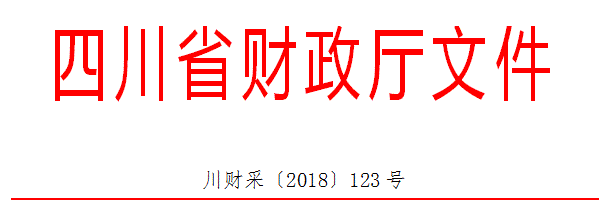 各市(州)、扩权县(市)财政局，各省直机关、事业单位、团体组织，各金融机构，各采购代理机构，各政府采购供应商：为贯彻落实党的十九大精神、国务院“放管服”改革决策部署、省委十一届三次全会“大力推进创新驱动发展战略”精神，助力解决政府采购中标、中标人资金不足、融资难、融资贵的困难，促进供应商依法诚信参加政府采购活动，根据《中华人民共和国政府采购法》、《四川省人民政府关于印发进一步规范政府采购监管和执行若干规定的通知》(川府发〔2018〕14号)等有关规定，现就推进四川省政府采购供应商信用融资工作有关事项通知如下。一、融资概念政府采购供应商信用融资(以下简称“政采贷”)，是指银行以政府采购供应商信用审查和政府采购信誉为基础，依托政府采购合同，按优于一般企业的贷款程序和利率，直接向申请贷款的供应商发放无财产抵押贷款的一种融资模式。二、基本原则(一)财政引导，市场运行财政部门推进“政采贷”，银行和供应商按照自愿原则参与。供应商自愿选择是否申请“政采贷”，银行依据其内部审查制度和决策程序决定是否为供应商提供融资，自担风险。(二)建立机制，服务银企财政部门与银行建立“政采贷”工作机制，推动政府采购政策功能和金融资源的有机结合，拓宽银行的融资业务，助力解决政府采购中标、中标人资金不足、融资难、融资贵的困难，促进企业健康发展。(三)优质优惠，加强扶持银行按优于同期一般企业的贷款利率，向政府采购供应商提供信用贷款，贷款额度由银行根据政府采购合同的具体情况确定，不要求申请融资的供应商提供财产抵押或第三方担保，不收取融资利息之外的额外费用。三、基本条件(一)银行暨“政采贷”金融产品1、征集。在四川省行政区域内，有意向开展“政采贷”工作的银行，可以于2018年12月21日前，直接向四川省财政厅(政府采购监督管理处)提交书面申请。四川省财政厅可以根据情况每年征集一次有意向开展“政采贷”工作的银行。申请材料应当包括银行基本情况、“政采贷”产品名称、申请贷款条件、申请贷款方式、申请贷款程序、贷款审查流程、贷款额度、发放贷款时间、收款方式及其他优质服务和优惠承诺等。银行提供的“政采贷”产品应当满足“无抵押担保、程序简便、利率优惠、放款及时”的基本条件以及本通知其他相关规定。银行申请材料中应当载明其自愿提供“政采贷”产品，自担风险，不得要求或者变相要求财政部门和采购人为其提供风险担保、承诺。2、公示。四川省财政厅收到银行提交的书面申请后，对满足本通知要求的银行及其“政采贷”产品具体信息，及时在“四川政府采购网”向社会公示。银行申请材料中提供的“政采贷”产品不满足本通知要求的，四川省财政厅将退回申请，并告知理由。(二)供应商政府采购供应商向银行申请“政采贷”，应当满足下列基本条件：1、具有依法承担民事责任的能力；2、具有依法履行政府采购合同的能力；3、参加的政府采购活动未被财政部门依法暂停、责令重新开展或者认定中标、成交无效；4、无《政府采购法》第二十二条第一款第(五)项所称的重大违法记录；5、未被法院、市场监管、税务、银行等部门单位纳入失信名单且在有效期内；6、在一定期限内的(银行可以具体确定)政府采购合同履约过程中或者其他经营活动履约过程中，无不依法履约被有关行政部门行政处罚的或者产生法律纠纷被法院、仲裁机构判决、裁决败诉的；7、其他银行要求的不属于提供财产抵押或第三方担保的条件。四、构建平台四川省财政厅将在“四川政府采购网”统一构建四川省“政采贷”信息化服务平台，推进四川省“政采贷”工作信息化建设。五、财金互动各级财政部门应当按照《四川省政府采购促进中小企业发展的若干规定》(川财采[2016]35号)等有关规定，对金融机构向小微企业提供“政采贷”贷款产生的损失，纳入财政金融互动政策范围给予风险补贴。六、基本流程(一)意向申请有融资需求的供应商可根据“四川政府采购网”公示的银行及其“政采贷”产品，自行选择符合自身情况的“政采贷”银行及其产品，凭中标(成交)通知书向银行提出贷款意向申请。银行应及时按照有关规定完成对供应商的信用审查以及开设账户等相关工作。(二)正式申请供应商与采购人在法定时间依法签订政府采购合同(政府采购合同签订后，应当依法在7个工作日内向同级财政部门备案，2个工作日内在“四川政府采购网”公告)后，可凭政府采购合同向银行提出“政采贷”正式申请。对拟用于“政采贷”的政府采购合同，应在合同中注明贷款银行名称及账号，作为供应商本次采购的唯一收款账号。因发生特殊情况需要在还款前变更收款账号的，供应商应当事前书面告知采购人和放款银行，并获得采购人和放款银行同意。采购人和放款银行同意后，采购人与供应商应当就该条款重新签订政府采购合同或者签订补充协议作为原政府采购合同的一部分，并在签订后依法在7个工作日内向同级财政部门备案，2个工作日内在“四川政府采购网”公告。(三)贷款审查银行按规定对申请“政采贷”的供应商及其提供的政府采购合同等信息进行审查。审查过程中，银行认为有必要的，可以到采购人、采购代理机构或者财政部门对该政府采购合同的书面信息与备案信息进行核实，有关单位应当配合。银行审查通过后，应当按照其在“四川政府采购网”公示的“政采贷”产品服务承诺事项及时放款。(四)信息报送银行完成放款后，应当通过四川省“政采贷”信息化服务平台，填写《四川省“政采贷”信息统计表》(详见附件)，每季度终了5个工作日内，向四川省财政厅(政府采购监督管理处)报送，以便相关部门及时掌握和分析“政采贷”信息，不断推进“政采贷”工作。(五)资金支付政府采购资金支付时，采购人必须将采购资金支付到政府采购合同中注明的贷款银行名称及账号，以保障贷款资金的安全回收。采购人不得将采购资金支付在政府采购合同约定以外的收款账号。政府采购资金支付过程中，银行需要查询采购资金支付进程有关信息的，财政部门和采购人应当支持。七、职责要求(一)各级财政部门应当高度重视“政采贷”工作，提高认识，充分发挥自身职能作用。不断完善政策措施，加强对“政采贷”采购项目的跟踪监督，对于银行向采购人、采购代理机构核实或者获取合法范围内的相关政府采购信息有困难的，可以积极进行协调。财政部门不得为“政采贷”提供任何形式的担保和承诺。(二)银行应当切实转变注重抵押担保的传统信贷理念，积极服务经济社会发展的大局，不断完善“政采贷”产品，优化贷款审查流程，简化贷款审查手续，提供更多优质服务，同时做好风险防控工作。银行对于供应商是否如期还款情况及未如期还款的主要原因等信息，应当及时向财政部门反馈。(三)采购人应当积极支持“政采贷”工作，对于银行、供应商提出的合理需求，应当支持。对于已融资采购项目，供应商履约完成后，要及时开展履约验收工作，及时支付采购资金，不得无故拖延和拒付采购资金。(四)采购代理机构在组织实施政府采购活动中，应当采取有效方式，向供应商宣传“政采贷”政策。银行需要借用采购代理机构的场所直接向供应商介绍其“政采贷”产品的，采购代理机构应当支持。(五)供应商应当依法参加政府采购活动，公平竞争，诚实守信，严格按照政府采购合同履约，严格按照借款合同偿还债务。(六)财政部门、采购人、采购代理机构及其他有关单位和个人不得违规干预供应商选择“政采贷”银行及其产品，也不得违规干预银行向供应商进行贷款。(七)相关单位和个人在开展“政采贷”工作过程中，发现新问题、新情况或者有意见建议的，请及时向四川省财政厅反馈。八、违规处理(一)银行违规处理银行不按照其在“四川政府采购网”公示的“政采贷”产品服务承诺事项办理供应商信用融资贷款申请的，由四川省财政厅进行约谈，责令限期整改；拒不整改或者变相拒不整改的，撤销其在“四川政府采购网”的公示信息，取消其资格，并在1-3年内拒绝接收其再次申请。(二)供应商违规处理供应商以政府采购合同造假或者其他造假方式违规申请信用融资的，或者违反有关规定或者约定，导致无法偿还信用融资贷款的，或者拒绝或无故拖延还款付息的，由有关部门单位依法处理，纳入“不具备《中华人民共和国政府采购法》第二十二条第一款第(二)项规定的具有良好的商业信誉条件”名单，并在“四川政府采购网”公示。(三)其他违规处理采购人无正当理由拖延和拒付采购资金的，或者采购代理机构拒绝支持银行借用场所向供应商介绍其“政采贷”产品的，或者有关单位或个人违规干预供应商选择“政采贷”银行及其产品的，或者有关单位或个人违规干预银行向供应商进行贷款的，由采购项目同级财政部门进行约谈，责令限期整改；拒不整改或者变相拒不整改的，按照有关规定依法处理。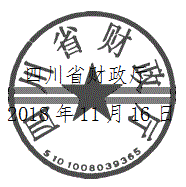 附件四：成都市财政局  中国人民银行成都分行营业管理部关于印发《成都市中小企业政府采购信用融资暂行办法》和《成都市级支持中小企业政府采购信用融资实施方案》的通知(成财采〔2019〕17号)查询链接：http：//cdcz.chengdu.gov.cn/cdsczj/c116726/2019-03/13/content_7d81ae9c2a1e48968c7839a9c5b88ccd.shtml成财采〔2019〕17号成都市财政局  中国人民银行成都分行营业管理部关于印发《成都市中小企业政府采购信用融资暂行办法》和《成都市级支持中小企业政府采购信用融资实施方案》的通知成都天府新区、高新区财政金融局，各区(市)县财政局，市级各部门、单位，各银行业金融机构：为深入贯彻落实中央、省、市关于支持民营经济健康发展有关精神，进一步发挥政府采购在促进中小企业发展中的政策引导作用，有效缓解中小企业融资难、融资贵问题，市财政局、中国人民银行成都分行营业管理部制定了《成都市中小企业政府采购信用融资暂行办法》和《成都市级支持中小企业政府采购信用融资实施方案》(以下简称《暂行办法》和《实施方案》)，现印发给你们，请按要求贯彻执行。一、高度重视、迅速行动政府采购信用融资是缓解中小企业资金短缺压力，优化中小企业发展环境，促进经济发展的重要举措，各相关单位要统一思想，充分认识政府采购信用融资工作的重要意义，结合政府采购工作实际精心组织、周密部署，赓即推进政府采购信用融资工作，支持有融资需求、符合条件的中小微企业实现高效融资。二、明确责任、压茬推进市级各部门、单位即日起严格按照《暂行办法》和《实施方案》相关规定和工作要求，结合职能职责认真抓好贯彻执行。各区(市)县财政部门要根据《暂行办法》，结合本地实际制定具体实施方案，在涵盖市级确定的融资机构基础上明确融资机构名单，并于2019年6月30日前全面推进政府采购信用融资工作。三、优化服务、营造氛围各相关单位要充分发挥市场在资源配置中的决定性作用，强化宣传引导、优化工作机制、加强跟踪问效，积极创造条件主动服务，为融资双方提供优质高效的服务，让政府采购信用融资政策惠及更多中小微企业，并将工作落实的经验做法及时形成信息反馈市财政局，为推动中小微企业高质量发展营造法治化、国际化、便利化的营商环境。附件：1．成都市中小企业政府采购信用融资暂行办法 2．成都市级支持中小企业政府采购信用融资实施方案成都市财政局         中国人民银行成都分行营业管理部2019年2月26日附件1成都市中小企业政府采购信用融资暂行办法第一章  总  则第一条(政策依据)为进一步贯彻落实国务院、四川省、成都市关于支持和促进中小企业发展的政策措施，充分发挥政府采购政策导向作用，有效缓解中小企业融资难、融资贵问题，支持中小企业参与政府采购活动，根据《政府采购法》《四川省政府采购促进中小企业发展的若干规定》(川财采〔2016〕35号)和《四川省财政厅关于推进四川省政府采购供应商信用融资工作的通知》(川财采〔2018〕123号)有关精神，结合我市实际，制定本办法。第二条(适用范围)成都市行政区域内政府采购信用融资适用本办法。第三条(术语定义)本办法所称政府采购信用融资，是指融资机构以信用审查为基础，依据政府采购合同，按相应的优惠政策向申请融资的中小企业(以下简称供应商)提供资金支持的融资模式。本办法所称融资机构，是指在成都市属地注册或设立分支机构，有意向按照本办法开展政府采购信用融资业务，经同级财政部门确定的银行机构。本办法所称中小企业，包括中型、小型及微型企业，其划型标准按照国家相关规定执行。第四条(基本原则)政府采购信用融资工作坚持政府引导、市场主导，自愿选择、自担风险，诚实信用、互惠共赢的原则，切实发挥市场在资源配置中的决定性作用。第二章  融资优惠第五条(融资方式)供应商无需提供财产抵押或第三方担保，凭借政府采购合同向融资机构申请融资，融资机构根据其授信政策为供应商提供信用贷款。第六条(融资额度)融资额度原则上不超过政府采购合同金额。第七条(融资利率)融资机构向供应商提供融资的利率应低于同期一般中小企业的贷款利率。融资利率上浮比例原则上不超过中国人民银行公布的同期贷款基准利率的30%。第八条(融资期限)融资期限原则上与政府采购合同履行期限一致。第九条(融资效率)融资机构应当建立政府采购信用融资绿色通道，配备专业人员定向服务，简化融资审批程序。对申报材料齐全完备的供应商，原则上应在5个工作日内完成审批，对审批通过且具备放款条件的供应商，原则上应在5个工作日内完成放款。第十条(融资业务升级)对履约记录良好、诚信资质高的供应商，融资机构应当在授信额度、融资审查、融资利率等方面给予更大支持，促进供应商依法诚信经营。第十一条(贷款风险补贴)对银行业金融机构向小微企业发放的贷款(无需抵押、质押或担保的贷款)损失，财政部门按最高不超过年度新增损失类贷款额的60%予以风险补贴，具体分担比例由各地根据金融机构小微企业贷款发放总量、损失情况、财力状况等因素综合确定。第三章  融资流程第十二条(融资流程)(一)信息发布。采购人应当在发布的采购公告和采购文件中载明采购项目可提供信用融资的信息。(二)融资申请。有融资需求的供应商自主选择提供政府采购信用融资服务的融资机构及产品，并按要求提供申请资料。(三)融资审查。融资机构对供应商的融资申请进行审查，并向供应商反馈审查及融资额度等情况。(四)账户确认。供应商须在合作融资机构开立结算账户，并与采购人在政府采购合同中或通过签订补充协议的方式约定唯一收款账户，融资机构对唯一收款账户进行确认和锁定。(五)放款。融资机构对政府采购合同及融资相关信息进行确认，并向供应商提供相应的融资产品。(六)贷款归还。采购人按相关规定和合同约定将合同资金支付至约定的唯一收款账户。第四章  职责分工第十三条(财政部门职责)牵头政府采购信用融资工作，做好政策引导和支持协调，为开展政府采购信用融资提供便利。向融资机构提供相关必要信息，推进政府采购中标(成交)信息、合同信息、融资信息和信用信息等信息资源共享。适时调整开展政府采购信用融资业务的融资机构名单。但在政府采购信用融资工作中，财政部门不得提供任何形式的担保和承诺。第十四条(融资机构主管部门职责)引导融资机构依法依规开展政府采购信用融资。推动成都市政府采购监督管理系统与中征应收账款融资服务平台直联，实现政府采购信用融资线上办理，加强与财政部门的信息共享。第十五条(采购人职责)执行并宣传政府采购信用融资政策，在采购公告和采购文件中载明政府采购信用融资政策。在采购代理机构委托协议中明确政府采购信用融资工作相关要求。畅通银企对接渠道，支持供应商开展政府采购信用融资。依法及时公开政府采购合同信息，协助融资机构确认或更改合同支付信息。及时开展履约验收和资金支付工作，不得无故拖延和拒付采购资金。第十六条(融资机构职责)宣传和推广政府采购信用融资政策，开发符合政府采购信用融资政策的产品。在做好授信调查的基础上合理确定授信额度。做好融资业务与政府采购业务的系统对接。制定业务管理规范，做好相关风险防控工作。定期向同级财政部门反馈业务开展情况。第十七条(供应商职责)依法诚信参与政府采购活动，严格遵守国家法律、法规和政府采购合同约定，对投标(响应)文件的真实性和相关承诺承担法律责任。真实、完整、准确地向融资机构提供信用融资审查所需相关资料。遵照融资约定及时还本付息。第五章 监督管理第十八条(采购人监管)采购人不执行政府采购信用融资政策，或不正当干预供应商选择合作融资机构，或无故拖延和拒付采购资金的，财政部门视情节进行约谈、通报直至暂停拨付财政资金。第十九条(融资机构监管)融资机构违反规定开展政府采购信用融资业务，对政府采购造成负面影响的，财政部门视情节取消其参与政府采购信用融资的业务权限。第二十条(供应商监管)供应商弄虚作假或以伪造政府采购合同等方式违规获取政府采购信用融资，或不按约定按时还款付息的，融资机构依法追究相关责任。财政部门将其纳入“不具备《政府采购法》第二十二条第一款第(二)项规定的具有良好的商业信誉条件”名单并予以公示。第二十一条(相关单位及工作人员监管)各相关单位及其工作人员在履行职责中存在滥用职权、玩忽职守、徇私舞弊等违法违纪行为的，依照有关规定处理，涉嫌犯罪的，移送司法机关处理。第六章  附  则第二十二条(解释相关)本办法由市财政局会同中国人民银行成都分行营业管理部负责解释。第二十三条(施行相关)本办法自印发之日起施行。市财政局、市金融办2013年12月9日印发的《关于开展中小企业政府采购信用担保及融资试点工作的通知》(成财采〔2013〕200号)同时废止。附件2成都市级支持中小企业政府采购信用融资实施方案为贯彻落实中央、省、市关于支持民营经济健康发展相关精神和政府采购支持中小企业发展政策，有效缓解中小企业融资难、融资贵问题，支持中小企业参与政府采购活动，促进中小企业发展，根据《成都市中小企业政府采购信用融资暂行办法》(以下简称《暂行办法》)，制定本实施方案(以下简称《实施方案》)。一、目标任务全面贯彻落实国务院、四川省、成都市关于支持中小企业发展精神，充分发挥政府采购扶持中小企业发展的政策功能，持续推进和完善政府采购诚信体系建设，引导融资机构扩大对政府采购中标(成交)中小企业供应商(以下简称供应商)的融资规模，积极营造良好的营商环境，促进中小企业高质量发展。二、适用范围本《实施方案》适用于成都市本级政府采购信用融资工作。三、基本原则 (一)政府引导、市场主导。坚持政采搭台、市场运作，市财政局、中国人民银行成都分行营业管理部牵头组织并指导市级政府采购信用融资工作，但不参与政府采购信用融资具体业务。融资机构和供应商通过市场化运作的方式开展政府采购信用融资工作。(二)自愿选择、自担风险。融资机构自愿选择是否开展政府采购信用融资业务。供应商自主决定是否享受政府采购信用融资政策，并自由选择信用融资合作方。融资机构与供应商自行承担政府采购信用融资的业务风险。(三)诚实信用、互惠共赢。引导供应商树立“诚信创造价值”的理念，通过政府采购信用融资支持供应商依法、诚信经营。利用信息化技术搭建信息互通平台，在诚实信用、互惠互利基础上，促进供应商与融资机构实现良性互动、合作共赢。四、组织实施(一)宣传动员相关部门和单位采取多种方式积极宣传《暂行办法》和《实施方案》，落实财政部门、融资机构主管部门、采购人、融资机构等职责任务，明确各项工作目标任务，确保成都市级政府采购信用融资工作有序推进。(二)融资机构选择1．报名。有意向按照《暂行办法》和《实施方案》开展政府采购信用融资业务的融资机构，由其在蓉最高机构或在蓉最高机构指定的分支机构在市财政局政府采购监督管理处报名。报名需提供以下材料：(1)融资机构基本情况；(2)政府采购信用融资实施方案(包括授信政策、融资产品、贷款利率及其它优惠措施、业务流程及各环节办结时间、联系方式等)；(3)关于遵照《暂行办法》和《实施方案》开展政府采购信用融资业务的承诺；(4)关于政府采购信用融资业务风险及系统对接研发费用自行承担的承诺。2．系统对接。融资机构成功报名后，须按要求完成政府采购信用融资业务与成都市政府采购监督管理系统的技术对接。3．确定融资机构。市财政局将完成系统对接的融资机构确定为我市开展政府采购信用融资业务的融资机构，并在成都市政府采购监督管理系统集中展示，为供应商开展融资提供指引。(三)其他事项成都市级政府采购信用融资工作通过成都市政府采购监督管理系统实行全流程在线管理。成都市政府采购监督管理系统启用前或升级维护期间，市级政府采购信用融资业务按照《暂行办法》相关规定进行离线办理，并在系统正常运行后上传相关信息。五、相关要求(一)加强组织领导。政府采购信用融资是缓解中小企业资金短缺压力，优化中小企业发展环境，促进我市经济发展的重要举措。市级各部门、单位要统一思想，充分认识此项工作的重要意义，认真抓好政策落实，全面、有序、科学推进政府采购信用融资工作。(二)注重协调配合。市财政局、中国人民银行成都分行营业管理部及采购人等有关单位要根据职责任务，及时协调解决工作中遇到的困难和问题，积极创造条件主动服务，帮助有融资需求、符合条件的供应商实现政府采购信用融资，促进中小企业又好又快发展。(三)强化宣传引导。各相关部门、单位要不断优化工作机制，为中小企业供应商提供优质服务。强化宣传引导，不断扩大政府采购信用融资政策的知晓度。加强跟踪问效，让政府采购信用融资惠及更多中小企业，积极营造良好的营商环境。序号条款名称 说明和要求说明和要求采购预算、报价要求(实质性要求)1.本项目采购预算为人民币12804000 元，其中第一包为10880000 元，第二包为1924000元。2.本项目投标报价不得超过分包采购预算，否则将被视为无效投标。1.本项目采购预算为人民币12804000 元，其中第一包为10880000 元，第二包为1924000元。2.本项目投标报价不得超过分包采购预算，否则将被视为无效投标。最高限价(实质性要求)1.本项目最高限价为人民币 12804000 元，其中第一包最高限价为10880000元,第二包最高限价为1924000元；2.本项目投标报价不得超过最高限价，否则将被视为无效投标。1.本项目最高限价为人民币 12804000 元，其中第一包最高限价为10880000元,第二包最高限价为1924000元；2.本项目投标报价不得超过最高限价，否则将被视为无效投标。项目属性本项目属于服务类采购项目，不对其中涉及的货物的制造商是否享受中小企业扶持政策作出要求。本项目属于服务类采购项目，不对其中涉及的货物的制造商是否享受中小企业扶持政策作出要求。本项目所属行业本项目所属行业为其他未列明行业。本项目所属行业为其他未列明行业。定向采购本项目 第一包 通过分包意向协议方式预留采购份额专门面向中小企业采购。第二包为非专门面向中小企业采购。本项目 第一包 通过分包意向协议方式预留采购份额专门面向中小企业采购。第二包为非专门面向中小企业采购。本国服务(实质性要求)根据《中华人民共和国政府采购法》第十条的规定，本项目采购本国服务。根据《中华人民共和国政府采购法》第十条的规定，本项目采购本国服务。采购方式公开招标公开招标评标方法综合评分法综合评分法合同分包(实质性要求)本项目根据《政府采购促进中小企业发展管理办法》的通知(财库〔2020〕46号)第八条规定，第一包供应商应以合同分包形式进行投标。本项目根据《政府采购促进中小企业发展管理办法》的通知(财库〔2020〕46号)第八条规定，第一包供应商应以合同分包形式进行投标。联合体投标(实质性要求)本项目不接受联合体投标。本项目不接受联合体投标。投标有效期(实质性要求)提交投标文件的截止之日起90日。提交投标文件的截止之日起90日。备选投标方案和报价(实质性要求)本项目不接受备选投标方案和多个报价。本项目不接受备选投标方案和多个报价。质量要求、履约验收(实质性要求)1.质量要求：符合国家相关标准、行业标准、地方标准或者其他标准、规范要求；2.履约验收：中标人与采购人应严格按照《财政部关于进一步加强政府采购需求和履约验收管理的指导意见》(财库〔2016〕205号)、参照四川省财政厅《四川省政府采购项目需求论证和履约验收管理办法》(川财采〔2015〕32号)要求进行验收。1.质量要求：符合国家相关标准、行业标准、地方标准或者其他标准、规范要求；2.履约验收：中标人与采购人应严格按照《财政部关于进一步加强政府采购需求和履约验收管理的指导意见》(财库〔2016〕205号)、参照四川省财政厅《四川省政府采购项目需求论证和履约验收管理办法》(川财采〔2015〕32号)要求进行验收。现场考察、标前答疑会1.采购人、采购代理机构可以视采购项目的具体情况，组织投标人进行现场考察或开标前答疑会，但不得单独或分别组织只有一个投标人参加的现场考察和答疑会。若组织答疑会和现场考察以采购代理机构通知为准。2.投标人考察现场所发生的一切费用由投标人自行承担。1.采购人、采购代理机构可以视采购项目的具体情况，组织投标人进行现场考察或开标前答疑会，但不得单独或分别组织只有一个投标人参加的现场考察和答疑会。若组织答疑会和现场考察以采购代理机构通知为准。2.投标人考察现场所发生的一切费用由投标人自行承担。投标保证金本项目不收取投标保证金。本项目不收取投标保证金。低于成本价不正当竞争预防措施(实质性要求)1.在评标过程中，评标委员会认为投标人的报价明显低于其他通过符合性审查投标人的报价，有可能影响产品质量或者不能诚信履约的，应当要求其在评标现场合理的时间内提供书面说明，必要时提交相关证明材料；投标人不能证明其报价合理性的，评标委员会应当将其作为无效投标处理。供应商书面说明应当按照国家财务会计制度的规定要求，逐项就供应商提供的货物、工程和服务的主营业务成本(应根据供应商企业类型予以区别)、税金及附加、销售费用、管理费用、财务费用等成本构成事项详细陈述[若投标文件未附财务报告的，则还需提供完整的财务状况报告(含三表一附注)]。2.供应商书面说明应当签字确认或者加盖公章，否则无效。书面说明的签字确认，供应商为法人的，由其法定代表人或者代理人签字确认；供应商为其他组织的，由其主要负责人或者代理人签字确认；供应商为自然人的，由其本人或者代理人签字确认。3.供应商提供书面说明后，评标委员会应当结合采购项目采购需求、专业实际情况、供应商财务状况报告、与其他供应商比较情况等就供应商书面说明进行审查评价。供应商拒绝或者变相拒绝(包括未在规定时间内提供的)提供有效书面说明或者书面说明不能证明其报价合理性的，评标委员会应当将其投标文件作为无效处理。4.参照四川省人民政府令第301号公布实施的《四川省测绘地理信息市场管理办法》第十四条第二款规定“评标委员会发现投标单位报价明显低于其他投标报价，且不能作出合理说明并提供相关证明材料的，可以依法认定其投标无效。报价低于平均报价15%的为明显低于其他投标报价。”5.四川省测绘地理信息局关于《四川省测绘地理信息市场管理办法》第十四条执行中有关问题的解答意见中明确:①“做出合理说明并提供相关证明材料是指：投标单位在该项目实施中，采用不同于其他单位的新技术、新工艺、新方法，或者具备其他独特的优势资源，且能够有效降低该项目成本费用的相关证明材料。报价明显低于其他投标报价的投标单位不能提供或者提供的相关证明材料不符合上述要求的，评标(评审)委员会应当依本办法认定其投标无效，以维护公平的市场竞争秩序。”②“报价低于平均报价15%的为明显低于其他投标报价是指：投标单位报价低于有效投标人的平均报价，且低于平均报价的幅度超过15%((平均报价-投标单位报价)/平均报价×100%≥15%)的，视为明显低于其他投标报价。”注：投标人投标总价低于平均报价15%，视为明显低于其他投标报价，并按上述1-3点进行评审。1.在评标过程中，评标委员会认为投标人的报价明显低于其他通过符合性审查投标人的报价，有可能影响产品质量或者不能诚信履约的，应当要求其在评标现场合理的时间内提供书面说明，必要时提交相关证明材料；投标人不能证明其报价合理性的，评标委员会应当将其作为无效投标处理。供应商书面说明应当按照国家财务会计制度的规定要求，逐项就供应商提供的货物、工程和服务的主营业务成本(应根据供应商企业类型予以区别)、税金及附加、销售费用、管理费用、财务费用等成本构成事项详细陈述[若投标文件未附财务报告的，则还需提供完整的财务状况报告(含三表一附注)]。2.供应商书面说明应当签字确认或者加盖公章，否则无效。书面说明的签字确认，供应商为法人的，由其法定代表人或者代理人签字确认；供应商为其他组织的，由其主要负责人或者代理人签字确认；供应商为自然人的，由其本人或者代理人签字确认。3.供应商提供书面说明后，评标委员会应当结合采购项目采购需求、专业实际情况、供应商财务状况报告、与其他供应商比较情况等就供应商书面说明进行审查评价。供应商拒绝或者变相拒绝(包括未在规定时间内提供的)提供有效书面说明或者书面说明不能证明其报价合理性的，评标委员会应当将其投标文件作为无效处理。4.参照四川省人民政府令第301号公布实施的《四川省测绘地理信息市场管理办法》第十四条第二款规定“评标委员会发现投标单位报价明显低于其他投标报价，且不能作出合理说明并提供相关证明材料的，可以依法认定其投标无效。报价低于平均报价15%的为明显低于其他投标报价。”5.四川省测绘地理信息局关于《四川省测绘地理信息市场管理办法》第十四条执行中有关问题的解答意见中明确:①“做出合理说明并提供相关证明材料是指：投标单位在该项目实施中，采用不同于其他单位的新技术、新工艺、新方法，或者具备其他独特的优势资源，且能够有效降低该项目成本费用的相关证明材料。报价明显低于其他投标报价的投标单位不能提供或者提供的相关证明材料不符合上述要求的，评标(评审)委员会应当依本办法认定其投标无效，以维护公平的市场竞争秩序。”②“报价低于平均报价15%的为明显低于其他投标报价是指：投标单位报价低于有效投标人的平均报价，且低于平均报价的幅度超过15%((平均报价-投标单位报价)/平均报价×100%≥15%)的，视为明显低于其他投标报价。”注：投标人投标总价低于平均报价15%，视为明显低于其他投标报价，并按上述1-3点进行评审。小微企业、监狱企业、残疾人福利性单位价格扣除(实质性要求)政府采购促进中小企业发展政策定义：中小企业，是指在中华人民共和国境内依法设立，依据国务院批准的中小企业划分标准确定的中型企业、小型企业和微型企业，但与大企业的负责人为同一人，或者与大企业存在直接控股、管理关系的除外。符合中小企业划分标准的个体工商户，在政府采购活动中视同中小企业。适用情形：(1)在服务采购项目中，服务由中小企业承接，即提供服务的人员为中小企业依照《中华人民共和国劳动合同法》 订立劳动合同的从业人员。注：关于中小微型企业划分标准详见附件二。执行方式：(1)根据关于印发《政府采购促进中小企业发展管理办法》的通知(财库〔2020〕46号)、四川省人民政府关于印发进一步规范政府采购监管和执行若干规定的通知川府发〔2018〕14号的规定，对小型和微型企业的价格给予10%的价格扣除，用扣除后的价格参与评审(适用于经主管预算单位统筹后未预留份额专门面向中小企业采购的采购项目，以及预留份额项目中的非预留部分采购包)。(2)中小企业参加政府采购活动，应当出具《中小企业声明函》(格式详见招标文件)，否则不得享受相关中小企业扶持政策。(3)投标人应当对其出具的《中小企业声明函》真实性负责，投标人出具的《中小企业声明函》内容不实的，属于提供虚假材料谋取中标。在实际操作中，投标人希望获得《办法》规定政策支持的，应从制造商处获得充分、准确的信息。对相关制造商信息了解不充分，或者不能确定相关信息真实、准确的，不建议出具《中小企业声明函》。二、监狱企业价格扣除1.根据财政部司法部关于政府采购支持监狱企业发展有关问题的通知财库〔2014〕68号的规定，在政府采购活动中，监狱企业视同小型、微型企业，享受预留份额、评审中价格扣除等政府采购促进中小企业发展的政府采购政策。2.本项目对监狱企业参与投标的价格给予10%的扣除，用扣除后的价格参与评审。3.监狱企业参加政府采购活动时，应当提供由省级以上监狱管理局、戒毒管理局(含新疆生产建设兵团)出具的属于监狱企业的证明文件。4.监狱企业属于小型、微型企业的，不重复享受政策。三、残疾人福利性单位价格扣除1.根据《三部门联合发布关于促进残疾人就业政府采购政策的通知》(财库〔2017〕141号)的要求，在政府采购活动中，残疾人福利性单位视同小型、微型企业，享受预留份额、评审中价格扣除等促进中小企业发展的政府采购政策。2.本项目对残疾人福利性单位参与投标的价格给予10%的扣除，用扣除后的价格参与评审。3.残疾人福利性单位参加政府采购活动时，应当提供本通知规定的《残疾人福利性单位声明函》。4.供应商提供的《残疾人福利性单位声明函》与事实不符的，依照《政府采购法》第七十七条第一款的规定追究法律责任。5.残疾人福利性单位属于小型、微型企业的，不重复享受政策。注：本项目第一包预留采购份额专门面向中小企业采购，不再执行价格评审优惠的扶持政策。政府采购促进中小企业发展政策定义：中小企业，是指在中华人民共和国境内依法设立，依据国务院批准的中小企业划分标准确定的中型企业、小型企业和微型企业，但与大企业的负责人为同一人，或者与大企业存在直接控股、管理关系的除外。符合中小企业划分标准的个体工商户，在政府采购活动中视同中小企业。适用情形：(1)在服务采购项目中，服务由中小企业承接，即提供服务的人员为中小企业依照《中华人民共和国劳动合同法》 订立劳动合同的从业人员。注：关于中小微型企业划分标准详见附件二。执行方式：(1)根据关于印发《政府采购促进中小企业发展管理办法》的通知(财库〔2020〕46号)、四川省人民政府关于印发进一步规范政府采购监管和执行若干规定的通知川府发〔2018〕14号的规定，对小型和微型企业的价格给予10%的价格扣除，用扣除后的价格参与评审(适用于经主管预算单位统筹后未预留份额专门面向中小企业采购的采购项目，以及预留份额项目中的非预留部分采购包)。(2)中小企业参加政府采购活动，应当出具《中小企业声明函》(格式详见招标文件)，否则不得享受相关中小企业扶持政策。(3)投标人应当对其出具的《中小企业声明函》真实性负责，投标人出具的《中小企业声明函》内容不实的，属于提供虚假材料谋取中标。在实际操作中，投标人希望获得《办法》规定政策支持的，应从制造商处获得充分、准确的信息。对相关制造商信息了解不充分，或者不能确定相关信息真实、准确的，不建议出具《中小企业声明函》。二、监狱企业价格扣除1.根据财政部司法部关于政府采购支持监狱企业发展有关问题的通知财库〔2014〕68号的规定，在政府采购活动中，监狱企业视同小型、微型企业，享受预留份额、评审中价格扣除等政府采购促进中小企业发展的政府采购政策。2.本项目对监狱企业参与投标的价格给予10%的扣除，用扣除后的价格参与评审。3.监狱企业参加政府采购活动时，应当提供由省级以上监狱管理局、戒毒管理局(含新疆生产建设兵团)出具的属于监狱企业的证明文件。4.监狱企业属于小型、微型企业的，不重复享受政策。三、残疾人福利性单位价格扣除1.根据《三部门联合发布关于促进残疾人就业政府采购政策的通知》(财库〔2017〕141号)的要求，在政府采购活动中，残疾人福利性单位视同小型、微型企业，享受预留份额、评审中价格扣除等促进中小企业发展的政府采购政策。2.本项目对残疾人福利性单位参与投标的价格给予10%的扣除，用扣除后的价格参与评审。3.残疾人福利性单位参加政府采购活动时，应当提供本通知规定的《残疾人福利性单位声明函》。4.供应商提供的《残疾人福利性单位声明函》与事实不符的，依照《政府采购法》第七十七条第一款的规定追究法律责任。5.残疾人福利性单位属于小型、微型企业的，不重复享受政策。注：本项目第一包预留采购份额专门面向中小企业采购，不再执行价格评审优惠的扶持政策。建议品牌或者供应商(如涉及)若采购文件涉及品牌或者供应商，其目的是为了准确清楚说明采购项目的技术标准和要求，其意思表示为“参照或相当于”品牌或者供应商，其品牌或供应商具有可替代性。若采购文件涉及品牌或者供应商，其目的是为了准确清楚说明采购项目的技术标准和要求，其意思表示为“参照或相当于”品牌或者供应商，其品牌或供应商具有可替代性。节能产品、环境标志产品、无线局域网产品以商品包装、快递包装采购政策本项目不涉及节能产品、环境标志产品、无线局域网产品，商品包装、快递包装等情形，故不在招标文件中体现相关采购政策。本项目不涉及节能产品、环境标志产品、无线局域网产品，商品包装、快递包装等情形，故不在招标文件中体现相关采购政策。其他强制性规定(如涉及时作为实质性要求)国家或行业主管部门对采购产品的技术标准、质量标准和资格资质条件等有强制性规定的，必须符合其要求。国家或行业主管部门对采购产品的技术标准、质量标准和资格资质条件等有强制性规定的，必须符合其要求。评审情况的公告1.所有供应商投标文件资格性、符合性审查情况、采用综合评分法时的总得分和分项汇总得分情况、《中小企业声明函》(如涉及)、评审结果等将在“四川政府采购网”采购结果公告附件中予以公告。2.根据《中华人民共和国政府采购法实施条例》第四十三条的规定，公告内容应当包括主要中标标的的名称、规格型号、数量、单价、服务要求以及评审专家名单。投标人须将投标文件中涉及商业秘密和知识产权的内容进行标注和说明，若未进行标注和说明的，视为全部内容均可公布，采购人或者采购代理机构对此不承担任何责任。1.所有供应商投标文件资格性、符合性审查情况、采用综合评分法时的总得分和分项汇总得分情况、《中小企业声明函》(如涉及)、评审结果等将在“四川政府采购网”采购结果公告附件中予以公告。2.根据《中华人民共和国政府采购法实施条例》第四十三条的规定，公告内容应当包括主要中标标的的名称、规格型号、数量、单价、服务要求以及评审专家名单。投标人须将投标文件中涉及商业秘密和知识产权的内容进行标注和说明，若未进行标注和说明的，视为全部内容均可公布，采购人或者采购代理机构对此不承担任何责任。中标通知书领取采购代理机构在中标供应商确定后2个工作日内，在“四川政府采购网”发布中标公告。投标人中标后应当及时领取中标通知书，不能及时领取或拒绝领取中标通知书的，采购代理机构将于中标供应商确定之日起两个工作日内采取邮寄、快递方式将中标通知书送达中标人。联系人：朱琴联系电话：028-61375575、62600820、62630990转601或602地址：成都市高新区吉庆三路333号蜀都中心二期一号楼一单元401号采购代理机构在中标供应商确定后2个工作日内，在“四川政府采购网”发布中标公告。投标人中标后应当及时领取中标通知书，不能及时领取或拒绝领取中标通知书的，采购代理机构将于中标供应商确定之日起两个工作日内采取邮寄、快递方式将中标通知书送达中标人。联系人：朱琴联系电话：028-61375575、62600820、62630990转601或602地址：成都市高新区吉庆三路333号蜀都中心二期一号楼一单元401号招标代理服务费1.收取标准：招标代理服务费以成本加合理利润为原则，以实际中标金额为计费基数，按照下列收费标准计算出收费基准价格后100%收取。2.收取方式：中标通知发出后二个工作日内由中标人一次性支付至采购代理机构。1.收取标准：招标代理服务费以成本加合理利润为原则，以实际中标金额为计费基数，按照下列收费标准计算出收费基准价格后100%收取。2.收取方式：中标通知发出后二个工作日内由中标人一次性支付至采购代理机构。招标代理服务费招标代理服务收费标准(服务类)招标代理服务收费标准(服务类)招标代理服务费中标/成交金额（万元）费率招标代理服务费100以下1.5%招标代理服务费100-5000.8%招标代理服务费500-10000.45%招标代理服务费1000-50000.25%招标代理服务费5000-100000.1%招标代理服务费10000-1000000.05%招标代理服务费1000000以上0.01%招标代理服务费注：①按照上述收费标准计算的招标代理服务费为采购全过程包干价。②招标代理服务收费按差额定率累进法计算。注：①按照上述收费标准计算的招标代理服务费为采购全过程包干价。②招标代理服务收费按差额定率累进法计算。履约保证金(实质性要求)1.金额：采购合同金额的5%。2.履约保证金：由采购人收取。3.交款方式：履约保证金可以以支票、汇票、本票或者金融机构出具的保函等非现金形式提交(包括网银转账，电汇等方式)。不接受以现金及个人名义汇款交纳的履约保证金。4.交纳要求：转款户名必须与投标单位名称一致，不接受其它方式交纳。5.交款时间：中标通知书发放后，政府采购合同签订前。
注：①提供保函的的担保机构必须是依法成立的具有相关资质和偿付能力的担保机构。保函是银行等金融机构出具的，保函必须要在中国人民银行征信系统能够进行查询，否则将取消中标资格，采购人将重新确定中标单位，并依法追究法律责任。②履约保证金退还方式：验收通过后30个工作日内按原路径退还。③履约保证金退还时间：除中标合同规定的不予退还的情形及法律法规规定的其他情形外，中标单位按时如约履行合同后，采购人应在本项目通过验收后30个工作日内退还履约保证金。④履约保证金不予退还情形：中标合同规定的不予退还的情形及法律法规规定的其他情形。⑤履约保证金不予退还的，将按照有关规定上缴国库。逾期退还履约保证金的，将依法承担法律责任，并赔偿供应商损失。1.金额：采购合同金额的5%。2.履约保证金：由采购人收取。3.交款方式：履约保证金可以以支票、汇票、本票或者金融机构出具的保函等非现金形式提交(包括网银转账，电汇等方式)。不接受以现金及个人名义汇款交纳的履约保证金。4.交纳要求：转款户名必须与投标单位名称一致，不接受其它方式交纳。5.交款时间：中标通知书发放后，政府采购合同签订前。
注：①提供保函的的担保机构必须是依法成立的具有相关资质和偿付能力的担保机构。保函是银行等金融机构出具的，保函必须要在中国人民银行征信系统能够进行查询，否则将取消中标资格，采购人将重新确定中标单位，并依法追究法律责任。②履约保证金退还方式：验收通过后30个工作日内按原路径退还。③履约保证金退还时间：除中标合同规定的不予退还的情形及法律法规规定的其他情形外，中标单位按时如约履行合同后，采购人应在本项目通过验收后30个工作日内退还履约保证金。④履约保证金不予退还情形：中标合同规定的不予退还的情形及法律法规规定的其他情形。⑤履约保证金不予退还的，将按照有关规定上缴国库。逾期退还履约保证金的，将依法承担法律责任，并赔偿供应商损失。政府采购供应商信用融资1.政府采购供应商信用融资，是指银行以政府采购供应商信用审查和政府采购信誉为基础，依托政府采购合同，按优于一般企业的贷款程序和利率，直接向申请贷款的供应商发放无财产抵押贷款的一种融资模式。2.根据《四川省财政厅关于推进四川省政府采购供应商信用融资工作的通知》(川财采〔2018〕123号)文件要求，有融资需求的供应商可根据四川政府采购网公示的银行及其“政采贷”产品，自行选择符合自身情况的“政采贷”银行及其产品，凭中标通知书向银行提出贷款意向申请。3.“政采贷”政策咨询电话：028-61375575转608。注：相关政策文件详见本招标文件附件内容。1.政府采购供应商信用融资，是指银行以政府采购供应商信用审查和政府采购信誉为基础，依托政府采购合同，按优于一般企业的贷款程序和利率，直接向申请贷款的供应商发放无财产抵押贷款的一种融资模式。2.根据《四川省财政厅关于推进四川省政府采购供应商信用融资工作的通知》(川财采〔2018〕123号)文件要求，有融资需求的供应商可根据四川政府采购网公示的银行及其“政采贷”产品，自行选择符合自身情况的“政采贷”银行及其产品，凭中标通知书向银行提出贷款意向申请。3.“政采贷”政策咨询电话：028-61375575转608。注：相关政策文件详见本招标文件附件内容。政府采购合同公告备案政府采购合同签订之日起2个工作日内，政府采购合同将在“四川政府采购网”公告(包含联合体协议和分包意向协议，分包意向协议公开仅限于享受了政府采购相关扶持政策的情形)；政府采购合同签订之日起七个工作日内，政府采购合同将向本采购项目同级财政部门备案。政府采购合同签订之日起2个工作日内，政府采购合同将在“四川政府采购网”公告(包含联合体协议和分包意向协议，分包意向协议公开仅限于享受了政府采购相关扶持政策的情形)；政府采购合同签订之日起七个工作日内，政府采购合同将向本采购项目同级财政部门备案。供应商询问1.根据委托代理协议约定，采购人负责对采购文件技术参数部分的询问答复，四川乾新招投标代理有限公司负责采购文件技术参数部分以外的询问答复。2.询问内容不得涉及评审秘密、国家机密和商业秘密等保密内容。3.询问方式：询问人可以采用书面或口头或电子邮件等方式向四川乾新招投标代理有限公司提出；询问必须提供询问人基本信息(包含具体询问内容、询问人名称或姓名、联系人及联系电话、电子邮件)。联系人：郭巧樾联系电话：028-61375575、62600820、62630990转682地址：成都市高新区吉庆三路333号蜀都中心二期一号楼一单元401号邮编：6100414.询问提出的范围及主体：①采购文件及采购信息公告环节：依法获取采购文件的潜在供应商可以对采购文件及采购信息公告的内容向四川乾新招投标代理有限公司或采购人提出询问，仅对采购信息公告内容提出询问的，不限制询问主体。②采购过程、采购结果环节：参与采购活动的供应商可以对采购过程、采购结果相关问题向四川乾新招投标代理有限公司提出询问，未参与采购活动的供应商不得对此环节提出询问。③询问提出的时间原则上以政府采购活动中有效质疑的时间计算为准。5.为提高采购效率，降低社会成本，鼓励询问主体对于不损害国家及社会利益或自身合法权益的问题或情形采用询问方式处理解决(包含但不限于文字错误、标点符号、不影响投标文件的编制的情形)。6.为降低时间成本，减少不必要的干扰，四川乾新招投标代理有限公司或采购人可以不接受未按照约定时间提出的询问。1.根据委托代理协议约定，采购人负责对采购文件技术参数部分的询问答复，四川乾新招投标代理有限公司负责采购文件技术参数部分以外的询问答复。2.询问内容不得涉及评审秘密、国家机密和商业秘密等保密内容。3.询问方式：询问人可以采用书面或口头或电子邮件等方式向四川乾新招投标代理有限公司提出；询问必须提供询问人基本信息(包含具体询问内容、询问人名称或姓名、联系人及联系电话、电子邮件)。联系人：郭巧樾联系电话：028-61375575、62600820、62630990转682地址：成都市高新区吉庆三路333号蜀都中心二期一号楼一单元401号邮编：6100414.询问提出的范围及主体：①采购文件及采购信息公告环节：依法获取采购文件的潜在供应商可以对采购文件及采购信息公告的内容向四川乾新招投标代理有限公司或采购人提出询问，仅对采购信息公告内容提出询问的，不限制询问主体。②采购过程、采购结果环节：参与采购活动的供应商可以对采购过程、采购结果相关问题向四川乾新招投标代理有限公司提出询问，未参与采购活动的供应商不得对此环节提出询问。③询问提出的时间原则上以政府采购活动中有效质疑的时间计算为准。5.为提高采购效率，降低社会成本，鼓励询问主体对于不损害国家及社会利益或自身合法权益的问题或情形采用询问方式处理解决(包含但不限于文字错误、标点符号、不影响投标文件的编制的情形)。6.为降低时间成本，减少不必要的干扰，四川乾新招投标代理有限公司或采购人可以不接受未按照约定时间提出的询问。供应商质疑1.根据委托代理协议约定，对于采购文件(招标文件技术条款和除政府采购法第二十二条之外的其他资格条件、专业商务要求)的质疑由采购人负责答复；对于采购过程或采购结果由四川乾新招投标代理有限公司负责答复。
2.供应商提出质疑应当坚持依法依规、诚实信用原则；不得超出采购文件、采购过程、采购结果的范围，不得进行虚假、恶意质疑，不得以质疑为手段获取不当得利、实现非法目的。
3.提出质疑函的时限要求：供应商认为采购文件、采购过程、中标使其权益受到损害的，可以在知道或者应知其权益受到损害之日起7个工作日内，以书面形式向采购人、采购代理机构提出质疑。
4.接收质疑函的方式：供应商在法定时间内以书面形式现场、邮寄或快递提交质疑函(①采用邮寄和快递形式提交的质疑函以采购代理机构或采购人亲自书面签收的为准；②收到质疑函后，进行质疑处理时：书面形式现场提交的以书面签收的日期为准，邮寄以寄出的邮戳日期为准，快递以受送达人在签收单上签收之日为准；③温馨提示：供应商提交质疑选择邮寄或快递形式时，请先联系采购人或采购代理机构，选择高效及时的方式。质疑供应商在质疑函签收后5个工作日内未收到质疑答复的，可主动电话询问我公司相关事宜)。 联系人：滕德伟联系电话：028-61375575、62600820、62630990转656通讯地址：成都市高新区吉庆三路333号蜀都中心二期一号楼一单元401号邮编：610041注：①根据《中华人民共和国政府采购法》等法律法规规定，供应商质疑应当有明确的请求和必要的证明材料，须符合《政府采购质疑和投诉办法》(财政部第94号令)规定，并使用财政部下发《质疑函》范本。明确的请求是指：供应商对采购文件还是对采购过程还是对中标结果提出质疑；想要达到的结果，如中标无效、废标、重新组织采购、赔偿、追究法律责任等；必要的证明材料是指：包含供应商的营业执照、授权委托书(法定代表人质疑时无需提供)、委托代理人身份证明、参加采购项目的证明、权益受到损害的证明材料、证明提出质疑的事实存在的材料等。如因供应商提出的质疑函不符合《政府采购质疑和投诉办法》(财政部令第94号)第十二条的要求，四川乾新招投标代理有限公司或采购人将要求供应商在法定质疑期内进行质疑函补正，未进行补正或在法定质疑期内未进行补正的，其所有不利后果由供应商自行承担。②供应商应当在法定质疑期内一次性提出针对同一采购程序环节的质疑。1.根据委托代理协议约定，对于采购文件(招标文件技术条款和除政府采购法第二十二条之外的其他资格条件、专业商务要求)的质疑由采购人负责答复；对于采购过程或采购结果由四川乾新招投标代理有限公司负责答复。
2.供应商提出质疑应当坚持依法依规、诚实信用原则；不得超出采购文件、采购过程、采购结果的范围，不得进行虚假、恶意质疑，不得以质疑为手段获取不当得利、实现非法目的。
3.提出质疑函的时限要求：供应商认为采购文件、采购过程、中标使其权益受到损害的，可以在知道或者应知其权益受到损害之日起7个工作日内，以书面形式向采购人、采购代理机构提出质疑。
4.接收质疑函的方式：供应商在法定时间内以书面形式现场、邮寄或快递提交质疑函(①采用邮寄和快递形式提交的质疑函以采购代理机构或采购人亲自书面签收的为准；②收到质疑函后，进行质疑处理时：书面形式现场提交的以书面签收的日期为准，邮寄以寄出的邮戳日期为准，快递以受送达人在签收单上签收之日为准；③温馨提示：供应商提交质疑选择邮寄或快递形式时，请先联系采购人或采购代理机构，选择高效及时的方式。质疑供应商在质疑函签收后5个工作日内未收到质疑答复的，可主动电话询问我公司相关事宜)。 联系人：滕德伟联系电话：028-61375575、62600820、62630990转656通讯地址：成都市高新区吉庆三路333号蜀都中心二期一号楼一单元401号邮编：610041注：①根据《中华人民共和国政府采购法》等法律法规规定，供应商质疑应当有明确的请求和必要的证明材料，须符合《政府采购质疑和投诉办法》(财政部第94号令)规定，并使用财政部下发《质疑函》范本。明确的请求是指：供应商对采购文件还是对采购过程还是对中标结果提出质疑；想要达到的结果，如中标无效、废标、重新组织采购、赔偿、追究法律责任等；必要的证明材料是指：包含供应商的营业执照、授权委托书(法定代表人质疑时无需提供)、委托代理人身份证明、参加采购项目的证明、权益受到损害的证明材料、证明提出质疑的事实存在的材料等。如因供应商提出的质疑函不符合《政府采购质疑和投诉办法》(财政部令第94号)第十二条的要求，四川乾新招投标代理有限公司或采购人将要求供应商在法定质疑期内进行质疑函补正，未进行补正或在法定质疑期内未进行补正的，其所有不利后果由供应商自行承担。②供应商应当在法定质疑期内一次性提出针对同一采购程序环节的质疑。供应商投诉投诉受理单位：成都市财政局。联系电话：028-61882648地址：成都市锦城大道366号 邮编：610041注：供应商投诉应当有明确的请求和必要的证明材料。供应商投诉的事项不得超出已质疑事项的范围，须符合《政府采购质疑和投诉办法》(财政部第94号令)规定，并使用财政部下发《投诉书》范本。投诉受理单位：成都市财政局。联系电话：028-61882648地址：成都市锦城大道366号 邮编：610041注：供应商投诉应当有明确的请求和必要的证明材料。供应商投诉的事项不得超出已质疑事项的范围，须符合《政府采购质疑和投诉办法》(财政部第94号令)规定，并使用财政部下发《投诉书》范本。招标文件咨询联系人：郭巧樾联系电话：028-61375575、62600820、62630990转682联系人：郭巧樾联系电话：028-61375575、62600820、62630990转682开评标工作咨询联系人：郭婉莹联系电话：028-61375575、62600820、62630990转6xx联系人：郭婉莹联系电话：028-61375575、62600820、62630990转6xx服务质量投诉电话联系人：滕德伟联系电话：028-61375575、62600820、62630990转656联系人：滕德伟联系电话：028-61375575、62600820、62630990转656声明承诺提醒投标人的投标文件中提供的各种声明和承诺应当真实有效，无效声明和承诺、虚假声明和承诺将由投标人自行承担由此带来的一切不利后果，采购代理机构还将报告监管部门追究其法律责任。投标人的投标文件中提供的各种声明和承诺应当真实有效，无效声明和承诺、虚假声明和承诺将由投标人自行承担由此带来的一切不利后果，采购代理机构还将报告监管部门追究其法律责任。备注若招标文件中其他内容与投标人须知前附表内容不一致的，以投标人须知前附表为准。若招标文件中其他内容与投标人须知前附表内容不一致的，以投标人须知前附表为准。项目编号：                                      项目名称：                                      包号：                   资格、资质性及其他类似效力投标文件/其他投标文件/开标一览表投标人名称：                                  投标日期：                                      单位类型单位名称是否属于中小企业承接标的名称分包合同金额占采购项目预算总额比例承包人   不属于   中型   小微型分包人一   不属于   中型   小微型分包人二   不属于   中型   小微型分包人三   不属于   中型   小微型…投标人名称注册地址邮政编码联系方式联系人电话联系方式传真网址法定代表人姓名技术职称电话电话技术负责人姓名技术职称电话电话成立时间从业人员总人数：从业人员总人数：从业人员总人数：从业人员总人数：从业人员总人数：企业资质等级其中项目经理项目经理营业执照号/统一社会信用代码其中高级职称人员高级职称人员注册资金其中中级职称人员中级职称人员开户银行其中初级职称人员初级职称人员账号其中技工技工营业收入资产总额经营范围备注序号采购内容投标报价(元)服务期限备注1地理实体数据生产与更新2022年3月20日前完成全部生产工作，分批提交合格成果至甲方指定的质量检验单位进行质量检验并按质检意见进行整改完善；2022年5月31日前配合甲方完成项目验收及资料归档工作。投标总价：(小写)                      ;  大写：                             ;投标总价：(小写)                      ;  大写：                             ;投标总价：(小写)                      ;  大写：                             ;投标总价：(小写)                      ;  大写：                             ;投标总价：(小写)                      ;  大写：                             ;序号采购内容投标报价(元)服务期限备注1地理实体成果检验入库及天地图融合2021年12月10日前完成天地图数据融合并提交融合成果，数据提交时间及内容若与省级主管部门要求发生冲突，中标方通过与采购方签订补充协议的形式重新确定数据提交时间及内容。2022年4月30日前分批完成二三维地理实体成果数据检验工作，并出具检验报告，将质检合格的成果录入对应的成果库，同时出具入库通知单。2022年5月31日前配合采购人完成项目验收及资料归档工作。投标总价：(小写)                      ;  大写：                             ;投标总价：(小写)                      ;  大写：                             ;投标总价：(小写)                      ;  大写：                             ;投标总价：(小写)                      ;  大写：                             ;投标总价：(小写)                      ;  大写：                             ;序号服务内容单项价格(单位：元)备注1二维地理实体数据更新2三维地理实体数据生产…………分项报价合计金额：                   (大写：                   )分项报价合计金额：                   (大写：                   )分项报价合计金额：                   (大写：                   )分项报价合计金额：                   (大写：                   )序号服务内容单项价格(单位：元)备注1天地图融合2地理实体数据成果质量检验及入库…………分项报价合计金额：                   (大写：                   )分项报价合计金额：                   (大写：                   )分项报价合计金额：                   (大写：                   )分项报价合计金额：                   (大写：                   )序号招标文件商务要求投标应答偏离情况序号招标文件技术、服务要求投标应答偏离情况类别职务(岗位)姓名职称常住地资格证明(附复印件)资格证明(附复印件)资格证明(附复印件)资格证明(附复印件)类别职务(岗位)姓名职称常住地证书名称级别证号专业管理人员(可根据项目实际情况调整)管理人员(可根据项目实际情况调整)管理人员(可根据项目实际情况调整)技术人员(可根据项目实际情况调整)技术人员(可根据项目实际情况调整)技术人员(可根据项目实际情况调整)后期服务人员(可根据项目实际情况调整)后期服务人员(可根据项目实际情况调整)后期服务人员(可根据项目实际情况调整)序号更新数据源更新范围更新面积(平方公里)更新次数更新要素12020年1:500DLG五城区及其他区(市)县部分区域7481次全要素(管理单元除外)22020年1:2000DLG市域各区县38001次全要素(管理单元除外)32021年季度卫星影像重点区域4874/季度4次重要要素：交通、水系、居民地等42021年度卫星影像市域各区县120001次重要要素：交通、水系、居民地等5规划竣工成果市域各区县竣工范围10/季度4次全要素(管理单元除外)序号实体类别图层别名图层名称图层类型包含要素内容交通及设施铁路中心线RAIL线铁路主线及站内分轨线交通及设施铁路面RAIA面铁路主线及站内分轨线交通及设施道路面ROAA面国省县乡、高速路、快速路等公路及城市道路，双线道路构面交通及设施道路中心线ROAL线国省县乡、高速路、快速路等公路及城市道路，双线道路构面交通及设施道路边线ROAL_BX线立体交通同时采集边线交通及设施交通设施点LRSP点立交桥、隧道、过河桥、人行天桥、码头等交通及设施交通设施线LRSL线立交桥、隧道、过河桥、人行天桥、码头等交通及设施交通设施面LRSA面立交桥、隧道、过河桥、人行天桥、码头等水系及设施水系中心线HYDL线河流、沟渠、湖泊、水库、池塘等水系及设施水系面HYDA面河流、沟渠、湖泊、水库、池塘等水系及设施水系设施点HYSP点堤坝、水闸、泵站及其他水工构筑物水系及设施水系流向点HYDP_FX点堤坝、水闸、泵站及其他水工构筑物水系及设施水系设施线HYSL线堤坝、水闸、泵站及其他水工构筑物水系及设施水系设施面HYSA面堤坝、水闸、泵站及其他水工构筑物建构筑物房屋HOUA面独立的房屋图元建构筑物楼栋BUIA面单体建筑，由房屋组合而成建构筑物院落YARA面院落建构筑物构筑物面SFCA面体育场、亭、游泳池、污水处理池、固化池、围墙、栅栏及其他构筑物等建构筑物构筑物线SFCL线体育场、亭、游泳池、污水处理池、固化池、围墙、栅栏及其他构筑物等建构筑物构筑物点SFCP点体育场、亭、游泳池、污水处理池、固化池、围墙、栅栏及其他构筑物等植被植被占地面VESA面城市绿化，如城市绿地、公园、植物园、道路绿化等地名地址门址ADDP点门牌号地名地址楼址BUIP点楼栋号地名地址其他地名POIP点兴趣点序号实体类别图层别名图层名称图层类型更新要素内容交通及设施道路面ROAA面国省县乡、高速路、快速路等公路及城市道路交通及设施道路中心线ROAL线国省县乡、高速路、快速路等公路及城市道路交通及设施道路边线ROAL_BX线立体交通同时采集边线交通及设施交通设施点LRSP点立交桥、隧道、过河桥等交通及设施交通设施线LRSL线立交桥、隧道、过河桥等交通及设施交通设施面LRSA面立交桥、隧道、过河桥等水系及设施水系中心线HYDL线河流、沟渠、湖泊、水库、池塘等水系及设施水系面HYDA面河流、沟渠、湖泊、水库、池塘等水系及设施水系流向点HYDP_FX点流向点建构筑物房屋HOUA面独立的房屋图元建构筑物楼栋BUIA面单体建筑，由房屋组合而成建构筑物院落YARA面院落建构筑物构筑物面SFCA面构筑物等建构筑物构筑物线SFCL线构筑物等建构筑物构筑物点SFCP点构筑物等植被植被占地面VESA面城市绿化，如城市绿地、公园、植物园、道路绿化等地名地址门址ADDP点门牌号地名地址楼址BUIP点楼栋号地名地址其他地名POIP点兴趣点序号实体类别图层别名图层名称图层类型包含要素内容交通及设施道路面ROAA面国省县乡、高速路、快速路等公路及城市道路，双线道路构面交通及设施道路中心线ROAL线国省县乡、高速路、快速路等公路及城市道路，双线道路构面交通及设施道路边线ROAL_BX线立体交通同时采集边线交通及设施交通设施点LRSP点立交桥、隧道、过河桥、人行天桥、码头等交通及设施交通设施线LRSL线立交桥、隧道、过河桥、人行天桥、码头等交通及设施交通设施面LRSA面立交桥、隧道、过河桥、人行天桥、码头等交通及设施轨道交通线SUBL线交通及设施轨道交通点SUBP点水系及设施水系中心线HYDL线河流、沟渠、湖泊、水库、池塘等水系及设施水系面HYDA面河流、沟渠、湖泊、水库、池塘等水系及设施水系流向点HYDP_FX点河流、沟渠、湖泊、水库、池塘等建构筑物房屋HOUA面独立的房屋图元建构筑物楼栋BUIA面单体建筑，由房屋组合而成建构筑物院落YARA面院落建构筑物构筑物面SFCA面体育场、亭、游泳池、污水处理池、固化池、围墙、栅栏及其他构筑物等建构筑物构筑物线SFCL线体育场、亭、游泳池、污水处理池、固化池、围墙、栅栏及其他构筑物等建构筑物构筑物点SFCP点体育场、亭、游泳池、污水处理池、固化池、围墙、栅栏及其他构筑物等植被植被占地面VESA面城市绿化，如城市绿地、公园、植物园、道路绿化等地名地址门址ADDP点门牌号地名地址楼址BUIP点楼栋号地名地址其他地名POIP点兴趣点序号成果类型成果类型数据格式套数介质说明数据成果成果清单DOCX1电子文档以均以蓝光光盘或U盘提交纸质文件及电子文档数据成果更新后的二维地理实体数据库GDB1电子文档以均以蓝光光盘或U盘提交电子文档数据成果变化数据库GDB1电子文档以均以蓝光光盘或U盘提交电子文档数据成果2021年度影像变化图斑数据库MDB1电子文档以均以蓝光光盘或U盘提交电子文档，仅年度影像更新提交项目文档技术设计DOCX1电子文档以均以蓝光光盘或U盘提交纸质文件及电子文档项目文档检查报告DOCX1电子文档以均以蓝光光盘或U盘提交纸质文件及电子文档项目文档技术总结DOCX1电子文档以均以蓝光光盘或U盘提交纸质文件及电子文档项目文档竣工范围SHP1电子文档以均以蓝光光盘或U盘提交仅竣工成果更新提交项目文档检验报告PDF1电子文档以均以蓝光光盘或U盘提交盖章扫描件及纸质文件，由质检方提供项目文档其他相关资料序号成果类型成果类型数据格式套数介质说明数据成果成果清单DOCX1电子文档以均以硬盘、蓝光光盘或U盘提交纸质文件及电子文档数据成果三维地理实体数据成果MAX1电子文档以均以硬盘、蓝光光盘或U盘提交电子成果数据成果矢量数据库GDB1电子文档以均以硬盘、蓝光光盘或U盘提交电子成果项目文档技术设计DOCX1电子文档以均以硬盘、蓝光光盘或U盘提交纸质文件及电子文档项目文档新型地理实体研究报告DOCX1电子文档以均以硬盘、蓝光光盘或U盘提交项目文档检查报告DOCX1电子文档以均以硬盘、蓝光光盘或U盘提交纸质文件及电子文档项目文档技术总结DOCX1电子文档以均以硬盘、蓝光光盘或U盘提交纸质文件及电子文档项目文档检验报告PDF1电子文档以均以硬盘、蓝光光盘或U盘提交盖章扫描件及纸质文件，由质检方提供项目文档其他相关资料电子文档以均以硬盘、蓝光光盘或U盘提交批量样本量1～20321～40541～60761～80981～10010101～12011121～14012141～16013161～18014181～20015≥201分批次提交，批次数应最小，各批次的批量应均匀序号成果类型成果类型数据格式套数介质说明1数据成果成果清单DOCX1电子文档以均以蓝光光盘或U盘提交纸质文件及电子文档2数据成果矢量数据GDB1电子文档以均以蓝光光盘或U盘提交电子文档3数据成果地名地址与兴趣点数据GDB1电子文档以均以蓝光光盘或U盘提交电子文档4数据成果遥感影像数据GeoTIFF、IMG1电子文档以均以蓝光光盘或U盘提交电子文档5数据成果影像瓦片数据JPG 、Bun dle1电子文档以均以蓝光光盘或U盘提交电子文档6数据成果影像切图范围及元数据Shapefile1电子文档以均以蓝光光盘或U盘提交电子文档7项目文档融合更新效果对比及成果说明DOCX1电子文档以均以蓝光光盘或U盘提交纸质文件及电子文档8项目文档成都市融合更新技术方案及附件DOCX1电子文档以均以蓝光光盘或U盘提交纸质文件及电子文档9项目文档其他相关资料序号成果类型成果类型数据格式套数介质说明1项目文档每批次二维地理实体数据更新成果检验报告纸质2纸质文件2项目文档三维地理实体数据生产成果检验报告纸质2纸质文件3项目文档入库通知单纸质2纸质文件4项目文档检验方案纸质1纸质文件5项目文档其他相关资料序号评分因素及权重分值评分标准说    明一投标报价15%15分满足招标文件要求且投标价格最低的投标报价为评标基准价，其价格分为满分。其他投标人的价格分统一按照下列公式计算：投标报价得分=(评标基准价／投标报价)×15%×100；注：评标过程中，不得去掉报价中的最高报价和最低报价。共同评分因素二技术方案30%30分根据供应商针对本项目提供的技术方案进行综合评审，方案至少包含①项目分析理解；②技术路线及专业知识准备；③重难点分析与解决方案；④二维地理实体更新；⑤三维地理实体生产；⑥质量控制体系；⑦成果校对整理提交；⑧后期服务等八个方面的内容。技术方案内容完整全面、与项目技术需求吻合、思路清晰、层次结构细化，有具体详细的阐述且符合项目要求的得30分；每缺少一项内容或每有一项内容不满足要求的扣3.75分，每有一处方案内容存在缺陷的扣1.5分；扣完为止。注：技术方案内容存在缺陷是指以下任意一种情形：项目名称、实施地点、涉及的工作依据与本项目要求不一致；技术路线与本项目需求不匹配；重难点分析与解决方案与本项目不符；实施的任务内容不全面、实施流程、技术方法不规范或有漏缺项；质控管理缺乏有效监督检查机制；成果提交内容存在错漏；后期服务内容及流程与本项目不符；后期服务质量保障措施与本项目不匹配；套用其他项目方案内容。技术类评分因素三实施方案18%18分根据供应商针对本项目提供的实施方案进行综合评审，方案至少包含①项目管理组织；②机构和人员岗位配置；③项目工作内容、流程及质量保证措施；④工期承诺及安全工作保证措施；⑤档案管理及数据安全保密措施等五个方面的内容。实施方案内容完整全面、与项目实施要求匹配、思路清晰、层次结构细化，有具体详细的阐述且符合项目要求的得18分；每缺少一项内容或每有一项内容不满足要求的扣3.6分，每有一处方案内容存在缺陷的扣1.5分；扣完为止。注：实施方案内容存在缺陷是指以下任意一种情形：项目管理机构设置不合理，不能满足项目需求；人员配置不完善或岗位职责交叉混乱；进度计划超期或工期措施过于简略，不能满足项目要求；质控管理缺乏有效监督检查机制；数据保密措施不完善，不能满足本项目保密需求；套用其他项目方案内容。技术类评分因素四人员配置18%18分1.项目负责人(1人)：本项最多得3分。拟为本项目配备的项目负责人具有测绘相关专业副高级职称的得1分，具有测绘相关专业正高级职称的得2分；同时具有测绘类资格证书的加1分。2.项目技术负责人(1人)：本项最多得3分。拟为本项目配备的项目技术负责人具有测绘相关专业副高级职称的得1分，具有测绘相关专业正高级职称的得2分；同时具有测绘类资格证书的加1分。3.项目质量负责人(1人)：本项最多得3分。拟为本项目配备的项目质量负责人具有测绘相关专业副高级职称的得1分，具有测绘相关专业正高级职称的得2分；同时具有测绘类资格证书的加1分。4.其他成员：本项最多得9分。拟为本项目配备的项目其他成员(不包含项目负责人、项目技术负责人和项目质量负责人)，具有测绘相关专业中级职称的，每有一个得0.2分；具有测绘相关专业高级及以上职称的，每有一个得0.3分，最多得6分，上述人员同时具有测绘类资格证书的加0.3分，最多加3分。注：①证明材料须提供相关人员有效的身份证复印件、资格证书复印件及在职证明材料复印件加盖投标人公章；②人员不重复计分。技术类评分因素五实力3%3分投标人具有：①有效的环境管理体系认证证书得1.5分；②有效的职业健康安全管理体系认证证书得1.5分。注：上述证书的认证范围至少包含测绘或测绘具体子项内容，证明材料须提供有效证书复印件加盖投标人公章。共同评分类因素六履约经验15%15分1.投标人自2018年1月1日以来，具有地理实体数据生产或更新方面类似项目履约经验的，每提供一个得3分，最高得9分。2.投标人自2018年1月1日以来，具有实景三维数据生产或更新方面类似项目履约经验的，每提供一个得2分，最高得4分。3.投标人自2018年1月1日以来，具有1:5000以下大比例尺地形图(DLG)、或影像数据生产、更新或加工处理方面类似项目履约经验的，每提供一个得1分，最高得2分。注：履约经验证明材料须提供合同复印件或任务来源证明文件复印件加盖投标人公章。共同评分类因素七扶持少数民族地区1%1分投标人注册在少数民族地区的得1分。注：指投标人注册地在民族自治区、自治州、自治县(含享受少数民族待遇的区县)、民族乡，提供营业执照副本复印件。共同评分因素注：①评分的取值按四舍五入法，小数点后保留两位。②本表中要求提供各类证明材料，均需加盖投标人公章，否则将不认可该项材料的有效性。注：①评分的取值按四舍五入法，小数点后保留两位。②本表中要求提供各类证明材料，均需加盖投标人公章，否则将不认可该项材料的有效性。注：①评分的取值按四舍五入法，小数点后保留两位。②本表中要求提供各类证明材料，均需加盖投标人公章，否则将不认可该项材料的有效性。注：①评分的取值按四舍五入法，小数点后保留两位。②本表中要求提供各类证明材料，均需加盖投标人公章，否则将不认可该项材料的有效性。注：①评分的取值按四舍五入法，小数点后保留两位。②本表中要求提供各类证明材料，均需加盖投标人公章，否则将不认可该项材料的有效性。序号评分因素及权重分值评分标准说    明一投标报价15%15分满足招标文件要求且投标价格最低的投标报价为评标基准价，其价格分为满分。其他投标人的价格分统一按照下列公式计算：投标报价得分=(评标基准价／投标报价)×15%×100；注：1.小微企业(残疾人福利性单位、监狱企业视同小微企业)价格扣除按照本招标文件投标人须知前附表规定执行。2.评标过程中，不得去掉报价中的最高报价和最低报价。3.因落实政府采购政策进行价格调整的，以调整后的价格计算评标基准价和投标报价。共同评分因素二技术方案32%32分根据供应商针对本项目提供的技术方案进行综合评审，方案至少包含①项目分析理解；②技术路线及专业知识准备；③重难点分析与解决方案；④天地图数据融合；⑤地理实体成果检验入库；⑥质量控制及应急体系建设；⑦成果校对整理提交；⑧后期服务等八个方面的内容。技术方案内容完整全面、与项目技术需求吻合、思路清晰、层次结构细化，有具体详细的阐述且符合项目要求的得32分；每缺少一项内容或每有一项内容不满足要求的扣4分，每有一处方案内容存在缺陷的扣2分；扣完为止。注：技术方案内容存在缺陷是指以下任意一种情形：项目名称、实施地点、涉及的工作依据与本项目要求不一致；技术路线与本项目需求不匹配；重难点分析与解决方案与本项目不符；实施的任务内容不全面、实施流程、技术方法不规范或有漏缺项；质控管理缺乏有效监督检查机制；应急体系建设缺位、与本项目不匹配；成果提交内容存在错漏；后期服务内容及流程与本项目不符；后期服务质量保障措施与本项目不匹配；套用其他项目方案内容。技术类评分因素三实施方案24%24分根据供应商针对本项目提供的实施方案进行综合评审，方案至少包含①项目实施进度计划；②人员组织安排；③人员培训计划；④项目工作内容、流程及质量保障措施；⑤工期承诺及安全工作保证措施；⑥数据保密措施等六个方面的内容。实施方案内容完整全面、与项目实施要求匹配、思路清晰、层次结构细化，有具体详细的阐述且符合项目要求的得24分；每缺少一项内容或每有一项内容不满足要求的扣4分，每有一处方案内容存在缺陷的扣2分；扣完为止。注：实施方案内容存在缺陷是指以下任意一种情形：项目管理机构设置不合理，不能满足项目需求；人员配置不完善或岗位职责交叉混乱；进度计划超期或工期措施过于简略，不能满足项目要求；流程混乱、质控管理缺乏有效监督检查机制；数据保密措施不完善，不能满足本项目保密需求；套用其他项目方案内容。技术类评分因素四人员配置20%20分1.项目负责人：拟为本项目配备的项目负责人具有测绘相关专业高级及以上职称的得2分；同时具有测绘类资格证书的加1分。此项最高得3分。2.技术负责人：拟为本项目配备的技术负责人具有测绘相关专业高级及以上职称的得2分；同时具有测绘类资格证书的加1分。此项最高得3分。3.项目质量负责人：拟为本项目配备的质量负责人具有测绘相关专业高级及以上职称的得2分；同时具有测绘类资格证书的加1分。此项最高得3分。4.项目组成员：每具有1个测绘类专业高级及以上职称的，得2分；每具有1个测绘类专业中级职称的，得1分，此项最高得11分。注：①证明材料须提供相关人员有效的身份证复印件、资格证书复印件及在职证明材料复印件加盖投标人公章；②人员不重复计分。技术类评分因素五履约经验8%8分1.投标人自2018年1月1日以来，具有数据处理类似项目，每提供一个得2分，此项最高得4分。2.投标人自2018年1月1日以来，具有测绘产品质检类似项目，每提供一个得2分，此项最高得4分。注：履约经验以合同签订或委托书印发的日期为准，提供合同或委托书复印件并加盖投标人公章。共同评分类因素六扶持少数民族地区1%1分投标人注册在少数民族地区的得1分。注：指投标人注册地在民族自治区、自治州、自治县(含享受少数民族待遇的区县)、民族乡，提供营业执照副本复印件。共同评分因素注：①评分的取值按四舍五入法，小数点后保留两位。②本表中要求提供各类证明材料，均需加盖投标人公章，否则将不认可该项材料的有效性。注：①评分的取值按四舍五入法，小数点后保留两位。②本表中要求提供各类证明材料，均需加盖投标人公章，否则将不认可该项材料的有效性。注：①评分的取值按四舍五入法，小数点后保留两位。②本表中要求提供各类证明材料，均需加盖投标人公章，否则将不认可该项材料的有效性。注：①评分的取值按四舍五入法，小数点后保留两位。②本表中要求提供各类证明材料，均需加盖投标人公章，否则将不认可该项材料的有效性。注：①评分的取值按四舍五入法，小数点后保留两位。②本表中要求提供各类证明材料，均需加盖投标人公章，否则将不认可该项材料的有效性。甲方：   (盖章)乙方：   (盖章)法定代表人(授权代表)：法定代表人(授权代表)：地址(住所)：地址(住所)：开户银行：开户银行：账号：账号：电话： 电话： 传真：传真：签约日期：XX年XX月XX日签约日期：XX年XX月XX日序号成果类型成果类型数据格式套数介质说明数据成果成果清单DOCX1电子文档以均以蓝光光盘或U盘提交纸质文件及电子文档数据成果矢量数据GDB1电子文档以均以蓝光光盘或U盘提交电子文档数据成果地名地址与兴趣点数据GDB1电子文档以均以蓝光光盘或U盘提交电子文档数据成果遥感影像数据GeoTIFF、IMG1电子文档以均以蓝光光盘或U盘提交电子文档数据成果影像瓦片数据JPG 、Bun dle1电子文档以均以蓝光光盘或U盘提交电子文档数据成果影像切图范围及元数据Shapefile1电子文档以均以蓝光光盘或U盘提交电子文档项目文档融合更新效果对比及成果说明DOCX1电子文档以均以蓝光光盘或U盘提交纸质文件及电子文档项目文档成都市融合更新技术方案及附件DOCX1电子文档以均以蓝光光盘或U盘提交纸质文件及电子文档项目文档其他相关资料序号成果类型成果类型数据格式套数介质说明项目文档每批次二维地理实体数据更新成果检验报告纸质2纸质文件项目文档三维地理实体数据生产成果检验报告纸质2纸质文件项目文档入库通知单纸质2纸质文件项目文档检验方案纸质1纸质文件项目文档其他相关资料甲方：   (盖章)乙方：   (盖章)法定代表人(授权代表)：法定代表人(授权代表)：地址(住所)：地址(住所)：开户银行：开户银行：账号：账号：电话： 电话： 传真：传真：签约日期：XX年XX月XX日签约日期：XX年XX月XX日序号测评内容满意 (3分)基本满意 (2分)一般 (1分)不满意(0分)1政府采购信息公告2询问答复3质疑答复4服务态度对代理机构工作的其他建议：对代理机构工作的其他建议：对代理机构工作的其他建议：对代理机构工作的其他建议：对代理机构工作的其他建议：对代理机构工作的其他建议：供应商名称：                     (加盖鲜章)供应商名称：                     (加盖鲜章)供应商名称：                     (加盖鲜章)供应商名称：                     (加盖鲜章)供应商名称：                     (加盖鲜章)供应商名称：                     (加盖鲜章)行业名称指标名称计量
单位大型中型小型微型农、林、牧、渔业营业收入(Y)万元Y≥20000 500≤Y＜20000 50≤Y＜500Y＜50工业 *从业人员(X)人X≥1000300≤X＜1000 20≤X＜300X＜20工业 *营业收入(Y)万元Y≥400002000≤Y＜40000 300≤Y＜2000Y＜300建筑业营业收入(Y)万元Y≥800006000≤Y＜80000 300≤Y＜6000Y＜300建筑业资产总额(Z)万元Z≥800005000≤Z＜80000 300≤Z＜5000Z＜300批发业从业人员(X)人X≥20020≤X＜200 5≤X＜20X＜5批发业营业收入(Y)万元Y≥400005000≤Y＜400001000≤Y＜5000Y＜1000零售业从业人员(X)人X≥30050≤X＜30010≤X＜50 X＜10零售业营业收入(Y)万元Y≥20000 500≤Y＜20000100≤Y＜500 Y＜100交通运输业 *从业人员(X)人X≥1000300≤X＜1000 20≤X＜300X＜20交通运输业 *营业收入(Y)万元Y≥300003000≤Y＜30000 200≤Y＜3000Y＜200仓储业*从业人员(X)人X≥200100≤X＜200 20≤X＜100X＜20仓储业*营业收入(Y)万元Y≥300001000≤Y＜30000 100≤Y＜1000Y＜100邮政业从业人员(X)人X≥1000300≤X＜1000 20≤X＜300X＜20邮政业营业收入(Y)万元Y≥300002000≤Y＜30000 100≤Y＜2000Y＜100住宿业从业人员(X)人X≥300100≤X＜300  10≤X＜100X＜10住宿业营业收入(Y)万元Y≥100002000≤Y＜10000 100≤Y＜2000Y＜100餐饮业从业人员(X)人X≥300100≤X＜300  10≤X＜100X＜10餐饮业营业收入(Y)万元Y≥100002000≤Y＜10000 100≤Y＜2000Y＜100信息传输业 *从业人员(X)人X≥2000100≤X＜2000 10≤X＜100X＜10信息传输业 *营业收入(Y)万元Y≥100000 1000≤Y＜100000 100≤Y＜1000Y＜100软件和信息技术服务业从业人员(X)人X≥300100≤X＜300  10≤X＜100X＜10软件和信息技术服务业营业收入(Y)万元Y≥100001000≤Y＜10000  50≤Y＜1000Y＜50房地产开发经营营业收入(Y)万元Y≥200000 1000≤Y＜200000 100≤Y＜1000Y＜100房地产开发经营资产总额(Z)万元Z≥100005000≤Z＜100002000≤Z＜5000   Z＜2000物业管理从业人员(X)人X≥1000300≤X＜1000100≤X＜300 X＜100物业管理营业收入(Y)万元Y≥50001000≤Y＜5000  500≤Y＜1000Y＜500租赁和商务服务业从业人员(X)人X≥300100≤X＜300  10≤X＜100X＜10租赁和商务服务业资产总额(Z)万元Z≥120000 8000≤Z＜120000 100≤Z＜8000Z＜100其他未列明行业 *从业人员(X)人X≥300100≤X＜300  10≤X＜100X＜10成都市财政局文件中国人民银行成都分行营业管理部文件